О БЮДЖЕТЕ СЕВЕРО-ЕНИСЕЙСКОГО РАЙОНА НА 2024 ГОД И ПЛАНОВЫЙ ПЕРИОД 2025 - 2026 ГОДОВСтатья 1. Основные характеристики бюджета Северо-Енисейского района на 2024 год и плановый период 2025 - 2026 годов1. Утвердить основные характеристики бюджета Северо-Енисейского района на 2024 год:1) прогнозируемый общий объем доходов бюджета Северо-Енисейского района в сумме 3 878 201,7 тыс. рублей; 2) общий объем расходов бюджета Северо-Енисейского района в сумме 4 178 976,5 тыс. рублей;3) дефицит бюджета Северо-Енисейского района в сумме 300 774,8 тыс. рублей;4) источники внутреннего финансирования дефицита бюджета Северо-Енисейского района в сумме 300 774,8 тыс. рублей согласно приложению 1 к настоящему решению.2. Утвердить основные характеристики бюджета Северо-Енисейского района на 2025 год и на 2026 год:1) прогнозируемый общий объем доходов бюджета Северо-Енисейского района на 2025 год в сумме 3 812 736,3 тыс. рублей и на 2026 год в сумме 3 876 418,7 тыс. рублей;2) общий объем расходов бюджета Северо-Енисейского района на 2025 год в сумме 3 812 736,3 тыс. рублей, в том числе условно утвержденные расходы в сумме 212 945,6 тыс. рублей и на 2026 год в сумме 3 876 418,7 тыс. рублей, в том числе условно утвержденные расходы в сумме 386 666,6 тыс. рублей;3) дефицит бюджета Северо-Енисейского района на 2025 год в сумме 0,0 тыс. рублей, на 2026 год в сумме 0,0 тыс. рублей; 4) источники внутреннего финансирования дефицита бюджета Северо-Енисейского района на 2025 год в сумме 0,0 тыс. рублей и на 2026 год в сумме 0,0 тыс. рублей согласно приложению 1 к настоящему решению. Статья 2. Доходы бюджета Северо-Енисейского района на 2024 год и плановый период 2025 - 2026 годов1. Утвердить доходы бюджета Северо-Енисейского района на 2024 год и плановый период 2025 - 2026 годов согласно приложению 2 к настоящему решению.2. Установить, что муниципальные унитарные предприятия (муниципальные предприятия) Северо-Енисейского района в 2024 году и плановом периоде 2025 - 2026 годов перечисляют в доход бюджета Северо-Енисейского района часть прибыли, остающейся в их распоряжении после уплаты налогов и иных обязательных платежей, в размере 5 процентов.3. Установить, что доходы в виде прибыли, приходящейся на доли в уставных (складочных) капиталах хозяйственных товариществ и обществ, или дивидендов по акциям, принадлежащим муниципальному образованию Северо-Енисейский район, в 2024 году и плановом периоде 2025-2026 годов направляются в бюджет Северо-Енисейского района в порядке и сроки, установленные решениями общих собраний участников хозяйственных обществ, по согласию всех участников полных товариществ, учредительными договорами товариществ на вере.Статья 3. Распределение на 2024 год и плановый период 
2025 - 2026 годов расходов бюджета Северо-Енисейского района по бюджетной классификации Российской Федерации1. Утвердить в пределах общего объема расходов бюджета Северо-Енисейского района, установленного статьей 1 настоящего решения:1) распределение бюджетных ассигнований по разделам и подразделам бюджетной классификации расходов бюджетов Российской Федерации на 2024 год и плановый период 2025 - 2026 годов согласно приложению 3 к настоящему решению;2) ведомственную структуру расходов бюджета Северо-Енисейского района на 2024 год и плановый период 2025 - 2026 годов согласно приложению 4 к настоящему решению;3) распределение бюджетных ассигнований по целевым статьям (муниципальным программам Северо-Енисейского района и непрограммным направлениям деятельности), группам и подгруппам видов расходов, разделам, подразделам классификации расходов бюджета Северо-Енисейского района на 2024 год и плановый период 2025 - 2026 годов согласно приложению 5 к настоящему решению.Статья 4. Публичные нормативные обязательства Северо-Енисейского района1. Утвердить общий объем средств бюджета Северо-Енисейского района на исполнение публичных нормативных обязательств Северо-Енисейского района на 2024 год в сумме 11 593,2 тыс. рублей, на 2025 год в сумме 11 593,2 тыс. рублей и на 2026 год в сумме 11 593,2 тыс. рублей.2. Установить, что публичные нормативные обязательства Северо-Енисейского района перед физическими лицами подлежат исполнению в денежной форме в порядке, установленном решением Северо-Енисейского районного Совета депутатов от 14 июня 2011 года № 303-20 «Об утверждении Положения о порядке выплаты пенсии за выслугу лет лицам, замещавшим должности муниципальной службы в органах местного самоуправления Северо-Енисейского района Красноярского края».3. Установить, что публичные нормативные обязательства Северо-Енисейского района перед физическими лицами подлежат исполнению в денежной форме в порядке, установленном статьей 21.2 Устава Северо-Енисейского района.Статья 5. Изменение показателей сводной бюджетной росписи бюджета Северо-Енисейского района 1. Установить, что руководитель Финансового управления администрации Северо-Енисейского района в ходе исполнения настоящего решения вправе в течение текущего финансового года вносить изменения в сводную бюджетную роспись бюджета Северо-Енисейского района на 2024 год и плановый период 2025 - 2026 годов без внесения изменений в настоящее решение:1) на сумму средств межбюджетных трансфертов из федерального и краевого бюджетов на осуществление отдельных целевых расходов на основании федеральных законов, законов Красноярского края и (или) правовых актов Президента Российской Федерации, Правительства Российской Федерации и Правительства Красноярского края, и (или) соглашений, заключаемых с главными распорядителями средств краевого бюджета и уведомлений главных распорядителей средств краевого бюджета, а также в случае сокращения (возврата при отсутствии потребности) указанных межбюджетных трансфертов);2) в случае перераспределения бюджетных ассигнований в пределах общего объема средств, предусмотренных настоящим решением по главному распорядителю средств бюджета Северо-Енисейского района;3) в случае перераспределения бюджетных ассигнований в пределах общего объема расходов, предусмотренных муниципальному казенному учреждению в соответствии с бюджетной сметой;4) в случае перераспределения бюджетных ассигнований в пределах общего объема расходов, предусмотренных муниципальному бюджетному учреждению в виде субсидий, включая субсидии на финансовое обеспечение выполнения муниципального задания, субсидии на цели, не связанные с финансовым обеспечением выполнения муниципального задания, бюджетных инвестиций;5) в случае перераспределения бюджетных ассигнований в пределах общего объема средств, предусмотренных настоящим решением по главному распорядителю средств бюджета Северо-Енисейского района в целях финансового обеспечения (возмещения) исполнения муниципального социального заказа на оказание муниципальных услуг в социальной сфере;6) в случаях образования, переименования, реорганизации, ликвидации органов местного самоуправления Северо-Енисейского района, перераспределения их полномочий и (или) численности, а также в случаях осуществления расходов на выплаты работникам при их увольнении в соответствии с действующим законодательством в пределах общего объема средств, предусмотренных настоящим Решением на обеспечение деятельности соответствующих органов;7) в случаях переименования, реорганизации, ликвидации, создания муниципальных учреждений, перераспределения объема оказываемых муниципальных услуг, выполняемых работ и (или) исполняемых муниципальных функций и численности, а также в случаях осуществления расходов на выплаты работникам при их увольнении в соответствии с действующим законодательством в пределах общего объема средств, предусмотренных настоящим Решением на обеспечение деятельности муниципальных учреждений;8) в случае внесения изменений Министерством финансов Российской Федерации в структуру, порядок формирования и применения кодов бюджетной классификации Российской Федерации, а также присвоения кодов составным частям бюджетной классификации Российской Федерации;9) на сумму не использованных по состоянию на 1 января 2024 года остатков межбюджетных трансфертов, имеющих целевое назначение, которые направляются в 2024 году на те же цели;10) в пределах общего объема средств, предусмотренных настоящим решением для финансирования мероприятий в рамках одной муниципальной программы Северо-Енисейского района, после внесения изменений в указанную программу в установленном порядке;11) в случае перераспределения бюджетных ассигнований на финансовое обеспечение мероприятий, связанных с предотвращением влияния ухудшения геополитической и экономической ситуации на развитие отраслей экономики, дополнительных мероприятий в сфере национальной обороны и национальной безопасности, включая осуществление мер социальной поддержки отдельных категорий граждан и на цели, определенные правовыми актами Губернатора Красноярского края и (или) Правительства Красноярского края (в том числе предусматривающими новые расходные обязательства края), администрацией Северо-Енисейского района, а также в случае перераспределения бюджетных ассигнований между видами источников финансирования дефицита бюджета Северо-Енисейского района;12) в случае перераспределения между главными распорядителями средств бюджета Северо-Енисейского района бюджетных ассигнований на осуществление расходов за счет межбюджетных трансфертов, поступающих из краевого бюджета на осуществление отдельных целевых расходов на основании федеральных законов, законов Красноярского края и (или) правовых актов Президента Российской Федерации, Правительства Российской Федерации и Правительства Красноярского края, и (или) соглашений, заключаемых с главными распорядителями средств краевого бюджета, в пределах объема соответствующих межбюджетных трансфертов.Статья 6. Индексация размеров денежного вознаграждения лиц, замещающих муниципальные должности Северо-Енисейского района и должностных окладов муниципальных служащих Северо-Енисейского района1. Размеры денежного вознаграждения лиц, замещающих муниципальные должности Северо-Енисейского района, размеры должностных окладов лиц, замещающих должности муниципальной службы Северо-Енисейского района, увеличиваются (индексируются) в 2024 году и плановом периоде 2025 - 2026 годов на коэффициент, равный 1. Статья 7. Индексация заработной платы работников муниципальных учреждений Северо-Енисейского района, работников, замещающих в органах местного самоуправления Северо-Енисейского района, органах администрации Северо-Енисейского района (в том числе органах администрации Северо-Енисейского района с правами юридического лица) должности, не относящиеся к должностям муниципальной службы1. Заработная плата работников муниципальных учреждений Северо-Енисейского района, работников, замещающих в органах местного самоуправления Северо-Енисейского района, органах администрации Северо-Енисейского района (в том числе органах администрации Северо-Енисейского района с правами юридического лица) должности, не относящиеся к должностям муниципальной службы, увеличивается (индексируется) в 2024 году и плановом периоде 2025 - 2026 годов на коэффициент, равный 1.Статья 8. Численность лиц, замещающих муниципальные должности Северо-Енисейского района (выборных должностных лиц органов местного самоуправления Северо-Енисейского района)1. Численность лиц, замещающих муниципальные должности Северо-Енисейского района (выборных должностных лиц органов местного самоуправления Северо-Енисейского района), принятая к финансовому обеспечению в 2024 году и плановом периоде 2025-2026 годов, составляет 4 штатные единицы, в том числе в Северо-Енисейском районном Совете депутатов 1 штатная единица, в администрации Северо-Енисейского района 1 штатная единица, в Контрольно-счетной комиссии Северо-Енисейского района 2 штатные единицы.Статья 9. Общая предельная штатная численность муниципальных служащих Северо-Енисейского района1. Общая предельная штатная численность муниципальных служащих Северо-Енисейского района, принятая к финансовому обеспечению в 2024 году и плановом периоде 2025 - 2026 годов, составляет 134,79 штатных единицы, в том числе предельная штатная численность администрации Северо-Енисейского района 103,74 штатных единицы, Финансового управления администрации Северо-Енисейского района 15 штатных единиц, Комитета по управлению муниципальным имуществом администрации Северо-Енисейского района 7,05 штатных единиц, Управления образования администрации Северо-Енисейского района 7 штатных единиц, Отдела культуры администрации Северо-Енисейского района 1 штатная единица, Отдела физической культуры, спорта и молодежной политики администрации Северо-Енисейского района 1 штатная единица.Статья 10. Использование отдельных неналоговых доходов бюджета Северо-Енисейского района1. Установить, что поступающие в бюджет Северо-Енисейского района неналоговые доходы в виде платы за негативное воздействие на окружающую среду, административные штрафы за административные правонарушения в области охраны окружающей среды и природопользования, от платежей по искам о возмещении вреда, причиненного окружающей среде вследствие нарушений обязательных требований, а также платежей, уплачиваемых при добровольном возмещении вреда, причиненного окружающей среде вследствие нарушений обязательных требований, в том числе остатки данных средств бюджета Северо-Енисейского района, не использованные на начало текущего финансового года, направляются на реализацию плана мероприятий, указанных в пункте 1 статьи 16.6, пункте 1 статьи 75.1 и пункте 1 статьи 78.2 Федерального закона от 10.01.2002 № 7-ФЗ «Об охране окружающей среды».Отчет о целевом использовании средств, поступающих в бюджет Северо-Енисейского района за негативное воздействие на окружающую среду представляется Главе Северо-Енисейского района в порядке и сроках определяемых муниципальными правовыми актами Северо-Енисейского района.Статья 11. Особенности использования доходов, получаемых муниципальными казенными учреждениями Северо-Енисейского района 1. Доходы от сдачи в аренду имущества, находящегося в собственности Северо-Енисейского района и переданного в оперативное управление казенным учреждениям от платных услуг, оказываемых муниципальными казенными учреждениями Северо-Енисейского района, безвозмездные поступления от физических и юридических лиц, международных организаций и правительств иностранных государств, в том числе добровольные пожертвования, и от иной приносящей доход деятельности, осуществляемой муниципальными казенными учреждениями, поступают в доход бюджета Северо-Енисейского района в размере 100 процентов и направляются на расходы бюджета Северо-Енисейского района в соответствии с расходными обязательствами бюджета Северо-Енисейского района.Статья 12. Особенности исполнения бюджета Северо-Енисейского района в 2024 году1. Установить, что не использованные по состоянию на 1 января 2024 года остатки межбюджетных трансфертов, предоставленных бюджету Северо-Енисейского района за счет средств федерального и (или) краевого бюджетов в форме субвенций, субсидий и иных межбюджетных трансфертов, имеющих целевое назначение, подлежат возврату в краевой бюджет в течение первых 10 рабочих дней 2024 года.2. Установить, что остатки средств бюджета Северо-Енисейского района на 1 января 2024 года в полном объеме, за исключением неиспользованных остатков межбюджетных трансфертов, полученных из федерального и краевого бюджетов в форме субсидий, субвенций и иных межбюджетных трансфертов, имеющих целевое назначение, могут направляться на покрытие временных кассовых разрывов, возникающих в ходе исполнения бюджета Северо-Енисейского района в 2024 году, а также на увеличение бюджетных ассигнований на оплату заключенных от имени Северо-Енисейского района муниципальных контрактов на поставку товаров, выполнение работ, оказание услуг (за исключением муниципальных контрактов, предусматривающих осуществление капитальных вложений в объекты муниципальной собственности), подлежавших в соответствии с условиями этих муниципальных контрактов оплате в отчетном финансовом году, в объеме, не превышающем сумму остатка неиспользованных бюджетных ассигнований на указанные цели, в случае осуществления заказчиком до 1 февраля 2024 года приемки поставленного товара, выполненной работы (ее результатов), оказанной услуги, а также отдельных этапов поставки товара, выполнения работы, оказания услуги по данным муниципальным контрактам в установленном законодательством порядке.Внесение изменений в сводную бюджетную роспись бюджета Северо-Енисейского района по расходам на 2024 год в части увеличения бюджетных ассигнований на оплату заключенных муниципальных контрактов на поставку товаров, выполнение работ, оказание услуг по основаниям, изложенным в абзаце первом настоящего пункта, осуществляется на основании предложений, представленных до 10 февраля 2024 года главными распорядителями средств бюджета Северо-Енисейского района в Финансовое управление администрации Северо-Енисейского района.3. Установить, что погашение кредиторской задолженности, сложившейся по принятым в 2023 году, фактически произведенным в 2023 году, но не оплаченным по состоянию на 1 января 2024 года обязательствам бюджета Северо-Енисейского района, производится главными распорядителями средств бюджета Северо-Енисейского района за счет утвержденных им бюджетных ассигнований на 2024 год.4. Установить, что объем и перечень средств межбюджетных трансфертов, полученных из краевого бюджета и имеющих целевое назначение и неиспользованных по состоянию на 31 декабря 2023 года, подлежат направлению на те же цели в 2024 году.Статья 13. Межбюджетные трансферты, перечисляемые из краевого бюджета1. Учесть в расходах бюджета Северо-Енисейского района межбюджетные трансферты, перечисляемые из краевого бюджета, в 2024 году в общей сумме 483 448,2 тыс. рублей, в 2025 году в общей сумме 483 449,5 тыс. рублей, в 2026 году в общей сумме 475 732,5 тыс. рублей, в том числе: 1) субвенции в 2024 году в сумме 472 709,0 тыс. рублей, в 2025 году в 472 625,3 тыс. рублей, в 2026 году в сумме 471 540,0 тыс. рублей согласно приложению 6 к настоящему решению; 2) субсидии в 2024 году в сумме 10 739,2 тыс. рублей, в 2025 году в сумме 10 824,2 тыс. рублей, в 2025 году в сумме 4 192,5 тыс. рублей согласно приложению 7 к настоящему решению.2. Порядок взаимодействия Финансового управления администрации Северо-Енисейского района и главных распорядителей средств бюджета Северо-Енисейского района при использовании средств межбюджетных трансфертов, поступающих в бюджет Северо-Енисейского района, определяется администрацией Северо-Енисейского района.Статья 14. Межбюджетные трансферты, предоставляемые из бюджета Северо-Енисейского района краевому бюджету 1. Предоставить из бюджета Северо-Енисейского района межбюджетный трансферт в форме субсидии краевому бюджету.2. Установить, что предоставление субсидии краевому бюджету из бюджета Северо-Енисейского района осуществляется в соответствии с пунктом 1 статьи 15 Закона Красноярского края от 10 июля 2007 года № 2-317 «О межбюджетных отношениях в Красноярском крае» в 2024 году в сумме 55 914,3 тыс. рублей, в 2025 году в сумме 0,0 тыс. рублей, в 2026 году в сумме 0,0 тыс. рублей согласно приложению 8 к настоящему решению.Статья 15. Капитальные вложения в объекты муниципальной собственности Северо-Енисейского района1. Утвердить объем капитальных вложений в объекты муниципальной собственности Северо-Енисейского района в соответствии с перечнем строек и объектов в 2024 году в сумме 443 851,6 тыс. рублей, в 2025 году в сумме 286 927,6 тыс. рублей, в 2026 году в сумме 164 057,2 тыс. рублей согласно приложению 9 к настоящему решению.Статья 16. Капитальный ремонт объектов, находящихся в муниципальной собственности Северо-Енисейского района1. Утвердить объем расходов на капитальный ремонт объектов муниципальной собственности Северо-Енисейского района в соответствии с перечнем объектов недвижимого имущества в 2024 году в сумме 154 960,2 тыс. рублей, в 2025 году в сумме 96 459,2 тыс. рублей, в 2026 году в сумме 133 112,5 тыс. рублей согласно приложению 10 к настоящему решению. Статья 17. Обеспечение деятельности муниципальных казенных учреждений Северо-Енисейского района1. Предоставить средства бюджета Северо-Енисейского района муниципальным казенным учреждениям Северо-Енисейского района, финансовое обеспечение деятельности которых осуществляется на основании бюджетной сметы в 2024 году в сумме 1 256 682,5 тыс. рублей, в 2025 году в сумме 867 629,2 тыс. рублей, в 2026 году в сумме 765 124,0 тыс. рублей согласно приложению 11 к настоящему решению.Статья 18. Обеспечение деятельности муниципальных бюджетных учреждений Северо-Енисейского района1. Предоставить средства бюджета Северо-Енисейского района муниципальным бюджетным учреждениям Северо-Енисейского района в виде субсидии на финансовое обеспечение выполнения муниципального задания на оказание муниципальных услуг (выполнение работ) в 2024 году в сумме 881 067,9 тыс. рублей, в 2025 году в сумме 863 245,6 тыс. рублей, в 2026 году в сумме 863 245,6 тыс. рублей согласно приложению 12 к настоящему решению.2. Предоставить средства бюджета Северо-Енисейского района муниципальным бюджетным учреждениям Северо-Енисейского района в виде субсидии в целях осуществления уставной деятельности, не связанной с выполнением муниципального задания (субсидии на иные цели) в 2024 году в сумме 89 119,1 тыс. рублей, в 2025 году в сумме 81 020,1 тыс. рублей, в 2026 году в сумме 70 791,3 тыс. рублей согласно приложению 13 к настоящему решению.Статья 19. Объем средств бюджета Северо-Енисейского района, направляемый на долевое участие в финансировании расходов, осуществляемых за счет межбюджетных трансфертов, перечисляемых из краевого бюджета 1. Направить средства бюджета Северо-Енисейского района на долевое участие в финансировании расходов, осуществляемых за счет межбюджетных трансфертов, перечисляемых из краевого бюджета в 2024 году в общей сумме 3 106,4 тыс. рублей, в 2025 году в общей сумме 2 943,6 тыс. рублей, в 2026 году в общей сумме 2 943,6 тыс. рублей согласно приложению 14 к настоящему решению.2. Органы местного самоуправления Северо-Енисейского района, органы администрации Северо-Енисейского района с правами юридического лица обязательства по долевому финансированию расходов по межбюджетным трансфертам, получаемым из краевого бюджета, осуществляют на основании муниципальных программ и (или) муниципальных правовых актов, принятых в целях реализации их полномочий по долевому участию в финансировании расходов, осуществляемых за счет межбюджетных трансфертов, перечисляемых из краевого бюджета.Статья 20. Субсидии юридическим лицам, индивидуальным предпринимателям, физическим лицам – производителям товаров, работ, услуг 1. Установить, что субсидии юридическим лицам, индивидуальным предпринимателям, физическим лицам – производителям товаров, работ, услуг, указанные в пунктах 1 и 7 статьи 78 Бюджетного кодекса Российской Федерации, предусмотренные настоящим решением, предоставляются в порядке, установленном муниципальными правовыми актами администрации Северо-Енисейского района, принимаемыми в соответствии с решениями Северо-Енисейского районного Совета депутатов, регулирующими отношения по предоставлению из бюджета Северо-Енисейского района субсидий юридическим лицам, индивидуальным предпринимателям, физическим лицам - производителям товаров, работ, услуг, предоставляемых на безвозмездной и безвозвратной основе в целях возмещения недополученных доходов и (или) финансового обеспечения (возмещения) затрат в связи с производством (реализацией) товаров), выполнением работ, оказанием услуг.2. Субсидии, указанные в пункте 1 настоящей статьи, предоставляются в связи с осуществлением органами местного самоуправления Северо-Енисейского района полномочий, отнесенным к вопросам местного значения муниципального района Федеральным законом от 06 октября 2003 года № 131-ФЗ «Об общих принципах организации местного самоуправления в Российской Федерации» на возмещение недополученных доходов и (или) финансового обеспечения (возмещения) затрат в связи с производством (реализацией) товаров, выполнением работ, оказанием услуг в 2024 году в общей сумме 1 076 551,0 тыс. рублей, в 2025 году в общей сумме 1 037 559,5 тыс. рублей, в 2026 году в общей сумме 1 041 945,5 тыс. рублей согласно разделу I приложения 15 к настоящему решению.Статья 21. Муниципальные преференции в форме субсидий, предоставляемые на основании решения Северо-Енисейского районного Совета о бюджете1. Установить, что муниципальные преференции в форме субсидий, предоставляемые в целях, определенных в части 1 статьи 19 Федерального закона от 26.07.2006 № 135-ФЗ «О защите конкуренции», предусмотренные настоящим решением, предоставляются в размере, порядок определения которого определяется муниципальными правовыми актами администрации Северо-Енисейского района, в соответствии с решениями Северо-Енисейского районного Совета депутатов, регулирующими отношения по предоставлению из бюджета Северо-Енисейского района муниципальных преференций в форме субсидий, предоставляемых из бюджета Северо-Енисейского района на безвозмездной и безвозвратной основе на основании настоящего решения. 2. Установить, что за счет средств бюджета Северо-Енисейского района на основании настоящей статьи предоставляются субсидии в целях:1) обеспечения жизнедеятельности населения Северо-Енисейского района, относящегося к районам Крайнего Севера;2) поддержки социально ориентированных некоммерческих организаций в соответствии с Федеральным законом от 12 января 1996 года № 7-ФЗ «О некоммерческих организациях». 3. Определить получателями субсидий, предоставляемых в целях, указанных в пункте 1 настоящей статьи:1) субсидия на возмещение фактически понесенных затрат по капитальному ремонту участка сетей теплоснабжения, холодного и горячего водоснабжения от ТК - 60 до ТК -72а гп Северо-Енисейский в 2024 году - муниципальное унитарное предприятие «Управление коммуникационным комплексом Северо-Енисейского района»; 2) субсидия на финансовое обеспечение затрат, связанных с оказанием поддержки социально ориентированным некоммерческим организациям в части их уставной деятельности в 2024 году - автономную некоммерческую организацию «Северо-Енисейский комплексный центр социального обслуживания населения».4. Субсидии, указанные в пункте 1 настоящей статьи, предоставляются в связи с осуществлением органами местного самоуправления Северо-Енисейского района полномочий, отнесенным к вопросам местного значения муниципального района Федеральным законом от 06 октября 2003 года № 131-ФЗ «Об общих принципах организации местного самоуправления в Российской Федерации» на возмещение недополученных доходов и (или) финансового обеспечения (возмещения) затрат в 2024 году в общей сумме 22 287,9 тыс. рублей, в 2025 году в общей сумме 0,0 тыс. рублей, в 2026 году в общей сумме 0,0 тыс. рублей согласно разделу II приложения 15 к настоящему решению.Статья 22. Субсидии, предоставляемые из бюджета Северо-Енисейского района на основании решений администрации Северо-Енисейского района1. Установить, что субсидии, предоставляемые из бюджета Северо-Енисейского района на основании решений администрации Северо-Енисейского района, в соответствии со статьей 6 Федерального закона от 02.11.2023 № 520-ФЗ «О внесении изменений в статьи 96.6 и 220.1 Бюджетного кодекса Российской Федерации и отдельные законодательные акты Российской Федерации, приостановлении действия отдельных положений Бюджетного кодекса Российской Федерации и об установлении особенностей исполнения бюджетов бюджетной системы Российской Федерации в 2024 году», предусмотренные настоящим решением, предоставляются на основании постановлений администрации Северо-Енисейского района, определяющих получателей субсидий, в соответствии с решениями Северо-Енисейского районного Совета депутатов, регулирующими отношения по предоставлению из бюджета Северо-Енисейского района субсидий на безвозмездной и безвозвратной основе на основании решений администрации Северо-Енисейского района.2. Установить, что за счет средств бюджета Северо-Енисейского района на основании настоящей статьи предоставляются субсидии на финансовое обеспечение мероприятий, связанных:1) с реализацией дополнительных мероприятий в сфере национальной обороны и национальной безопасности, включая осуществление мер социальной поддержки отдельных категорий граждан;2) с предотвращением влияния ухудшения геополитической и экономической ситуации на развитие отраслей экономики;3. Субсидии, указанные в пункте 1 настоящей статьи, предоставляются в связи с возможностью предоставления из бюджета Северо-Енисейского района субсидий на финансовое обеспечение мероприятий, связанных с предотвращением влияния ухудшения геополитической и экономической ситуации на развитие отраслей экономики, и дополнительных мероприятий в сфере национальной обороны и национальной безопасности, включая осуществление мер социальной поддержки отдельных категорий граждан в 2024 году в общей сумме 5 707,2 тыс. рублей, в 2025 году в общей сумме 0,0 тыс. рублей, в 2026 году в общей сумме 0,0 тыс. рублей согласно разделу III приложения 15 к настоящему решению.Статья 23. Основания предоставления из бюджета Северо-Енисейского района субсидий юридическим лицам, индивидуальным предпринимателям, физическим лицам – производителям товаров, работ, услуг, муниципальных преференций на основании решения Северо-Енисейского районного Совета о бюджете и субсидий на основании решений администрации Северо-Енисейского района1. Перечень муниципальных правовых актов Северо-Енисейского района, на основании которых в 2024 году и плановом периоде 2025 - 2026 годов из бюджета Северо-Енисейского района предоставляются субсидии юридическим лицам, индивидуальным предпринимателям, физическим лицам – производителям товаров, работ, услуг, муниципальных преференций на основании решения Северо-Енисейского районного Совета о бюджете и субсидий на основании решений администрации Северо-Енисейского района, поименован в приложении 15 к настоящему решению.Статья 24. Дорожный фонд Северо-Енисейского района1. Утвердить объем бюджетных ассигнований дорожного фонда Северо-Енисейского района на 2024 год в сумме 131 613,9 тыс. рублей, на 2025 год в сумме 113 902,3 тыс. рублей, на 2026 год в сумме 103 613,4 тыс. рублей. 2. Установить, что при определении объема бюджетных ассигнований дорожного фонда Северо-Енисейского района налог на прибыль организаций, подлежащий зачислению в бюджет Северо-Енисейского района, учитывается в 2024 году в сумме 128 553,1 тыс. рублей, в 2025 году в сумме 110 962,2 тыс. рублей, в 2026 году в сумме 100 646,6 тыс. рублей. Статья 25. Резервный фонд администрации Северо-Енисейского района1. Установить, что в расходной части бюджета Северо-Енисейского района предусматривается резервный фонд администрации Северо-Енисейского района в 2024 году в сумме 5 000,0 тыс. рублей, 2025 году в сумме 5 000,0 тыс. рублей, в 2026 году в сумме 5 000,0 тыс. рублей.2. Использование средств резервного фонда администрации Северо-Енисейского района осуществляется в порядке, установленном администрацией Северо-Енисейского района.3. Отчет о целевом использовании средств резервного фонда администрации Северо-Енисейского района представляется Главе Северо-Енисейского района и Северо-Енисейскому районному Совету депутатов и прилагается к ежеквартальному и годовому отчетам об исполнении бюджета Северо-Енисейского района.Статья 26. Финансовое обеспечение мероприятий, имеющих приоритетное значение для жителей Северо-Енисейского района по решению вопросов местного значения или иных вопросов, право решения которых предоставлено органам местного самоуправления муниципального района (инициативных проектов)1. Направить средства бюджета Северо-Енисейского района Администрации Северо-Енисейского района на финансовое обеспечение мероприятий по решению вопросов местного значения или иных вопросов, право решения которых предоставлено органам местного самоуправления муниципального района (инициативных проектов), основанных на участии граждан и направляемых на развитие общественной инфраструктуры территорий городских и сельских населенных пунктов Северо-Енисейского района в соответствии с муниципальной программой «Развитие местного самоуправления», утвержденной постановлением администрации Северо-Енисейского района от 21 октября 2013 года № 514-п в 2024 году в сумме 10 000,0 тыс. рублей, в 2025 году в сумме 0,0 тыс. рублей, в 2026 году в сумме 0,0 тыс. рублей.Статья 27. Финансовое обеспечение дополнительных мер социальной поддержки и социальной помощи для отдельных категорий граждан1. Направить средства бюджета Северо-Енисейского района Администрации Северо-Енисейского района на финансовое обеспечение дополнительных мер социальной поддержки и социальной помощи для отдельных категорий граждан и подлежащих исполнению за счет средств бюджета Северо-Енисейского района, в соответствии с муниципальной программой «Развитие социальных отношений, рост благополучия и защищенности граждан в Северо-Енисейском районе», утвержденной постановлением администрации Северо-Енисейского района от 17 сентября 2019 года № 336-п в 2024 году в сумме 33 634,7 тыс. рублей, в 2025 году в сумме 7 934,7 тыс. рублей, в 2026 году в сумме 7 934,7 тыс. рублей согласно приложению 16 к настоящему решению.Статья 28. Дополнительное финансовое обеспечение переданных Красноярским краем государственных полномочий и финансовое обеспечение содержания дополнительных штатных единиц 1. Направить средства бюджета Северо-Енисейского района на финансовое обеспечение решения Северо-Енисейского районного Совета депутатов от 10 ноября 2023 года № 691-39 «О дополнительном финансовом обеспечении содержания работников, осуществляющих государственные полномочия, переданные Красноярским краем муниципальному образованию Северо-Енисейский район в 2024 году» в 2024 году в общей сумме 2 165,6 тыс. рублей, в 2025 году в общей сумме 0,0 тыс. рублей, в 2026 году в общей сумме 0,0 тыс. рублей, в том числе: 1) Администрации Северо-Енисейского района:в рамках непрограммных расходов в 2024 году в 472,6 тыс. рублей, в 2025 году в сумме 0,0 тыс. рублей, в 2026 году в сумме 0,0 тыс. рублей, из них на содержание:а) 1 штатной единицы муниципального служащего, исполняющего отдельные государственные полномочия по обеспечению переселения граждан из районов Крайнего Севера и приравненных к ним местностей Красноярского края;б) 1 штатной единицы муниципального служащего, исполняющего государственные полномочия в области архивного дела;в рамках муниципальной программы «Развитие социальных отношений, рост благополучия и защищенности граждан в Северо-Енисейском районе», утвержденной постановлением администрации Северо-Енисейского района от 17 сентября 2019 года № 336-п в 2024 году в сумме 1 382,6 тыс. рублей, в 2025 году в сумме 0,0 тыс. рублей, в 2026 году в сумме 0,0 тыс. рублей, из них на содержание:в) 1 штатной единицы муниципального служащего, исполняющего государственные полномочия по созданию и обеспечению деятельности комиссий по делам несовершеннолетних и защите их прав;г) 1 штатной единицы муниципального служащего, исполняющего государственными полномочиями по организации и осуществлению деятельности по опеке и попечительству в отношении совершеннолетних граждан, а также в сфере патронажа;2) Управлению образования администрации Северо-Енисейского района:в рамках муниципальной программы «Развитие образования», утвержденной постановлением администрации Северо-Енисейского района от 29 октября 2013 года № 566-п в 2024 году в сумме 310,4 тыс. рублей, в 2025 году в сумме 0,0 тыс. рублей, в 2026 году в сумме 0,0 тыс. рублей, из них на содержание:а) 2 штатных единиц муниципальных служащих, исполняющих государственные полномочия по организации и осуществлению деятельности по опеке и попечительству в отношении несовершеннолетних. 2. Направить средства бюджета Северо-Енисейского района на финансовое обеспечение решения Северо-Енисейского районного Совета депутатов от 10 ноября 2023 года № 694-39 «О дополнительном финансовом обеспечении расходов по организации и обеспечению отдыха и оздоровления детей (обучающихся), посещающих лагеря с дневным пребыванием детей, организованных образовательными организациями Северо-Енисейского района в каникулярное время в 2024 году», в том числе:1) Управлению образования администрации Северо-Енисейского района:в рамках муниципальной программы «Развитие образования», утвержденной постановлением администрации Северо-Енисейского района от 29 октября 2013 года № 566-п в 2024 году в сумме 4 536,0 тыс. рублей, в 2025 году в сумме 0,0 тыс. рублей, в 2026 году в сумме 0,0 тыс. рублей, из них на:	а) обеспечение оплаты 30 % стоимости набора продуктов питания или готовых блюд и их транспортировки в лагеря с дневным пребыванием детей, для детей, посещающим лагеря с дневным пребыванием детей, которым из бюджета края, в соответствии с пунктом 1 статьи 9.1 Закона Красноярского края от 07.07.2009 № 8-3618 «Об обеспечении прав детей на отдых, оздоровление и занятость в Красноярском крае», определено финансовое обеспечение двухразового питания без взимания платы в размере 70 % - 354 детям;	б) содержание 39 штатных единиц воспитателей лагерей с дневным пребыванием детей, организованных муниципальными образовательными организациями Северо-Енисейского района в каникулярное время;	в) материально-техническое оснащение деятельности лагерей с дневным пребыванием детей, организованных муниципальными образовательными организациями Северо-Енисейского района.3. Направить средства бюджета Северо-Енисейского района на финансовое обеспечение решения Северо-Енисейского районного Совета депутатов от 10 ноября 2023 года № 695-39 «О дополнительном финансовом обеспечении расходов, связанных с организацией отдыха и оздоровления детей (обучающихся) в образовательных организациях Северо-Енисейского района в каникулярное время при их направлении в краевые и муниципальные загородные оздоровительные лагеря, расположенные на территории края в 2024 году», в том числе:1) Управлению образования администрации Северо-Енисейского района:в рамках муниципальной программы «Развитие образования», утвержденной постановлением администрации Северо-Енисейского района от 29 октября 2013 года № 566-п в 2024 году в сумме 1 420,8 тыс. рублей, в 2025 году в сумме 0,0 тыс. рублей, в 2026 году в сумме 0,0 тыс. рублей, из них на:а) обеспечение оплаты 30 % стоимости путевок детям при их направлении в краевые и муниципальные загородные оздоровительные лагеря, расположенные на территории края, 80 детям;б) обеспечение оплаты 100 % стоимости услуг по сопровождению детей в краевые и муниципальные загородные оздоровительные лагеря, расположенные на территории края.4. Дополнительное финансовое обеспечение переданных Красноярским краем государственных полномочий и финансовое обеспечение дополнительных штатных единиц осуществляется администрацией Северо-Енисейского района, органами администрации Северо-Енисейского района с правами юридического лица в соответствии с муниципальными правовыми актами Северо-Енисейского района.Статья 29. Финансовое обеспечение обучающихся общеобразовательных организаций Северо-Енисейского района бесплатным горячим питанием, молоком питьевым1. Направить средства бюджета Северо-Енисейского района общеобразовательным организациям Северо-Енисейского района на финансовое обеспечение решения Северо-Енисейского районного Совета депутатов от 10 октября 2023 года № 685-39 «Об обеспечении бесплатным горячим питанием обучающихся в муниципальных общеобразовательных организациях Северо-Енисейского района по программам основного общего, среднего общего образования по имеющим государственную аккредитацию образовательным программам основного общего, среднего общего образования за счет средств бюджета Северо-Енисейского района на 2024-2026 годы» в соответствии с муниципальной программой «Развитие образования», утвержденной постановлением администрации Северо-Енисейского района от 29 октября 2013 года № 566-п в 2024 году в сумме 14 229,3 тыс. рублей, в 2025 году в сумме 14 229,3 тыс. рублей, в 2026 году в сумме 14 229,3 тыс. рублей согласно приложению 17 к настоящему решению.2. Направить средства бюджета Северо-Енисейского района муниципальным общеобразовательным организациям на финансовое обеспечение решения Северо-Енисейского районного Совета депутатов от 10 ноября 2023 года № 686-39 «Об обеспечении бесплатным молоком питьевым обучающихся первых-пятых классов общеобразовательных организаций Северо-Енисейского района по программам основного общего, среднего общего образования по имеющим государственную аккредитацию образовательным программам основного общего, среднего общего образования за счет средств бюджета Северо-Енисейского района на 2024-2026 годы» в соответствии с муниципальной программой «Развитие образования», утвержденной постановлением администрации Северо-Енисейского района от 29 октября 2013 года № 566-п в 2024 году в сумме 3 185,7 тыс. рублей, в 2025 году в сумме 3 185,7 тыс. рублей, в 2026 году в сумме 3 185,7 тыс. рублей согласно приложению 18 к настоящему решению.Статья 30. Финансовое обеспечение воспитанников дошкольных образовательных организаций Северо-Енисейского района, обучающихся общеобразовательных организаций Северо-Енисейского района, детей, не посещающих дошкольные образовательные организации и общеобразовательные организации Северо-Енисейского района, подарками Главы Северо-Енисейского района к Новому году1. Направить в 2024 году средства бюджета Северо-Енисейского района Администрации Северо-Енисейского района на финансовое обеспечение решения Северо-Енисейского районного Совета депутатов от 10 ноября 2023 года № 687-39 «Об обеспечении воспитанников дошкольных образовательных организаций Северо-Енисейского района, обучающихся общеобразовательных организаций Северо-Енисейского района, детей, не посещающих дошкольные образовательные организации и общеобразовательные организации Северо-Енисейского района, подарками Главы Северо-Енисейского района к Новому году в 2024 году» в соответствии с муниципальной программой «Развитие социальных отношений, рост благополучия и защищенности граждан в Северо-Енисейском районе», утвержденной постановлением администрации Северо-Енисейского района от 17 сентября 2019 года № 336 - п в 2024 году в сумме 3 075,0 тыс. рублей, в 2025 году в сумме 0,0 тыс. рублей, в 2026 году в сумме 0,0 тыс. рублей.Статья 31. Финансовое обеспечение первоклассников образовательных организаций Северо-Енисейского района подарками Главы Северо-Енисейского района ко Дню знаний1. Направить в 2024 году средства бюджета Северо-Енисейского района Администрации Северо-Енисейского района на финансовое обеспечение решения Северо-Енисейского районного Совета депутатов от 10 ноября 2023 года № 688-39 «Об обеспечении первоклассников образовательных организаций Северо-Енисейского района подарками Главы Северо-Енисейского района ко Дню знаний в 2024 году» в соответствии с муниципальной программой «Развитие социальных отношений, рост благополучия и защищенности граждан в Северо-Енисейском районе», утвержденной постановлением администрации Северо-Енисейского района от 17 сентября 2019 года № 336 - п в 2024 году в 221,0 тыс. рублей, в 2025 году в сумме 0,0 тыс. рублей, в 2026 году в сумме 0,0 тыс. рублей.Статья 32. Финансовое обеспечение расходов по организации отдыха, оздоровления и занятости обучающихся образовательных организаций Северо-Енисейского района1. Направить средства бюджета Северо-Енисейского района на финансовое обеспечение решения Северо-Енисейского районного Совета депутатов от 10 ноября 2023 года № 696-39 «О финансовом обеспечении расходов по организации отдыха, оздоровления и занятости детей (обучающихся) в лагерях труда и отдыха, организованных образовательными организациями Северо-Енисейского района в каникулярное время в 2024 году», в том числе:1) Управлению образования администрации Северо-Енисейского района:в рамках муниципальной программы «Развитие образования», утвержденной постановлением администрации Северо-Енисейского района от 29 октября 2013 года № 566-п в 2024 году в сумме 1 870,5 тыс. рублей, в 2025 году в сумме 0,0 тыс. рублей, в 2026 году в сумме 0,0 тыс. рублей, из них на: а) обеспечение оплаты 100 % стоимости набора продуктов питания или готовых блюд и их транспортировки в лагерях труда и отдыха, организованных образовательными организациями Северо-Енисейского района в каникулярное время для организации двухразового питания 120 детям; б) содержание 4,5 штатных единиц воспитателей лагерей труда и отдыха, организованных муниципальными образовательными организациями Северо-Енисейского района в каникулярное время;в) материально-техническое оснащение деятельности лагерей труда и отдыха, организованных муниципальными образовательными организациями Северо-Енисейского района.2. Направить средства бюджета Северо-Енисейского района на финансовое обеспечение решения Северо-Енисейского районного Совета депутатов от 10 ноября 202 года № 697-39 «О финансовом обеспечении расходов по организации и проведению учебных сборов с обучающимися 10-х классов муниципальных общеобразовательных организаций Северо-Енисейского района в 2024 году», в том числе:1) Управлению образования администрации Северо-Енисейского района:в рамках муниципальной программы «Развитие образования», утвержденной постановлением администрации Северо-Енисейского района от 29 октября 2013 года № 566-п в 2024 году в сумме 1 374,5 тыс. рублей, в 2025 году в сумме 0,0 тыс. рублей, в 2026 году в сумме 0,0 тыс. рублей, из них на:а) обеспечение оплаты четырёхразового питания 45 обучающимся;б) содержание 10 штатных единиц (оплата труда лиц, задействованных в организации и проведении учебных сборов);в) материально-техническое оснащение деятельности учебных сборов.3. Направить средства бюджета Северо-Енисейского района на финансовое обеспечение решения Северо-Енисейского районного Совета депутатов от 10 ноября 2023 года № 698-39 «О финансовом обеспечении расходов по организации и проведению сплавов по рекам Большой Пит и Чиримба, организованных с участием обучающихся муниципальных общеобразовательных организаций Северо-Енисейского района в 2024 году», в том числе:1) Управлению образования администрации Северо-Енисейского района:в рамках муниципальной программы «Развитие образования», утвержденной постановлением администрации Северо-Енисейского района от 29 октября 2013 года № 566-п в 2024 году в сумме 2 052,4 тыс. рублей, в 2025 году в сумме 0,0 тыс. рублей, в 2026 году в сумме 0,0 тыс. рублей, из них на:а) обеспечение оплаты трехразового питания 90 обучающимся;б) содержание 7 штатных единиц (оплата труда лиц, задействованных в организации и проведении сплавов, обеспечение оплаты трехразового питания старших воспитателей, воспитателей);в) материально-техническое оснащение сплавов.4. Направить средства бюджета Северо-Енисейского района на финансовое обеспечение решения Северо-Енисейского районного Совета депутатов от 10 ноября 2023 года № 699-39 «О финансовом обеспечении расходов по организации и проведению учебно - тренировочных сборов в 2024 году», в том числе:1) Управлению образования администрации Северо-Енисейского района:в рамках муниципальной программы «Развитие образования», утвержденной постановлением администрации Северо-Енисейского района от 29 октября 2013 года № 566-п в 2024 году в сумме 227,4 тыс. рублей, в 2025 году в сумме 0,0 тыс. рублей, в 2026 году в сумме 0,0 тыс. рублей, из них на:а) обеспечение оплаты двухразового питания 50 обучающимся;б) материально-техническое оснащение деятельности учебно-тренировочных сборов.5. Финансовое обеспечение расходов, поименованных в настоящей статье, осуществляется администрацией Северо-Енисейского района, органами администрации Северо-Енисейского района с правами юридического лица в соответствии с муниципальными правовыми актами Северо-Енисейского района.Статья 33. Финансовое обеспечение расходов на региональные выплаты работникам муниципальных учреждений Северо-Енисейского района 1. Направить в 2024 году средства бюджета Северо-Енисейского района на финансовое обеспечение решения Северо-Енисейского районного Совета депутатов от 10 ноября 2023 года № 692-39 «О финансовом обеспечении расходов на региональные выплаты работникам муниципальных учреждений Северо-Енисейского района в 2024 году» в 2024 году в сумме 42 360,3 тыс. рублей, в 2025 году в сумме 0,0 тыс. рублей, в 2026 году в сумме 0,0 тыс. рублей согласно приложению 19 к настоящему решению.	Статья 34. Привлечение специалистов в Северо-Енисейский район1. Направить средства бюджета Северо-Енисейского района Администрации Северо-Енисейского района на финансовое обеспечение мероприятий по оказанию социальной поддержки в виде единовременной выплаты приглашенным и трудоустроенным специалистам в учреждения социальной сферы и муниципальные предприятия Северо-Енисейского района в соответствии с муниципальной программой «Привлечение специалистов в Северо-Енисейский район», утвержденной постановлением администрации Северо-Енисейского района от 01 ноября 2021 года № 385 – п в 2024 году в сумме 3 800,0 тыс. рублей, в 2025 году в сумме 0,0 тыс. рублей, в 2026 году в сумме 0,0 тыс. рублей.2. Направить средства бюджета Северо-Енисейского района Администрации Северо-Енисейского района на финансовое обеспечение мероприятий по предоставлению единовременной и ежемесячной выплаты молодым специалистам организации, учредителем или участником которых являются органы местного самоуправления Северо-Енисейского района, органы администрации Северо-Енисейского района с правами юридического лица, КГБУЗ «Северо-Енисейская РБ» в соответствии с муниципальной программой «Привлечение специалистов в Северо-Енисейский район», утвержденной постановлением администрации Северо-Енисейского района от 01 ноября 2021 года № 385-п, в 2024 году в сумме 4 900,0 тыс. рублей, в 2025 году в сумме 5 250,0 тыс. рублей, в 2026 году в сумме 3 600,0 тыс. рублей.3. Направить средства бюджета Северо-Енисейского района на финансовое обеспечение мер социальной поддержки специалистам в Северо-Енисейском районе, поименованным в пунктах 1 и 2 настоящей статьи, согласно приложению 20 к настоящему решению.Статья 35. Муниципальные внутренние заимствования Северо-Енисейского района1. Утвердить программу муниципальных внутренних заимствований Северо-Енисейского района на 2024 год и плановый период 2025 - 2026 годов согласно приложению 21 к настоящему решению.2. Администрация Северо-Енисейского района, Финансовое управление администрации Северо-Енисейского района вправе от имени Северо-Енисейского района привлекать бюджетные кредиты и кредиты кредитных организаций в пределах сумм, определенных программой муниципальных внутренних заимствований Северо-Енисейского района на 2024 год и плановый период 2025 -2026 годов:1) за счет средств краевого бюджета на покрытие временных кассовых разрывов, возникающих в процессе исполнения бюджета Северо-Енисейского района, на покрытие дефицита бюджета Северо-Енисейского района, а также на погашение долговых обязательств Северо-Енисейского района; 2) за счет средств кредитных организаций в целях покрытия дефицита бюджета Северо-Енисейского района и погашения муниципальных долговых обязательств Северо-Енисейского района, возникающих в процессе исполнения бюджета Северо-Енисейского района.3. Плата за пользование бюджетными кредитами определяется в соответствии с действующим законодательством.Плата за пользование кредитами кредитных организаций определяется в соответствии с действующим законодательством по ставкам на уровне не более чем уровень ключевой ставки, установленный Центральным банком Российской Федерации, увеличенный на 1 процент годовых.4. Установить, что однократное привлечение бюджетного кредита на пополнение остатков средств на счете бюджета Северо-Енисейского района, предоставляемого Российской Федерацией за счет остатка средств на едином счете федерального бюджета, в пределах сумм, установленных программой муниципальных внутренних заимствований Северо-Енисейского района на 2024 год и плановый период 2025-2026 годов, не может превышать одной двенадцатой утвержденного общего объема доходов бюджета Северо-Енисейского района на соответствующий финансовый год, за исключением субсидий, субвенций и иных межбюджетных трансфертов, имеющих целевое назначение.Статья 36. Муниципальный внутренний долг Северо-Енисейского района1. Установить верхний предел муниципального внутреннего долга Северо-Енисейского района:на 1 января 2025 года в сумме 0,0 тыс. рублей, в том числе по муниципальным гарантиям 0,0 тыс. рублей;на 1 января 2026 года в сумме 0,0 тыс. рублей, в том числе по муниципальным гарантиям 0,0 тыс. рублей;на 1 января 2027 года в сумме 0,0 тыс. рублей, в том числе по муниципальным гарантиям 0,0 тыс. рублей.2. Установить, что в 2024 году и плановом периоде 2025 - 2026 годов муниципальные гарантии Северо-Енисейского района не предоставляются.Бюджетные ассигнования на исполнение муниципальных гарантий Северо-Енисейского района по возможным гарантийным случаям на 2024 год 
и плановый период 2025 - 2026 годов не предусмотрены.Статья 37. Контроль за исполнением настоящего решения1. Контроль за исполнением настоящего решения осуществляет Комиссия Северо-Енисейского районного Совета депутатов по бюджету, муниципальной собственности, налоговой и экономической политике.Статья 38. Вступление в силу настоящего решения1. Настоящее решение вступает в силу с 1 января 2024 года, но не ранее дня, следующего за днем его официального опубликования в газете «Северо-Енисейский вестник».ВВОДНАЯ ЧАСТЬПроект решения Северо-Енисейского районного Совета депутатов «О бюджете Северо-Енисейского района на 2024 год и плановый период 2025-2026 годов» (далее – проект решения) сформирован с учетом:- требований Бюджетного кодекса Российской Федерации;- основных направлений бюджетной политики Северо-Енисейского района на 2024 год и плановый период 2025-2026 годов;- основных направлений налоговой политики Северо-Енисейского района на 2024 год и плановый период 2025-2026 годов;- основных параметров прогноза социально-экономического развития Северо-Енисейского района на 2024 год и плановый период 2025-2026 годов;- федерального и краевого бюджетного и налогового законодательств.Проект решения сформирован на основе утвержденных администрацией Северо-Енисейского района – 15 муниципальных программ. Правовые основы формирования проекта решения «О бюджете Северо-Енисейского района на 2024 год и плановый период 2025-2026 годов»Общие требования к структуре и содержанию решения о бюджете установлены статьей 184.1 Бюджетного кодекса Российской Федерации 
и решением Северо-Енисейского районного Совета депутатов от 30.09.2011 № 349-25 «Об утверждении Положения о бюджетном процессе в Северо-Енисейском районе». В соответствии с требованиями статьи 184.1 Бюджетного кодекса Российской Федерации:1) решением о бюджете должны быть установлены условно утверждаемые (утвержденные) расходы: в первый год планового периода (2025 год) не менее 2,5 % от общей суммы расходов бюджета (без учета расходов бюджета, предусмотренных за счет межбюджетных трансфертов из других бюджетов бюджетной системы Российской Федерации, имеющих целевое назначение), и не менее 5 % во второй год планового периода (2026 год).В параметрах бюджета Северо-Енисейского района предусмотрен объем условно утверждаемых расходов:- 2025 год – 212 945,6 тыс. рублей – 5,6 % от общего объема расходов бюджета Северо-Енисейского района;- 2026 год – 386 666,6 тыс. рублей – 10,0 % от общего объема расходов бюджета Северо-Енисейского района.Указанные средства не подлежат распределению в плановом периоде по разделам, подразделам, целевым статьям и видам расходов в ведомственной структуре расходов бюджета;2) в ведомственной и функциональной структуре бюджета Северо-Енисейского района на 2024 год и на плановый период 2025-2026 годов предусмотрено публичное нормативное обязательство - выплата пенсии за выслугу лет лицам, замещавшим должности муниципальной службы и муниципальные должности на постоянной основе в органах местного самоуправления Северо-Енисейского района. Публичное нормативное обязательство предусмотрено на основании решения Северо-Енисейского районного Совета депутатов от 14.06.2011 № 303-20 в общей сумме 34 779,6 тыс. рублей (11 593,2 тыс. рублей ежегодно). Публичному нормативному обязательству присвоен свой уникальный код.В соответствии со статьей 69.2 Бюджетного кодекса Российской Федерации при составлении проекта бюджета Северо-Енисейского района для планирования бюджетных ассигнований на оказание муниципальных услуг (выполнение работ), а также для определения объема субсидий на выполнение муниципального задания бюджетным учреждением использовались показатели муниципального задания.Статьей 78 Бюджетного кодекса Российской Федерации при составлении проекта решения предусматривается предоставление субсидий юридическим лицам (за исключением субсидий государственным (муниципальным) учреждениям), индивидуальным предпринимателям, а также физическим лицам - производителям товаров, работ, услуг на безвозмездной и безвозвратной основе в целях возмещения недополученных доходов и (или) финансового обеспечения (возмещения) затрат в связи с производством (реализацией) товаров (за исключением подакцизных товаров, кроме автомобилей легковых и мотоциклов, винодельческих продуктов, произведенных из выращенного на территории Российской Федерации винограда), выполнением работ, оказанием услуг.В соответствии с требованиями статьи 81.1 Бюджетного кодекса Российской Федерации проектом решения предусмотрен объем бюджетных ассигнований на создание резервного фонда администрации Северо-Енисейского района на 2024 год в сумме 5 000,0 тыс. рублей, на 2025 год в сумме 5 000 тыс. рублей, на 2026 год в сумме 5 000 тыс. рублей.В соответствии с требованиями статьи 179.4 Бюджетного кодекса Российской Федерации проектом решения предусмотрен объем бюджетных ассигнований дорожного фонда Северо-Енисейского района в сумме 349 129,6 тыс. рублей (в 2024 году – 131 613,9 тыс. рублей, в 2025 году – 113 902,3 тыс. рублей, в 2026 году – 103 613,4 тыс. рублей). Дорожный фонд является частью средств бюджета Северо-Енисейского района (далее - бюджет района), подлежащих использованию в целях финансового обеспечения дорожной деятельности в отношении автомобильных дорог общего пользования Северо-Енисейского района.В соответствии со статьей 19.6 Решения Северо-Енисейского районного Совета депутатов от 30.09.2011 № 349-25 «Об утверждении Положения о бюджетном процессе в Северо-Енисейском районе» проектом решения утверждается Перечень строек и объектов на 2024 год и плановый период 2025-2026 годов в сумме 894 836,4 тыс. рублей (в 2024 году – 443 851,6 тыс. рублей, в 2025 году – 286 927,6 тыс. рублей, в 2026 году – 164 057,2 тыс. рублей).В соответствии с требованиями статьи 107 Бюджетного кодекса Российской Федерации проектом решения устанавливается предельный объем муниципального долга Северо-Енисейского района на очередной финансовый год и каждый год планового периода, а также верхний предел муниципального долга по состоянию на 1 января 2025 года, 1 января 2026 года и 1 января 2027 года. Проект бюджета на 2023 год и плановый период 2025-2026 годов запланирован без привлечения кредитов.Проект решения предусматривает детализированную структуру расходов бюджета Северо-Енисейского района на три года, в том числе распределение бюджетных ассигнований по главным распорядителям бюджетных средств бюджета района.Формирование доходов и расходов бюджета района произведено в соответствии с приказами Министерства финансов Российской Федерации от 24 мая 2022 № 82н «О Порядке формирования и применения кодов бюджетной классификации Российской Федерации, их структуре и принципах назначения» и от 01.06.2023 № 80н «Об утверждении кодов (перечней кодов) бюджетной классификации Российской Федерации на 2024 год (на 2024 год и на плановый период 2025 и 2026 годов)», от 17 мая 2022 года № 75н «Об утверждении кодов (перечней кодов) бюджетной классификации Российской Федерации на 2023 год (на 2023 год и на плановый период 2024 и 2025 годов)».Особенности формирования расходов бюджета районаПрогнозный объем бюджета действующих обязательств рассчитан исходя из объемов средств, предусмотренных решениями Северо-Енисейского районного Совета депутатов и иными нормативными актами. За основу приняты ассигнования на 2024-2025 годы, предусмотренные решением Северо-Енисейского районного Совета депутатов от 06.12.2022 № 505-30 «О бюджете Северо-Енисейского района на 2023 год и плановый период 2024 - 2025 годов».Проект решения «О бюджете Северо-Енисейского района на 2024 год и плановый период 2025-2026 годов» предусматривает уточнение базовых объемов бюджетных ассигнований на 2024–2026 годы с учетом:обеспечение целевых показателей соотношения средней заработной платы работников, обозначенных Указами Президента Российской Федерации 2012 года;обеспечение минимального уровня заработной платы работников на уровне размера заработной платы, установленной с 1 января 2024 года;увеличения заработной платы всех работников бюджетной сферы края посредством предоставления с 1 января 2024 года ежемесячной выплаты в размере 3 тыс. рублей с начислением сверх неё районного коэффициента и надбавки за работу в особых климатических условиях, что соответствует приросту минимального размера оплаты труда (МРОТ) с 1 января 2024 года к уровню 2023 года,увеличение расходов на коммунальные услуги на 5 % в 2024 году;обеспечение гарантий, предусмотренных действующим законодательством, муниципальными правовыми актами;финансовое обеспечение субсидий, предоставляемых юридическим лицам, индивидуальным предпринимателям, физическим лицам - производителям товаров, работ, услуг, предоставляемых из бюджета Северо-Енисейского района на безвозмездной и безвозвратной основе в целях возмещения недополученных доходов и (или) финансового обеспечения (возмещения) затрат в связи с производством (реализацией) товаров), выполнением работ, оказанием услуг, а также иных субсидий в 2024 году в сумме 1 104 546,1 тыс. рублей, в 2025 году в сумме 1 037 559,5 тыс. рублей, в 2026 году в сумме 1 041 945,5 тыс. рублей;финансовое обеспечение расходов на капитальное строительство объектов, в том числе в сфере:жилищно-коммунального хозяйства в 2024 году в сумме 421 735,2 тыс. рублей, в 2025 году в сумме 114 231,7 тыс. рублей, в 2026 году в сумме 164 054,2 тыс. рублей;культуры в 2025 году в сумме 144 698,8 тыс. рублей;физической культуры и спорта в 2024 году в сумме 22 116,4 тыс. рублей, в 2025 году в сумме 27 997,1 тыс. рублей, в 2026 году в сумме 0,0 тыс. рублей;финансовое обеспечение расходов на капитальный ремонт объектов:в сфере жилищно-коммунального хозяйства в 2024 году в сумме 20 029,9 тыс. рублей, в 2025 году в сумме 61 065,1 тыс. рублей, в 2026 году в сумме 122 123,3 тыс. рублей;в сфере образования в 2024 году в сумме 65 885,2 тыс. рублей, в 2025 году в сумме 24 952,1 тыс. рублей, в 2026 году в сумме 0,0 тыс. рублей;в сфере культуры в 2024 году в сумме 2 713,9 тыс. рублей, в 2025 году в сумме 0,0 тыс. рублей, в 2026 году в сумме 0,0 тыс. рублей;в сфере физической культуры и спорта в 2024 году в сумме 33 268,3 тыс. рублей, в 2025 году в сумме 0,0 тыс. рублей, в 2026 году в сумме 0,0 тыс. рублей;иных объектов:здание администрации п. Новая Калами, п. Енашимо, ул. Юбилейная, 23, п. Новая Калами в 2024 году в сумме 20 094,7 тыс. рублей,нежилое помещение, ул. Коммунистическая, 7, помещение 2, гп Северо-Енисейский в 2024 году в сумме 8 688,3 тыс. рублей,здание конечного остановочного пункта межпоселкового общественного транспорта, ул. Шевченко, 2А, гп Северо-Енисейский в 2024 году в сумме 4 279,9 тыс. рублей;финансовое обеспечение расходов на разработку проектной документации на капитальный ремонт участков улично-дорожной сети в 2024 году в сумме 0,0 тыс. рублей, в 2025 году в сумме 10 442,0 тыс. рублей, в 2026 году в сумме 10 989,0 тыс. рублей;финансовое обеспечение расходов на содержание дорог общего пользования местного значения в 2024 году в сумме 52 458,5 тыс. рублей, в 2025 году в сумме 52 458,5 тыс. рублей, в 2026 году 52 458,5 тыс. рублей;финансовое обеспечение расходов на ремонт дорог общего пользования местного значения в 2024 году в сумме 67 470,9 тыс. рублей, в 2025 году в сумме 51 001,8 тыс. рублей, в 2026 году 40 165,7 тыс. рублей;расходы благоустройство территории района в 2024 году в сумме 131 728,9 тыс. рублей, в 2025 году в сумме 76 017,9 тыс. рублей, в 2026 году в сумме 75 451,8 тыс. рублей;финансовое обеспечение реализации инициативных проектов в Северо-Енисейском районе на основании решения Северо-Енисейского районного Совета депутатов от 02.11.2020 № 14-3 «О реализации положений законодательства об инициативных проектах в Северо-Енисейском районе».Параметры бюджета района	На 2024 год и плановый период 2025-2026 годов сформированы следующие параметры бюджета района:прогнозируемый общий объем доходов бюджета района на три года определяется в сумме 11 567 356,7 тыс. рублей;общий объем расходов на три года составляет 11 868 131,5 тыс. рублей.Основные параметры бюджета по годам выглядят следующим образом:Таблица 1(тыс. рублей)Ограничения, установленные статьей 92.1 Бюджетного кодекса Российской Федерации, по предельному размеру дефицита соблюдены.ДОХОДЫ БЮДЖЕТА СЕВЕРО-ЕНИСЕЙСКОГО РАЙОНА на 2024 год и плановый период 2025-2026 годовПрогноз объема доходов бюджета северо-енисейского районана 2024 год и плановый период 2025-2026 годовПрогноз доходов бюджета Северо-Енисейского района сформирован на основе базового варианта прогноза социально-экономического развития Северо-Енисейского района на 2024 год и плановый период 2025–2026 годов (далее – Прогноз СЭР района), с учетом итогов социально-экономического развития Северо-Енисейского района за январь-июнь 2023 года, оценки предполагаемых итогов 2023 года и оценки исполнения доходов в текущем году (далее – оценка 2023 года).Проект бюджета Северо-Енисейского района «О бюджете Северо-Енисейского района на 2024 год и плановый период 2025-2026 годов» сформирован на базовом (втором) варианте Прогноза СЭР Северо-Енисейского района.На протяжении последних двух лет ключевыми вызовами для российской экономики являлись геополитические угрозы и изменения в структуре международной торговли и сотрудничества, в том числе вследствие проводимой недружественными странами санкционной политики. С введением беспрецедентных ограничений в отношении России кардинально изменились условия функционирования экономики, но применение антикризисного пакета мер со стороны государства, позволило ограничить негативное воздействие и сформировать условия для быстрого восстановления.В 2023 году по мере перестройки хозяйственных связей и адаптации к новым условиям акценты в экономике России смещаются с антикризисной повестки к достижению показателей национальных целей, внутреннему технологическому и инфраструктурному развитию. Опережающими темпами развиваются производства, ориентированные на импортозамещение и внутренний рынок.Социально-экономическое развитие и уровень доходов бюджета Северо-Енисейского района в 2024-2026 годах будут связаны с общероссийскими тенденциями промышленного развития и эффективной адаптацией к сложившимся условиям с учетом влияния внешних факторов на металлургическую отрасль, составляющую основу промышленного потенциала района.Основные макроэкономические показатели на 2024 год и плановый период 2025–2026 годов в условиях преемственности тенденций развития экономики района представлены в таблице 2.Таблица 2Значительное влияние на отдельные сферы экономической деятельности района продолжат оказывать внешние факторы, в том числе спрос и цены на экспортные товары.	Прогнозируется положительная динамика (+5,6%) цены на золото, которое является одним из наиболее надежных средств сохранения капитала в периоды экономической напряженности. Прогноз на 2024–2026 годы учитывает стабильную конъюнктуру цен на бюджетообразующие металлы на протяжении всего планируемого периода.Перспективы развития района тесно связаны с реализацией инвестиционных проектов в доминирующих для района сферах деятельности - добыче полезных копаемых и металлургии.В 2024-2026 годы планируется дальнейшее развитие проектов золотодобывающей отрасли, в том числе увеличение добывающих и золотоизвлекательных мощностей месторождения «Благодатное» (проект ЗИФ-5) АО «Полюс Красноярск» и освоение Ведугинского золоторудного месторождения ООО ГРК «Амикан» (выход на проектную мощность запланирован к 2028 году).В качестве определяющих внутренних факторов, влияющих на поступление доходов в бюджет района выступают своевременная реализация инвестиционных планов, инвестиционная активность и налоговая база золотодобывающих компаний района, региональная бюджетная и налоговая политика параметры инфляции, цена на золото и курс доллара.Порядок и нормативы распределения доходных источников между уровнями бюджетной системы Российской Федерации в 2024–2026 годах установлены Бюджетным кодексом Российской Федерации, Законом Российской Федерации № 448554-8 «О федеральном бюджете на 2024 год и на плановый период 2025 и 2026 годов», Законом Красноярского края от 10.07.2007 № 2-317 «О межбюджетных отношениях в Красноярском крае».Нормативы распределения доходов между краевым бюджетом, бюджетом Территориального фонда обязательного медицинского страхования Красноярского края, бюджетами муниципальных образований края на 2024 год и плановый период 2025-2026 годов представлены в приложении 1 к Пояснительной записке.Формирование доходов бюджета района произведено в соответствии с приказами Министерства финансов Российской Федерации от 24.05.2022 № 82н «О Порядке формирования и применения кодов бюджетной классификации Российской Федерации, их структуре и принципах назначения», от 01.06.2023 № 80н «Об утверждении кодов (перечней кодов) бюджетной классификации Российской Федерации на 2024 год (на 2024 год и на плановый период 2025 и 2026 годов)» и с учетом сопоставительной таблицы целевых статей расходов и кодов видов доходов, применяющихся при составлении и исполнении бюджетов бюджетной системы Российской Федерации, начиная с бюджетов на 2024 год и плановый период 2025 и 2026 годов.Прогноз объема доходов бюджета Северо-Енисейского района сформирован с учетом изменения законодательства Российской Федерации, Красноярского края в сфере налогов и сборов, межбюджетных отношений, а также основных направлений бюджетной и налоговой политики Северо-Енисейского района на 2024 год и плановый период 2025 и 2026 годов.Параметры доходов бюджета района на 2024 год и на плановый период 2025–2026 годов представлены в таблице 3.Таблица 3(тыс. рублей)Оценка исполнения доходной части бюджета в 2023 году составляет в сумме 4 077 767,7 тыс. рублей, из них:- налоговые и неналоговые доходы составят 3 511 241,0 тыс. рублей;- безвозмездные поступления составят в сумме 566 526,7 тыс. рублей.В 2023 году оценка исполнения налога на прибыль организаций составляет 2 306 000,0 тыс. рублей или 65,7 % к общему объему налоговых и неналоговых доходов. Рост налога на прибыль к утвержденным параметрам составил в сумме 770 000,0 тыс. рублей. На рост налога на прибыль организаций оказывают влияние внешние факторы, связанные с благоприятной ситуацией на рынке цветных металлов, а именно рост цены на золото. Рост ценовой конъюктуры на цветные металлы повлиял на рост налогооблагаемой прибыли у крупнейших налогоплательщиков - это Акционерное общество «Полюс Красноярск» и Общество с ограниченной ответственностью «Соврудник».Доходы бюджета района в 2024 году прогнозируются в объеме 3 878 201,7 тыс. рублей. В структуре доходов бюджета района поступление налоговых и неналоговых доходов прогнозируется в сумме 3 394 735,4 тыс. рублей, безвозмездных поступлений – в сумме 483 466,2 тыс. рублей.Доходы бюджета района на 2024 и 2025 годы прогнозируются в сумме 3 812 736,3 тыс. рублей и 3 876 418,7 тыс. рублей соответственно (приложение 2 к Пояснительной записке). Поступление налоговых и неналоговых доходов прогнозируется в сумме 3 329 286,7 тыс. рублей и 3 400 686,1 тыс. рублей соответственно, безвозмездных поступлений – в сумме 483 449,5 тыс. рублей и 475 732,5 тыс. рублей соответственно.Прогноз объема доходов бюджета района сформирован с учетом изменения законодательства Российской Федерации, Красноярского края в сфере налогов и сборов, межбюджетных отношений, а также основных направлений бюджетной и налоговой политики Красноярского края на 2024 год и плановый период 2025 и 2026 годов.На федеральном уровне приняты (планируются к принятию) следующиерешения:1) по налогу на прибыль организаций:уточнено налогообложение прибыли при реализации региональных инвестиционных проектов (РИП) для участников РИП, включенных в реестр участников до 1 января 2019 года в части учета затрат на создание амортизируемого имущества, понесенных до включения в реестр участника РИП. Кроме того, участник РИП не может совмещать несколько льготных режимов;расширен список расходов на возмещение дистанционным работникам использования своего или арендованного оборудования, программно-технических средств, средств защиты информации и иных, размер которых определяет работодатель, но не более 35 рублей за рабочий день;установлен порядок определения стоимость имущества (имущественных прав), полученного (принятого к учету) без несения соответствующих расходов на его приобретение в размере дохода, подлежащего налогообложению с учетом расходов по доведению последнего до состояния, пригодного для использования;изменен порядок определения первоначальной стоимости нематериальных активов в случаях достройки, дооборудования, реконструкции, модернизации, технического перевооружения, частичной ликвидации соответствующих объектов;признание равным нулю убытка от реализации амортизируемого имущества, относящегося к высокотехнологичному оборудованию и/или активам из сферы искусственного интеллекта с применением повышающего коэффициента 1,5.2) по налогу на доходы физических лиц:зачисление недоимки по налогу на доходы физических лиц и налога в соответствующие бюджеты в первоочередном порядке;предоставление налоговыми агентами в 2023 году (с 1 октября 2023 года) уведомлений об исчисленных суммах налога дважды в месяц;с 1 января 2024 года:установление упрощенного порядка предоставления социальных налоговых вычетов;увеличение предельного размера социального налогового вычета на обучение детей с 50 тыс. рублей до 110 тыс. рублей, по иным расходам со 120 тыс. рублей до 150 тыс. рублей;признание доходами от источников в Российской Федерации доходов в виде вознаграждений и иных выплат при выполнении дистанционным работником трудовой функции дистанционно по договору с работодателем, являющимся российской организацией, с обособленным подразделением иностранной организации, зарегистрированным на территории Российской Федерации и установление налоговой ставки в отношении таких доходов в размере 13% (по доходам свыше 5 млн рублей 15%) независимо от резидентства;установление предельной величины необлагаемых компенсационных выплат дистанционным работникам - не более 35 рублей за каждый день выполнения трудовой функции дистанционно;установление особенностей освобождения от налогообложения доходов от реализации имущества, полученного налогоплательщиком - учредителем личного фонда;с 1 января 2025 года:установлена единая ставка НДФЛ в 13%, с доходов свыше 5 млн рублей в год - 15% с доходов в виде гонораров фрилансеров за работы и услуги, выполненные с использованием доменных имен и сетевых адресов в российской национальной доменной зоне; комплексов программно- аппаратных средств и информационных систем, размещенных в Российской Федерации;3) проектами федеральных законов предлагается освобождение от налогообложения:дохода, полученного в налоговом периоде старателем – индивидуальным предпринимателем от реализации добытого им одного килограмма золота в химически чистом виде при осуществлении старательской деятельности;доходов в виде грантов, премий, призов и подарков по результатам участия в соревнованиях, конкурсах, иных мероприятиях, полученных за счет средств бюджетов субъектов Российской Федерации и местных бюджетов;доходов при безвозмездном получении прав на результаты интеллектуальной деятельности, созданные по государственным или муниципальным контрактам;по акцизам по подакцизным товарам (продукции), производимым на территории Российской Федерации:увеличение ставок акцизов по подакцизным товарам, в том числе на:автомобильный и прямогонный бензин, дизельное топливо, моторные масла для дизельных и (или) карбюраторных (инжекторных) двигателей, производимые на территории Российской Федерации (далее - нефтепродукты);алкогольную продукцию с объемной долей этилового спирта свыше 9 процентов (за исключением пива, вин, фруктовых вин, игристых вин (шампанских), винных напитков, изготавливаемых без добавления ректификованного этилового спирта, произведенного из пищевого сырья, и (или) спиртованных виноградного или иного фруктового сусла, и (или) винного дистиллята, и (или) фруктового дистиллята);пиво, напитки, изготавливаемые на основе пива, сидр, пуаре и медовуха;этиловый спирт из пищевого или непищевого сырья и спиртосодержащую продукцию;изменение нормативов распределения, в том числе:норматива (доли) распределения для Красноярского края доходов от акцизов на нефтепродукты;4) по налогу на имущество физических лиц:применение в 2023 году в отношении объектов недвижимости, налоговая база по которым определяется как их кадастровая стоимость, для расчета налоговой базы кадастровой стоимости по состоянию на 1 января 2022 года (если кадастровая стоимость таких объектов на 01.01.2023 превышает кадастровую стоимость на 01.01.2022, за исключением ситуаций, когда кадастровая стоимость объектов увеличилась вследствие изменения их характеристик);с 1 января 2024 года:уточнено для целей налогообложения понятие жилого дома (дополнено многоквартирными, наемными и садовыми домами независимо от разрешенного вида использования земельного участка, на котором они расположены);введен проактивный порядок прекращения исчисления налога на имущество физических лиц в отношении объектов, прекративших существование в результате их гибели или уничтожения, то есть налоговые органы перестают считать налог с 1-го числа месяца его гибели или уничтожения по сведениям от других органов без заявления налогоплательщика;5) по транспортному налогу:с 1 января 2023 года установление налоговой льготы для физических лиц в отношении гибридных легковых автомобилей с мощностью двигателя свыше 100 л.с. (73,55 кВт) до 250 л.с. (183,88 кВт) включительно в виде уплаты налога в размере 70%;с 1 января 2023 года расширение категории налогоплательщиков, относящихся к многодетным семьям, которым предоставляется льгота в виде уплаты налога в размере 10%, и смягчение ограничений, установленных для применения указанной преференции. При определении многодетной семьи учитываются лица, достигшие 18 лет и обучающиеся в общеобразовательных организациях, образовательных организациях среднего профессионального или высшего образования по очной форме обучения в возрасте до 23 лет;продление на 2024-2026 годы для физических лиц и организаций льготы по уплате транспортного налога в отношении автомобилей, оснащенных только электрическим двигателем (устанавливается беззаявительный характер льготы);6) по земельному налогу:применение при определении налоговой база в отношении земельного участка за налоговый период 2023 года кадастровой стоимости по состоянию на 1 января 2022 года (если кадастровая стоимость таких объектов на 01.01.2023 превышает кадастровую стоимость на 01.01.2022, за исключением ситуаций, когда кадастровая стоимость объектов увеличилась вследствие изменения их характеристик);с 1 января 2024 года:установлен порядок определения налоговой базы части земельного участка, занятого жилищным фондом и (или) объектами инженерной инфраструктуры жилищно-коммунального комплекса, приходящейся на объект недвижимого имущества, не относящийся к жилфонду и (или) объектам такой инфраструктуры пропорционально площади указанной части земельного участка;уточнены условия освобождения от уплаты налога для участков физических лиц – коренных малочисленных народов Севера, Сибири и Дальнего Востока Российской Федерации, а также их общин (льгота предоставляется в отношении земельных участков, расположенных в местах традиционного проживания и традиционной хозяйственной деятельности КМНС, включенных в перечень, утвержденный Правительством Российской Федерации);установлена дата начала применения повышающего коэффициента при исчислении налога в отношении земельных участков для жилищного строительства и индивидуального жилищного строительства, осуществляемого физическими лицами, а также жилищного строительства, осуществляемого на основании договора о комплексном развитии территории (с 1 числа месяца следующего за месяцем внесения в ЕГРН сведений о разрешенном использовании данных участков, для КРТ с даты выдачи разрешения на строительство жилых домов (многоквартирных домов);7) по государственной пошлине:освобождение с 1 января 2024 года физических лиц от уплаты государственной пошлины за совершение нотариального действия – удостоверение доверенности на представление интересов в судах, государственных и муниципальных органах, организациях при оказании им бесплатной юридической помощи в соответствии с Федеральным законом от 21.11.2011 № 324-ФЗ «О бесплатной юридической помощи в Российской Федерации» и законами субъектов Российской Федерации;ожидается принятие следующих решений:освобождение уполномоченных по правам ребенка в субъектах Российской Федерации от уплаты государственной пошлины по делам, рассматриваемым Верховным Судом Российской Федерации, судами общей юрисдикции, мировыми судьями, при совершении действий, предусмотренных пунктом 4 части 3 статьи 14 Федерального закона «Об уполномоченных по правам ребенка в Российской Федерации».Федеральным законом от 04.08.2023 № 416-ФЗ «О внесении изменений в Бюджетный кодекс Российской Федерации и отдельные законодательные акты Российской Федерации и о признании утратившими силу отдельных положений законодательных актов Российской Федерации» с 1 января 2024 года устанавливается целевой статус платежей, уплачиваемых в целях возмещения вреда, причиняемого автомобильным дорогам местного значения транспортными средствами, осуществляющими перевозки тяжеловесных и (или) крупногабаритных грузов, они становятся обязательным источником формирования местных дорожных фондов.На краевом уровне приняты (планируются к принятию) следующие решения:1) по налогу на доходы физических лиц:устанавливается региональный коэффициент, отражающий особенности рынка труда на территории Красноярского края, на 2024 год;2) по налогу, взимаемому в связи с применением упрощенной системы налогообложения:с 1 января 2024 года прекращают действовать:пониженные налоговые ставки по УСН для социально ориентированных некоммерческих организаций, включенных в реестр социально ориентированных некоммерческих организаций в соответствии с постановлением Правительства Российской Федерации от 30.07.2021№ 1290 «О реестре социально ориентированных некоммерческих организаций», организаций и индивидуальных предпринимателей, получивших статус резидента АЗРФ, в размере 3% – по объекту налогообложения «доходы», 7,5% – по объекту налогообложения «доходы, уменьшенные на величину расходов»;нулевая ставка, установленная для вновь зарегистрированных индивидуальных предпринимателей, осуществляющих предпринимательскую деятельность в производственной, социальной, научной и других сферах («налоговые каникулы»);ожидается принятие следующих решений:установление минимальных ставок для организаций и индивидуальных предпринимателей, имеющих статус социального предприятия, на 2023–2026 годы;продление действия:пониженных налоговых ставок для социально ориентированных некоммерческих организаций; организаций и индивидуальных предпринимателей, получивших статус резидента АЗРФ, на 2024–2026 годы; до 1 января 2025 года нулевой ставки, установленной для вновь зарегистрированных индивидуальных предпринимателей, осуществляющих предпринимательскую деятельность в производственной, социальной, научной и других сферах («налоговые каникулы»);3) по патентной системе налогообложения:с 1 января 2024 года прекращение действия нулевой ставки, установленной для вновь зарегистрированных индивидуальных предпринимателей, осуществляющих предпринимательскую деятельность в производственной, социальной, научной и других сферах («налоговые каникулы»);ожидается принятие следующих решений:продление до 1 января 2025 года срока действия нулевой ставки, установленной для вновь зарегистрированных индивидуальных предпринимателей, осуществляющих предпринимательскую деятельность в производственной, социальной, научной и других сферах («налоговые каникулы»);4) налог на имущество:в 2023 году на основании распоряжения Правительства Красноярского края от 20.12.2019 № 1050-р проводится государственная кадастровая оценка зданий, помещений, сооружений, объектов незавершенного строительства, машино-мест, результаты которой вступят в силу с 01.01.2024;В целях приведения в соответствие с изменениями федерального налогового законодательства ожидается принятие следующих решений Красноярского края с 1 января 2024 года: расширение перечня видов недвижимого имущества, признаваемого объектом налогообложения, налоговая база по которым определяется как кадастровая стоимость (многоквартирные дома, наемные дома); установление налоговой ставки в размере 0,3% в отношении жилых помещений, гаражей, машино-мест, которые принадлежат некоммерческой организации, признаваемой в соответствии с законодательством Российской Федерации личным фондом или международным личным фондов, на праве собственности и налоговая база в отношении которых определяется как кадастровая стоимость, за исключением объектов налогообложения, кадастровая стоимость каждого из которых превышает 300 млн. рублей;1) по транспортному налогу: установление с 1 января 2023 года налоговой льготы для физических лиц в отношении гибридных легковых автомобилей с мощностью двигателя свыше 100 л.с. (73,55 кВт) до 250 л.с. (183,88 кВт) включительно в виде уплаты налога в размере 70%; расширение с 1 января 2023 года категории налогоплательщиков, относящихся к многодетным семьям, которым предоставляется льгота в виде уплаты налога в размере 10%, и смягчение ограничений, установленных для применения указанной преференции. При определении многодетной семьи учитываются лица, достигшие 18 лет и обучающиеся в общеобразовательных организациях, образовательных организациях среднего профессионального или высшего образования по очной форме обучения в возрасте до 23 лет; продление на 2024-2026 годы для физических лиц и организаций льготы по уплате транспортного налога в отношении автомобилей, оснащенных только электрическим двигателем (устанавливается беззаявительный порядок предоставления льготы);2) по земельному налогу: с 01.01.2023 вступила в силу кадастровая стоимость, утверждённая приказом министерства экономики и регионального развития Красноярского края от 11.11.2022 № 5н «Об утверждении результатов определения кадастровой стоимости земельных участков, расположенных на территории Красноярского края».Введение с 01.01.2023 года института «Единый налоговый счет» (ЕНС). Администрирование расчетов с бюджетом.C введением с 1 января 2023 года института «Единый налоговый счет» (ЕНС), который установил для налогоплательщиков единую дату уплаты всех налоговых платежей и подачи уведомлений, а также порядок и сроки списания налоговых обязательств, введена новая система администрирования задолженности и недоимки по налогам.Внесены изменения в статью 11 Налогового кодекса Российской Федерации, уточняющие понятие задолженность по уплате налогов, сборов 
и страховых взносов в бюджеты бюджетной системы Российской Федерации (задолженность). Задолженность равна размеру отрицательного сальдо единого налогового счета налогоплательщика. Постановлением Правительства Российской Федерации от 29.03.2023 
№ 500 «О мерах по урегулированию задолженности по уплате налогов, сборов, страховых взносов, пеней, штрафов, процентов, установленных Налоговым кодексом Российской Федерации, в 2023 году» установлены переходные положения в целях бесшовного перехода на новый механизм, которые предусматривают:увеличение предельного срока направления требований об уплате задолженности и принятия решений о взыскании задолженности до трех, затем до шести месяцев со дня формирования отрицательного сальдо ЕНС; в случае, если отрицательное сальдо по ЕНС налогоплательщика, плательщика сбора, плательщика страховых взносов, налогового агента 
не превышает 3 000 рублей, требование об оплате задолженности в размере отрицательного сальдо ЕНС направляется этому лицу не позднее одного года со дня формирования отрицательного сальдо.Введение ЕНС позволит упростить расчеты с бюджетом, снизить транзакционные издержки налогоплательщиков, повысить налоговую дисциплину.В 2024 году акцент экономической политики постепенно смещается с антикризисной повестки к задачам содействия достижению национальных целей развития страны посредством обеспечения устойчивых темпов роста экономики и расширения потенциала сбалансированного развития.Закрепление полномочий за главными администраторами доходов бюджетаПри формировании проекта решения о бюджете Северо-Енисейского района на 2024 год и плановый период 2025-2026 годов учтены изменения, внесенные Федеральным законом от 01.07.2021 № 251-ФЗ «О внесении изменений в Бюджетный кодекс Российской Федерации». В целях актуализации перечня главных администраторов доходов бюджета Северо-Енисейского района, в соответствии с пунктом 3.2 статьи 160.1 Бюджетного кодекса Российской Федерации, на основании Постановления Правительства Российской Федерации от 16.09.2021 № 1569 «Об утверждении общих требований к закреплению за органами государственной власти (государственными органами) субъекта Российской Федерации, органами управления территориальными фондами обязательного медицинского страхования, органами местного самоуправления, органами местной администрации полномочий главного администратора доходов бюджета и к утверждению перечня главных администраторов доходов бюджета субъекта Российской Федерации, бюджета территориального фонда обязательного медицинского страхования, местного бюджета», статьи 16 Положения о бюджетном процессе в Северо-Енисейском районе, утвержденного решением Северо-Енисейского районного Совета депутатов от 30.09.2011 № 349-25 Финансовым управлением администрации Северо-Енисейского района подготавливается проект постановления «Об утверждении перечня главных администраторов доходов бюджета Северо-Енисейского района на 2024-2026 годы».Планируется уточнить коды бюджетной классификации доходов в соответствии с приказами Министерства финансов Российской Федерации от 24.05.2022 № 82н «О Порядке формирования и применения кодов бюджетной классификации Российской Федерации, их структуре и принципах назначения» и от 01.06.2023 № 80н «Об утверждении кодов (перечней кодов) бюджетной классификации Российской Федерации на 2024 год (на 2024 год и на плановый период 2025 и 2026 годов).			Особенности расчетов поступлений платежей в бюджет Северо-Енисейского района по доходным источникам на 2024 год и плановый период 2025-2026 годовРасчеты и обоснования сумм доходов бюджета произведены на основании прогнозов поступления доходов, аналитических материалов по исполнению бюджета, предоставленных: 	главными администраторами доходов бюджета Северо-Енисейского района; органами местного самоуправления Северо-Енисейского района. 	Расчеты и обоснования предоставлены в соответствии с распоряжением администрации Северо-Енисейского района от 28.07.2015 года № 948-ос «О порядке и сроках составления проекта решения Районного Совета депутатов о бюджете Северо-Енисейского района на очередной финансовый год и плановый период.Главные администраторы доходов бюджета производят расчет сумм доходов бюджета в соответствии с методиками прогнозирования поступлений доходов в бюджет, утвержденными во исполнение положений Бюджетного кодекса Российской Федерации.Прогнозируемые поступления доходов бюджета района в разрезе главных администраторов доходов бюджета Северо-Енисейского района представлены в приложении 3 к Пояснительной записке.Налог на прибыль организацийНалог на прибыль организаций, зачисляемый в бюджеты субъектов Российской ФедерацииРасчет суммы налога на прибыль организаций, зачисляемого в бюджет субъекта Российской Федерации, (далее – налог на прибыль организаций) на 2024 год и плановый период 2025 и 2026 годов произведен в соответствии с действующим налоговым и бюджетным законодательством, с учетом изменений законодательства Российской Федерации.В основу расчета налога на прибыль организаций приняты следующие исходные данные:отчет Управления Федеральной налоговой службы по Красноярскому краю (далее – УФНС по краю) по формам № 5-ПМ «Отчет о налоговой базе и структуре начислений по налогу на прибыль организаций, зачисляемому в бюджет субъекта Российской Федерации» по итогам 2022 года;показатели по району, предоставленные УФНС по краю в соответствии с приказом Минфина России № 65н от 30.06.2008 «Об утверждении периодичности, сроков и формы представления информации в соответствии с Правилами взаимодействия органов государственной власти субъектов Российской Федерации и органов местного самоуправления с территориальными органами федерального органа исполнительной власти, уполномоченного по контролю и надзору в области налогов и сборов, утвержденными Постановлением Правительства Российской Федерации от 12 августа 2004 года № 410» (далее – Приказ № 65н), за 2022 год и 9 месяцев 2023 года посредством программы АИС «Сапфир»;показатели Прогноза СЭР;сведения отдела политики в области доходов бюджета министерства финансов Красноярского края. Учтено изменение законодательства, оказывающее влияние на объемы расходов организаций на уплату платежей, учитываемых при формировании налогооблагаемой базы.Рост налога на прибыль организаций учтен на основе показателей Прогноза СЭР – индексов производства и индексов-дефляторов цен.На период 2025-2030 годов продлевается зачисление налога на прибыль организаций по ставке 3% в федеральный бюджет, по ставке 17 % в бюджеты субъектов Российской Федерации (Федеральный закон от 21.11.2022 
№ 443-ФЗ «О внесении изменений в статью 4 части первой, часть вторую Налогового кодекса Российской Федерации и отдельные законодательные акты Российской Федерации»).Прогноз поступления налога на прибыль организаций определен с учетом норматива отчисления в бюджеты городских округов, муниципальных округов и муниципальных районов в размере 10 % и собираемости налога в 2024–2026 годах – 100%.По итогам 2023 года прогнозируется положительная динамика (+5,6 %) цены на золото, которое является одним из наиболее надежных средств сохранения капитала в периоды экономической напряженности.  Поступление налога на прибыль организаций на 2024 год прогнозируется в сумме 2 172 150,9 тыс. рублей. Налоговая база прогнозируется в сумме 21 721 509,0 тыс. рублей.Поступление налога на прибыль организаций на 2024-2026 годы прогнозируется в сумме 2 125 760,4 тыс. рублей и 2 127 787,4 соответственно. Налоговая база прогнозируется в сумме 21 257 040,0 тыс. рублей и 21 277 874,0 соответственно (приложение 4 к Пояснительной записке).При определении налоговой базы для расчета налога на прибыль организаций учтена оценка исполнения бюджета за 2023 год, с учетом положительной динамики инвестиций металлургических компаний района (Прогноз СЭР).Налог на доходы физических лицРасчет суммы налога на доходы физических лиц произведен в соответствии с действующим налоговым и бюджетным законодательством.В расчете налога (приложение 5 к Пояснительной записке) использованы данные:сведения отдела политики в области доходов бюджета Министерства финансов Красноярского края;	данных налоговой статистики по формам № 5-НДФЛ «Отчет о налоговой базе и структуре начислений по налогу на доходы физических лиц, представленным налоговыми агентами» (далее – форма № 5-НДФЛ) и № 5-ДДК «Отчет о декларировании доходов физическими лицами» (далее – форма № 5-ДДК);	информация УФНС по краю, предоставленной в соответствии с Приказом № 65н, данные программы АИС «Сапфир» за 9 месяцев 2023 года;	показатели Прогноза СЭР. Поступление налога на доходы физических лиц на 2024 год прогнозируется в сумме 951 875,7 тыс. рублей (на 17 284,5 тыс. рублей меньше оценки 2023 года), на 2025 год – 1 011 507,0 тыс. рублей (на 59 631,3 тыс. рублей больше, чем в 2024 году), на 2026 год – 1 079 596,5 тыс. рублей (на 68 089,5 тыс. рублей больше, чем в 2024 году).	При расчете налога учтено погашение недоимки на 2024–2026 годы в размере 20 % ежегодно от суммы недоимки по состоянию на 01.08.2023 (подстатьи 1 01 02010, 1 01 02020, 1 01 02130, 1 01 02140), в размере 10 % ежегодно (подстатья 1 01 02030).Акцизы по подакцизным товарам (продукции), производимым на территории Российской ФедерацииРасчет доходов от акцизов на нефтепродукты произведен 
в соответствии с действующим налоговым и бюджетным законодательством, проектом закона о федеральном бюджете (определен порядок распределения доходов от акцизов на нефтепродукты в бюджеты субъектов Российской Федерации), проектом Федерального закона № 448564-8 «О внесении изменений в Бюджетный кодекс Российской Федерации и отдельные законодательные акты Российской Федерации, приостановлении действия отдельных положений Бюджетного кодекса Российской Федерации и об установлении особенностей исполнения бюджетов бюджетной системы Российской Федерации в 2023 году» и об установлении особенностей исполнения бюджетов бюджетной системы Российской Федерации в 2024 году», (устанавливает нормативы зачисления акцизов в бюджеты субъектов Российской Федерации на нефтепродукты на уровне 2025 года), информации главного администратора доходов бюджетов - УФНС по краю.Расчет прогноза поступления в бюджет Северо-Енисейского района произведен исходя из сумм, учтенных в проекте закона края «О краевом бюджете на 2024 год и плановый период 2025-2026 годов» с учетом размера дифференцированного норматива отчислений в размере 0,1143 % для бюджета Северо-Енисейского района, установленных статьей 13, согласно приложению 64 «Размеры дифференцированных нормативов отчислений в бюджеты муниципальных образований края от акцизов на автомобильный и прямогонный бензин, дизельное топливо, моторные масла для дизельных и (или) карбюраторных (инжекторных) двигателей, производимые на территории Российской Федерации, определяемые для распределения 20 % налоговых доходов краевого бюджета от указанного налога, поступающих в краевой бюджет в целях формирования дорожного фонда Красноярского края на 2024 год и плановый период 2025-2026 годов».С учетом размера дифференцированного норматива отчислений, поступление акцизов в 2024 году прогнозируется в сумме 2 748,2 тыс. рублей, на 2025-2026 годы прогнозируется в сумме 2 637,7 тыс. рублей и 2 664,4 тыс. рублей (приложение 6 к Пояснительной записке).Налоги на совокупный доходНалог, взимаемый в связи с применением упрощенной системы налогообложения	Расчет суммы налога, взимаемого в связи с применением упрощенной системы налогообложения, произведен в соответствии с действующим налоговым законодательством с учетом планируемых к принятию до конца текущего года изменений краевого законодательства, предусмотренных:	проектом закона Красноярского края «О внесении изменений в статьи 1 и 2 Закона края «Об установлении на территории Красноярского края налоговых ставок при применении упрощенной системы налогообложения для отдельных категорий налогоплательщиков», устанавливающим действие:	а) минимальных ставок для организаций и индивидуальных предпринимателей, имеющих статус социального предприятия,
на 2023–2026 годы;	б) проектом закона Красноярского края «О внесении изменения в статью 2 Закона края «Об установлении ставок налогов для налогоплательщиков, впервые зарегистрированных в качестве индивидуальных предпринимателей и перешедших на упрощенную систему налогообложения и (или) патентную систему налогообложения», предусматривающим продление «налоговых каникул» для вновь зарегистрированных индивидуальных предпринимателей, осуществляющих предпринимательскую деятельность в производственной, социальной и научной сферах и в сфере бытовых услуг населению, до 01.01.2025.	в) отчетом УФНС по краю по форме № 5-УСН «Отчет о налоговой базе и структуре начислений по налогу, уплачиваемому в связи с применением упрощенной системы налогообложения» по итогам 2022 года;	В прогнозе учтено погашение недоимки в размере 20 % от ее величины на 01.07.2023 ежегодно и собираемость в размере 99,0 % в 2024 году, 99,1 % в 2025 году, 99,2% в 2026 году по объекту налогообложения «доходы» и 98,7% в 2024 году, 98,8 % в 2025 году, 98,9% в 2026 году по объекту налогообложения «доходы, уменьшенные на величину расходов».	Поступление налога, взимаемого в связи с применением упрощенной системы налогообложения на 2024 год прогнозируется в сумме 19 089,0 тыс. рублей. На 2025-2026 годы прогнозируется 19 859,0 тыс. рублей и 20 328,0 тыс. рублей соответственно. (Приложение 7 к Пояснительной записке).			Патентная система налогообложенияРасчет суммы налога, взимаемого в связи с применением патентной системы налогообложения, произведен в соответствии с действующим налоговым и бюджетным законодательством, а также планируемым к принятию проектом Закона края, предусматривающим продление действия нулевой налоговой ставки до 01.01.2025 для впервые зарегистрированных индивидуальных предпринимателей, осуществляющих деятельность в производственной, социальной, научной и других сферах, установленной Законом Красноярского края от 25.06.2015 № 8-3530 «Об установлении ставок налогов для налогоплательщиков, впервые зарегистрированных в качестве индивидуальных предпринимателей и перешедших на упрощенную систему налогообложения и (или) патентную систему налогообложения».Сумма налога, взимаемого в связи с применением патентной системы налогообложения, определена на основе: отчета УФНС по краю по форме 1-Патент «О количестве индивидуальных предпринимателей, применяющих патентную систему налогообложения, и выданных патентов на право применения патентной системы налогообложения в разрезе видов предпринимательской деятельности» по состоянию на 01.07.2023 с учетом уплаченных страховых взносов, уменьшающих стоимость патента и собираемости налога 100%.Кроме того, учтен ежегодный рост размера потенциально возможного к получению индивидуальным предпринимателем годового дохода на уровень инфляции, предусмотренный Федеральным законом от 05.12.2022 № 466-ФЗ «О федеральном бюджете на 2023 год и на плановый период 2024 и 2025 годов», равный 105,5 % и информация об изменении количества выданных патентов.Поступление налога, взимаемого в связи с применением патентной системы налогообложения на 2024 год прогнозируется в сумме 5 000,0 тыс. рублей. На 2025-2026 годы прогнозируется 5 150,0 тыс. рублей и 5 400,0 тыс. рублей соответственно. (Приложение 7 к Пояснительной записке).Налоги на имуществоНалог на имущество физических лиц Расчет налога на имущество физических лиц на 2024-2026 годы произведен на основании:решения Северо-Енисейского районного Совета депутатов № 531-43 «О налоге на имущество физических лиц на территории Северо-Енисейского района» (в редакции решения Северо-Енисейского районного Совета депутатов от 08.04.2019 № 609-47, от 24.05.2019 № 622-49, от 16.07.2019 № 647-51, от 22.11.2019 № 729-54, от 17.06.2022 № 394-24, от 29.08.2022 № 424-26, от 03.11.2022 № 477-28, от 19.12.2022 № 525-30) (далее – Решение № 531-43);отчетных данных УФНС по краю по форме № 5-МН «Отчет о налоговой базе и структуре начислений по местным налогам» за 2022 год (далее – отчет по форме № 5-МН за 2022 год) о суммах налога, подлежащих уплате в бюджет, расчетного уровня собираемости и погашения недоимки в размере 5 % от ее величины по состоянию на 01.07.2023 ежегодно;данных о фактическом поступлении налога за 2022 год и ожидаемой оценки за 2023 год;сведения программы АИС «Сапфир»;При планировании налога учтен коэффициент 1,1, и ограничивающего ежегодное увеличение суммы налога, исчисленной исходя из кадастровой стоимости, не более чем на 10 процентов по сравнению с предыдущим годом (пункт 8.1 статьи 408 НК РФ).	С 01.01.2023 года установлены максимальные размеры налоговых ставок по налогу на имущество физических лиц в следующих размерах (таблица 4):Таблица 4Установлены налоговые льготы, не предусмотренные Налоговым кодексом Российской Федерации, на которые имеют право следующие категории налогоплательщиков:1) Герои Социалистического Труда, награжденные орденами Трудовой славы, «За службу Родине в вооруженных Силах СССР»;2) сироты, оставшиеся без родителей, до достижения ими восемнадцатилетнего возраста;3) дети, находящиеся под опекой;4) родители, усыновители, опекуны, воспитывающие детей-инвалидов, если ребенок не находится на полном государственном обеспечении;5) многодетные семьи (семьи, имеющие трех и более детей, не достигших восемнадцатилетнего возраста).6) лица, принимающие участие в специальной военной операции, члены семей участников специальной военной операции (жены (мужья), дети до 23 лет, родители) – в отношении одного объекта налогообложения. Налоговая льгота предоставляется в размере подлежащей уплате налогоплательщиком суммы налога в отношении объекта налогообложения, находящегося в собственности налогоплательщика и не используемого налогоплательщиком в предпринимательской деятельности.При определении подлежащей уплате налогоплательщиком суммы налога налоговая льгота предоставляется в отношении одного объекта налогообложения каждого вида по выбору налогоплательщика вне зависимости от количества оснований для применения налоговых льгот.Налоговая льгота предоставляется в отношении следующих видов объектов налогообложения:1) квартира, часть квартиры или комната; 		2) жилой дом или часть жилого дома;3) гараж или машино-место.	Налог на имущество физических лиц является местным налогом и зачисляется в доходы бюджета района в соответствии с бюджетным законодательством по нормативу 100 процентов.	Налог на имущество физических лиц является местным налогом и зачисляется в доходы бюджета района в соответствии с бюджетным законодательством по нормативу 100 процентов.	Поступление налога на имущество физических лиц в 2024 году прогнозируется в сумме 1 203,2 тыс. рублей, в 2025-2026 годах по 1 287,4 — 1 372,3 тыс. рублей соответственно. (Приложение 8 к Пояснительной записке).Земельный налогПри расчете прогноза поступления земельного налога учтены:решение Северо-Енисейского районного Совета депутатов № 207-20 от 27.11.2006 года «О введении и установлении на территории Северо-Енисейского района земельного налога» (в редакции решений от 20.03.2009 №535-47, от 28.10.2009 № 620-56, от 30.11.2009 №641-57, от 10.11.2010 № 131-12, от 28.02.2011 № 250-17, от 14.06.2011 № 307-20, от 29.07.2011 № 322-23, от 17.10.2012 № 578-40, от 29.01.2013 № 608-45, от 26.04.2013 № 646-50, от 22.04.2014 № 828-62, от 12.05.2014 № 835-63, от 24.12.2014 № 965-72, от 22.05.2015 № 1008-77, от 31.03.2017 № 255-21, от 23.11.2018 № 532-43, от 08.04.2019 № 608-47, от 24.05.2019 № 621-49, от 17.09.2019 № 668-52, от 30.10.2019 № 691-53, от 23.04.2021 № 126-8, от 29.09.2021 № 184-12, от 17.06.2022 № 393-24, от 29.08.2022 № 423-26, от 03.11.2022 № 476-28) (далее –Решение № 207-20); В основу расчета земельного налога приняты следующие исходные данные:отчетные данные УФНС по краю по форме № 5-МН за 2022 год;данные об оценке поступлений земельного налога с организаций на 2023 год.Расчет прогноза поступления земельного налога с организаций произведен исходя из информации о фактически поступивших суммах налога за отчетные периоды 2023 года с учетом погашения недоимки в размере 5% от величины недоимки по состоянию на 01.07.2023 ежегодно.Расчет земельного налога с физических лиц на 2023–2026 годы произведен с учетом кадастровой стоимости земельных участков, утвержденной Приказом министерства экономики и регионального развития Красноярского края от 11.11.2022 № 5н «Об утверждении результатов определения кадастровой стоимости земельных участков, расположенных на территории Красноярского края» и применяемой с 1 января 2023 года.Прогноз поступления земельного налога с физических лиц сформирован с учетом информации о кадастровой стоимости земельных участков, суммах налога, подлежащих уплате в бюджет физическими лицами (отчет по форме № 5-МН), данных УФНС об оценке налоговой базы по земельному налогу с физических лиц в налоговом периоде 2023–2024 годах, расчетного уровня собираемости и погашения недоимки в размере 5% от ее величины по состоянию на 01.07.2023 ежегодно.В соответствии с Решением № 207-20 ставка земельного налога установлена в размере 0,3 процента от кадастровой стоимости в отношении земельных участков:занятых жилищным фондом и объектами инженерной инфраструктуры жилищно-коммунального комплекса (за исключением доли в праве на земельный участок, приходящейся на объект, не относящийся к жилищному фонду и к объектам инженерной инфраструктуры жилищно-коммунального комплекса) или приобретенных (предоставленных) для жилищного строительства (за исключением земельных участков, приобретенных (предоставленных) для индивидуального жилищного строительства, используемых в предпринимательской деятельности);отнесенных к землям сельскохозяйственного назначения или к землям в составе зон сельскохозяйственного использования в населенных пунктах и используемых для сельскохозяйственного производства; не используемых в предпринимательской деятельности, приобретенных (предоставленных) для ведения личного подсобного хозяйства, садоводства или огородничества, а также земельных участков общего назначения, предусмотренных Федеральным законом от 29 июля 2017 года № 217-ФЗ «О ведении гражданами садоводства и огородничества для собственных нужд и о внесении изменений в отдельные законодательные акты Российской Федерации»;ограниченных в обороте в соответствии с законодательством Российской Федерации, предоставленных для обеспечения обороны, безопасности и таможенных нужд.Ставка земельного налога установлена в размере 1,5 процента от кадастровой стоимости в отношении прочих земельных участков.Сумма налога, подлежащая уплате в бюджет налогоплательщиками - физическими лицами, исчисляется налоговыми органами. Установлен следующий порядок уплаты земельного налога и авансовых платежей по земельному налогу налогоплательщиками-организациями:земельный налог и авансовые платежи по земельному налогу уплачиваются налогоплательщиками-организациями в бюджет по месту нахождения земельных участков, признаваемых объектом налогообложения в соответствии со статьей 389 Налогового кодекса Российской Федерации.Освобождены от уплаты земельного налога:органы местного самоуправления Северо-Енисейского района, включая органы администрации Северо-Енисейского района с правами юридического лица - в отношении земельных участков, предоставленных им для обеспечения их деятельности;учреждения образования, спорта, культуры, молодежной политики Северо-Енисейского района - в отношении земельных участков, используемых такими учреждениями для выполнения работ (оказания услуг) и (или) исполнения муниципальных функций в целях обеспечения предусмотренных законодательством Российской Федерации полномочий органов местного самоуправления Северо-Енисейского района, а также переданных им государственных полномочий;иные муниципальные учреждения Северо-Енисейского района - в отношении земельных участков, используемых такими учреждениями для выполнения работ (оказания услуг) и (или) исполнения муниципальных функций в целях обеспечения предусмотренных законодательством Российской Федерации полномочий органов местного самоуправления Северо-Енисейского района, а также переданных им государственных полномочий;учреждения, целью деятельности которых является выполнение работ, оказание услуг по тушению пожаров и осуществлению мер пожарной безопасности в лесах, в качестве специализированного учреждения, созданных для обеспечения исполнения переданных органу государственной власти Красноярского края полномочий Российской Федерации;ветераны боевых действий – в отношении одного земельного участка, не используемого в предпринимательской деятельности, по выбору налогоплательщика. лица, принимающие участие в специальной военной операции, члены семей участников специальной военной операции (жены (мужья), дети до 23 лет, родители) – в отношении одного земельного участка, не используемого в предпринимательской деятельности, по выбору налогоплательщика.Поступление земельного налога с организаций в 2024 году планируется в сумме 3 172,7 тыс. рублей, в плановом периоде 2025-2026 годов соответственно 3 394,8 тыс. рублей и 3 618,9 тыс. рублей.Поступление земельного налога с физических лиц в 2024 году планируется в сумме 498,3 тыс. рублей, в плановом периоде 2025-2026 годов соответственно 533,2 тыс. рублей и 568,4 тыс. рублей. (Приложение 8 к Пояснительной записке).Государственная пошлинаПрогноз поступления государственной пошлины рассчитан исходя из оценки исполнения в 2023 году с учетом изменений законодательства.Поступление государственной пошлины по делам, рассматриваемым в судах общей юрисдикции, мировыми судьями прогнозируется в 2024 году в сумме 1 415,0 тыс. рублей, в 2025-2026 годах в сумме 1 457,0 тыс. рублей и 1 500,0 тыс. рублей соответственно (приложение 9 к Пояснительной записке).Доходы от использования имущества, находящегося в государственной и муниципальной собственностиПоступление доходов от использования имущества, находящегося в государственной и муниципальной собственности, прогнозируется по сведениям главных администраторов доходов бюджета Северо-Енисейского района.Расчеты прогнозируемого поступления доходов от использования имущества, находящегося в государственной и муниципальной собственности произведены в соответствии методиками прогнозирования поступлений доходов в бюджет Северо-Енисейского района, в отношении которых главные администраторы наделены полномочиями главного администратора доходов бюджета Северо-Енисейского района.Поступление доходов от использования имущества, находящегося в государственной и муниципальной собственности на плановый период прогнозируется:- в 2024 году в сумме 51 103,9 тыс. рублей с увеличением на 483,7 тыс. рублей или на 1,0 % по сравнению с оценкой 2023 года;- в 2025 году в сумме 51 359,8 тыс. рублей, что на 255,9 тыс. рублей или на 0,5 % выше прогнозного уровня 2024 года;- в 2026 году в сумме 51 359,8 тыс. рублей, на уровне 2025 года. (Приложение 9 к Пояснительной записке).Доходы, получаемые в виде арендной платы за земельные участки, государственная собственность на которые не разграничена и которые расположены в границах межселенных территорий муниципальных районов, а также средства от продажи права на заключение договоров аренды указанных земельных участков (1 11 05 013)Расчет планируемых доходов, получаемых в виде арендной платы за земельные участки, государственная собственность на которые не разграничена и которые расположены в границах межселенных территорий муниципальных районов, а также средства от продажи права на заключение договоров аренды земельных участков (11105013) производится на основании методики, утвержденной постановлением администрации Северо-Енисейского района от 03.10.2016 № 658-п «Об утверждении методики прогнозирования поступлений доходов в бюджет Северо-Енисейского района, в отношении которых администрация Северо-Енисейского района наделена полномочиями главного администратора доходов бюджета» (в редакции постановления от 09.11.2017 № 435-п).Расчет доходов осуществляется по формуле: АЗУ=(АЗУт-АЗУв+АЗУп)*И+СПП, гдеАЗУ – доходы, получаемые в виде арендной платы за земельные участки, а также средств от продажи права на заключение договоров аренды земельныхучастков на очередной финансовый год;АЗУт – общая сумма арендной платы за земельные участки по заключенным договорам аренды на текущий финансовый год;АЗУв – арендная плата по земельным участкам, планируемым к выбытию;АЗУп – арендная плата по земельным участкам, планируемым к передаче в аренду дополнительно;СПП – общая сумма средств от продажи права на заключение договороваренды земельных участков на текущий финансовый год;И – индекс потребительских цен по данным прогноза социально- экономического развития Северо-Енисейского района.Исходя из того, что:- общая сумма арендной платы за земельные участки по заключенным договорам аренды составит ежегодно в сумме 17 053,2 тыс. рублей;- арендная плата по земельным участкам, планируемым к выбытию составит в 2024-2026 году в сумме 130,0 тыс. рублей ежегодно;- арендная плата по земельным участкам, планируемым к передаче составит в сумме 83,7 тыс. рублей ежегодно;- общая сумма средств от продажи права на заключение договоров аренды земельных участков составит 474,8 тыс. рублей ежегодно.- индекс роста потребительских цен по данным прогноза социально-экономического развития составит 103,9 %.Сумма планируемых доходов, получаемых в виде арендной платы за земельные участки, государственная собственность на которые не разграничена и которые расположены в границах межселенных территорий муниципальных районов, а также средства от продажи права на заключение договоров аренды земельных участков составит:на 2024-2026 годы АЗУ = (17 053,2-130,0+83,7)*103,9%:100%+474,8 = 18 145,0 тыс. рублей;Таким образом, на 2024-2026 годы прогнозируемый объем доходов арендной платы за земельные участки, государственная собственность на которые не разграничена, запланирован в сумме по 18 145,0 тыс. рублей соответственно.Доходы, получаемые в виде арендной платы, а также средства от продажи права на заключение договоров аренды за земли, находящиеся в собственности муниципальных районов (за исключением земельных участков муниципальных бюджетных и автономных учреждений)(1 11 05 025)Расчет планируемых доходов, получаемых в виде арендной платы, а также средства от продажи права на заключение договоров аренды за земли, находящиеся в собственности муниципальных районов (за исключением земельных участков муниципальных бюджетных и автономных учреждений) производится на основании методики, утвержденной постановлением администрации Северо-Енисейского района от 03.10.2016 № 658-п «Об утверждении методики прогнозирования поступлений доходов в бюджет Северо-Енисейского района, в отношении которых администрация Северо-Енисейского района наделена полномочиями главного администратора доходов бюджета» (в редакции постановления от 09.11.2017 № 435-п).Расчет планируемых доходов, получаемых в виде арендной платы, а также средства от продажи права на заключение договоров аренды за земли, находящиеся в собственности муниципальных районов осуществляется также по формуле:АЗУ=(АЗУт-АЗУв+АЗУп)*И+СППИсходя из того, что в 2024-2026 годах: общая сумма арендной платы за земельные участки по заключеннымдоговорам аренды составит в сумме 10 360,4 тыс. рублей; арендная плата по земельным участкам, планируемым к выбытию 160,1 тыс. рублей; общая сумма средств от продажи права на заключение договоров арендыземельных участков составляет 135,0 тыс. рублей;арендная плата по земельным участкам, планируемым к передаче в аренду дополнительно составляет 60,0 тыс. рублей;индекс роста потребительских цен по данным прогноза социально-экономического развития составляет 103,9 %.Сумма планируемых доходов, получаемых в виде арендной платы, а также средства от продажи права на заключение договоров аренды за земли, находящиеся в собственности муниципальных районов составит на 2024-2026 годы: АЗУ = (10 360,4-160,1+135,0)*103,9%:100%+61,6 = 10 800,0 тыс. рублей;Таким образом, на 2024-2026 годы прогнозируемый объем доходов арендной платы за земельные участки, государственная собственность на которые не разграничена, запланирован в сумме по 10 800,0 тыс. рублей соответственно.Доходы от сдачи в аренду имущества, находящегося в оперативном управлении органов государственной власти, органов местного самоуправления и созданных ими учреждений (за исключением имущества муниципальных бюджетных и автономных учреждений)(1 11 05 035)Прогноз доходов от сдачи в аренду имущества, находящегося в оперативном управлении составил в 2024 году 837,7 тыс. рублей, на плановый период 2025-2026 годов по 837,7 тыс. рублей ежегодно.Главными администраторами доходов от сдачи в аренду имущества, находящегося в оперативном управлении являются:администрация Северо-Енисейского района.Расчет прогнозируемых доходов от сдачи в аренду имущества находящегося в оперативном управлении производится на основании методики поступлений доходов в бюджет Северо-Енисейского района, утвержденной постановлением администрации Северо-Енисейского района от 03.10.2016 № 658-п «Об утверждении методики прогнозирования поступлений доходов в бюджет Северо-Енисейского района, в отношении которых администрация Северо-Енисейского района наделена полномочиями главного администратора доходов бюджета».Расчет доходов от сдачи в аренду муниципального имущества, находящегося в муниципальной собственности осуществляется по формуле:АМИ=((ПМФ-ПМФВ+ПМФА)*ССАП+АИИ)*И, гдеАМИ – сумма планируемой арендной платы муниципального имущества на очередной финансовый год;ПМФ – количество площадей муниципального нежилого фонда, переданных в аренду на отчетную дату составляет 78,0 кв.м;ПМФВ – количество площадей муниципального нежилого фонда, планируемых к выбытию из арендных отношений на очередной финансовый год по данным прогнозного плана приватизации составляет 0,0 кв.м;ПМФА – количество площадей муниципального нежилого фонда, планируемых к передаче в аренду по данным администратора 0,0 кв.м;ССАП – среднемесячная величина арендной платы за 1 кв. метр по состоянию на отчетную дату составляет 2221,19 руб. в месяц в п. Вельмо и 282,0 за 1 кв.м по ул. Донского, д.14А;АИИ – сумма арендной платы по договорам аренды иного имущества по данным администратора составляет 0,0 рублей;И – индекс роста потребительских цен по данным прогноза социально-экономического развития Северо-Енисейского муниципального района составляет 103,9%.Согласно вышеуказанной формуле сумма планируемой арендной платы муниципального имущества на 2024-2026 годы составит:АМИ = ((78,0*282,0)+(2м2*2221,19)*12 мес. = 317,2 тыс. рублей в год; Исходя из расчета планируемая сумма поступлений арендной платы от сдачи в аренду имущества находящегося в оперативном управлении органов управления муниципальных районов или созданных ими учреждений (за исключением имущества автономных учреждений) в 2024-2026 году составит по 317,2 тыс. рублей ежегодно.2) Отдел культуры администрации Северо-Енисейского районаПо главному администратору доходов бюджета – Отдел культуры администрации Северо-Енисейского района прогноз доходов от сдачи в аренду имущества произведен соответствии с методикой прогнозирования поступлений доходов в бюджет Северо-Енисейского района, в отношении которых отдел культуры администрации Северо-Енисейского района наделен полномочиями главного администратора доходов бюджета, утвержденной приказом отдела культуры администрации Северо-Енисейского района от 29.07.2022 года № 75/1 «Об утверждении методики прогнозирования поступлений доходов в бюджет Северо-Енисейского района в части доходов, в отношении которых отдел культуры администрации Северо-Енисейского района наделен полномочиями главного администратора доходов бюджета».Расчет поступления доходов от сдачи в аренду имущества, находящегося в оперативном управлении, осуществляется методом прямого расчета по формуле:ДПН=Sобщ х Пн х 365(12 месяцев), гдеДПН – прогнозируемый объем доходов платы за аренду не жилого помещения в год;Sобщ – общая площадь 92,5 кв. м.;Пн – стоимость аренды 1 кв.м. в месяц 469,22 рублей;365 -366 дней в году (12 месяцев).Сумма планируемой арендной платы в 2024-2026 годах составит:ДНП= 92,5 кв.м. *469,22*12 месяцев =520,5 тыс. рублей.Исходя из формулы, поступления на 2024 – 2026 годы, составят в сумме 520,5 тыс. рублейДоходы от сдачи в аренду имущества, составляющего государственную (муниципальную) казну (за исключением земельных участков)(1 11 05 075)Прогноз доходов от сдачи в аренду имущества, составляющего муниципальную казну произведен соответствии с методикой прогнозирования поступлений доходов в бюджет Северо-Енисейского района, утвержденной распоряжением комитета по управлению муниципальным имуществом администрации Северо-Енисейского района от 25.12.2020 № 52 «Об утверждении методики прогнозирования поступлений доходов в бюджет Северо-Енисейского района в части доходов, в отношении которых комитет по управлению муниципальным имуществом администрации Северо-Енисейского района наделен полномочиями главного администратора доходов бюджета».Расчет доходов от сдачи в аренду муниципального имущества, находящегося в муниципальной собственности осуществляется по формуле:АМИ=((ПМФ-ПМФВ+ПМФА)*ССАП+АИИ)*И, гдеАМИ – сумма планируемой арендной платы муниципального имущества на очередной финансовый год;ПМФ – количество площадей муниципального нежилого фонда, переданных в аренду на отчетную дату;ПМФВ – количество площадей муниципального нежилого фонда, планируемых к выбытию из арендных отношений на очередной финансовый год по данным прогнозного плана приватизации;ПМФА – количество площадей муниципального нежилого фонда,планируемых к передаче в аренду по данным администратора;ССАП – среднемесячная величина арендной платы за 1 кв. метр по состоянию на отчетную дату по данным администратора;АИИ – сумма арендной платы по договорам аренды иного имущества поданным администратора;И – индекс роста потребительских цен по данным прогноза социально-экономического развития Северо-Енисейского района.Расчет:- количество площадей муниципального нежилого фонда, переданных в аренду на отчетную дату составляет 494,4 кв. м.;- количество площадей муниципального нежилого фонда, планируемых к выбытию из арендных отношений на очередной финансовый год по данным прогнозного плана приватизации составляет 120,2 кв. м.;- количество площадей муниципального нежилого фонда, планируемых к передаче в аренду составляет 50,0 кв. м.;- среднемесячная величина арендной платы за 1 кв. метр по состоянию на отчетную дату составляет 316,0 руб. в месяц;- сумма арендной платы по договорам аренды иного имущества составляет 0,0 тыс. рублей (т.к. договоры аренды в отношении иного имущества не заключались и к заключению не планируются);- индекс роста потребительских цен по данным прогноза социально-экономического развития составляет 105,3%.Согласно вышеуказанной формуле сумма планируемой арендной платы муниципального имущества на очередной финансовый год составит в 2024 году:АМИ=((494,4–120,2+50,0)*316,0+0)*105,1% = 141,2 тыс. рублей в месяц х 12 мес.= 1 693,8 тыс. рублей;Учитывая, что в первом и во втором году планового периода, выбытие и передача площадей из арендных отношений не планируется, соответственно исходя из формулы, поступления на 2025 – 2026 годы, составят:АМИ=((494,4–0,0+0,0)*316,0+0)*104,0% = 162,5 тыс. рублей в месяц х 12 мес.= 1 949,8 тыс. рублей (с учетом округления).Исходя из расчета планируемая сумма поступлений доходов от сдачи в аренду имущества, составляющего казну муниципальных районов составит в плановом периоде 2025-2026 годов в сумме 1 949,8 тыс. рублей ежегодно.Прочие поступления от использования имущества, находящегося в собственности муниципальных районов (за исключением имущества муниципальных бюджетных и автономных учреждений, а также имущества государственных и муниципальных унитарных предприятий, в том числе казенных)Плата за наем жилого помещения муниципального специализированного жилищного фонда, муниципального жилищного фонда социального и коммерческого использования Северо-Енисейского районаПрогноз доходов платы за наем жилого помещения муниципального специализированного жилищного фонда, муниципального жилищного фонда социального и коммерческого использования составил в 2024-2026 годах по 19 527,4 тыс. рублей ежегодно, исходя из следующих расчетов.Главным администратором платы является – администрация Северо-Енисейского района (администратор доходов – Жилищный отдел администрации Северо-Енисейского района). Расчет прогнозируемых доходов от поступления от использования имущества, находящегося в собственности муниципальных районов (за исключением имущества муниципальных бюджетных и автономных учреждений, а также муниципальных унитарных предприятий, в том числе казенных) производится на основании методики поступлений доходов в бюджет Северо-Енисейского района, утвержденной постановлением администрации Северо-Енисейского района от 03.10.2016 № 658-п «Об утверждении методики прогнозирования поступлений доходов в бюджет Северо-Енисейского района, в отношении которых администрация Северо-Енисейского района наделена полномочиями главного администратора доходов бюджета» (далее – Постановление).Расчет поступления доходов от использования имущества, находящегося в собственности муниципальных районов (за исключением имущества муниципальных бюджетных и автономных учреждений, а также муниципальных унитарных предприятий, в том числе казенных), осуществляется методом прямого расчета по формуле:ДПН=Sобщ х Пн х 365(12 месяцев), гдеДПН – прогнозируемый объем доходов платы за наем жилого помещения муниципального специализированного жилищного фонда, социального и коммерческого использования.Sобщ – общая площадь муниципального жилищного фонда;Пн – плата за наем жилого помещения муниципального специализированного жилищного фонда, социального и коммерческого использования.Размер платы за наем жилого помещения муниципального специализированного жилищного фонда, социального и коммерческого использования, рассчитан в соответствии с постановлением администрации Северо-Енисейского района от 19.03.2018 № 80-п «Об установлении размера платы за пользование жилым помещением (платы за наем) по договорам социального найма и договорам найма жилых помещений муниципального жилищного фонда на территории Северо-Енисейского района.355 и 366– количество дней в отчетном году.Общая площадь муниципального жилого фонда на дату формирования прогноза составляет 73 652,73 кв. м.Средняя плата за наем 1 кв.м. жилья (тариф) составляет 22,1 рублей.Соответственно, исходя из формулы прогнозируемый объем доходов платы за наем жилого помещения муниципального жилищного фонда в 2024 году составит 19 527,4 тыс. рублей.ДПН=73 652,73 м.*22,1*12 месяцев=19 527,4 тыс. рублей;Учитывая, что в очередном финансовом году планируется увеличение дохода от сдачи в наем жилых помещений муниципального жилищного фонда, поступления на 2025 – 2026 годы, составят:на первый плановый период:ДПН=73 652,73 м.*22,1*12 месяцев=19 527,4 тыс. рублей;Итого в 2024 году составит 19 527,4 тыс. рублей.на второй плановый период:ДПН=73 652,73 м.*22,1*12 месяцев=19 527,4 тыс. рублей;Итого в 2025 году составит 19 527,4 тыс. рублей.Плата, поступившая в рамках договора за предоставлениеправа на размещение и эксплуатацию нестационарных объектов(кроме торговых)Расчет прогнозируемых доходов от платы, поступившей в рамках договора за предоставление права на размещение и эксплуатацию нестационарных объектов (кроме торговых) производится на основании методики поступлений доходов в бюджет Северо-Енисейского района, утвержденной постановлением администрации Северо-Енисейского района от 14.04.2022 № 153-п «Об утверждении порядка подготовки и выдачи разрешения на размещение нестационарных объектов, размещение которых может осуществляться на землях или земельных участках, находящихся в муниципальной собственности, без предоставления земельных участков и установления сервитутов, методики расчета размера платы за размещение нестационарного объекта на основании разрешения на территории населенных пунктов Северо-Енисейского района».	Главным администратором платы является – администрация Северо-Енисейского района (администратор доходов – Отдел земельных отношений и природопользования администрации Северо-Енисейского района).Так как данный вид доходного источника является новым, прогноз поступления платы, поступившей в рамках договора за предоставление права на размещение и эксплуатацию нестационарных объектов (кроме торговых) определен с учетом фактического поступления за 10 месяцев 2023 года и предварительной оценки поступления за 2023 год.Поступление платы поступившей в рамках договора за предоставление права на размещение и эксплуатацию нестационарных объектов (кроме торговых) в 2024-2026 годах прогнозируется в сумме 100,0 тыс. рублей ежегодно. (Приложение 9 к Пояснительной записке).Доходы, получаемые от перечисления части прибыли, остающейся после уплаты налогов и иных обязательных платежей муниципальных унитарных предприятий, созданных муниципальными районамиРасчет произведен на основе планируемой прибыли муниципальных (унитарных) предприятий и ставкой отчислений от прибыли, предусмотренной статьей 2 проекта решения Северо-Енисейского районного Совета депутатов «О бюджете Северо-Енисейского района на 2024 год и плановый период 2025 - 2026 годов», в размере 5 %.Указанная часть прибыли уплачивается муниципальными унитарными предприятиями в бюджет района в виде отчислений от прибыли предприятий, размер которых определяется ежегодно в решении о бюджете района на соответствующий год и не может превышать пяти процентов от прибыли, оставшейся после уплаты налогов и иных обязательных платежей в соответствии с действующим решением Северо-Енисейского районного Совета депутатов.Учитывая, что у муниципального унитарного предприятия «Управление коммуникационным комплексом Северо-Енисейского района» по итогам отчетного 2022 года имеется убыток в размере – 53 793,0 тыс. рублей, по муниципальному предприятию «Хлебопек» получена прибыль по итогам 2022 года в сумме 3 862,0 тыс. рублей. В 2023 году поступила часть прибыли от МП «Хлебопек» в бюджет района в сумме 11,5 тыс. рублей. В прогнозном периоде 2024-2026 годах получения прибыли у муниципальных предприятий не планируется. (Приложение 9 к Пояснительной записке). Плата за негативное воздействие на окружающую средуРасчет платы за негативное воздействие на окружающую среду произведен в соответствии с действующим законодательством с учетом порядка и сроков внесения платы, нормативов распределения платы между бюджетами бюджетной системы Российской Федерации.В 2024 году прогнозируется поступление доплаты по итогам декларирования за 2023 год и трех авансовых платежей с учетом применения коэффициента, предусмотренного постановлением Правительства Российской Федерации от 20.03.2023 № 437, к ставкам платы, установленным на 2018 год, за исключением платежей, носящих разовый характер (погашение задолженности прошлых лет, возврат из бюджета переплаты, образовавшейсяпо итогам предыдущих периодов).Индексация ставок в плановом периоде действующим законодательством не предусмотрена. В соответствии с частью 2 статьи 62 Бюджетного кодекса Российской Федерации плата за негативное воздействие на окружающую среду подлежит распределению в бюджеты муниципальных районов, муниципальных округов, городских округов исходя из норматива 60 %.Поступление платы за негативное воздействие на окружающую среду в 2024 году прогнозируется в сумме 54 000,0 тыс. рублей.Поступление платы за негативное воздействие на окружающую среду на 2025-2026 годы прогнозируется на уровне 2024 года в сумме 54 000,0 тыс. рублей, ежегодно, (Приложение 10 к Пояснительной записке).Доходы от оказания платных услуг (работ) и компенсации затрат государстваПрогноз доходов от оказания платных услуг (работ) и компенсации затрат государства составлен по сведениям главных администраторов доходов, в соответствии с утвержденными методиками прогнозирования поступлений доходов в бюджет Северо-Енисейского района, в отношении которых они наделены полномочиями главного администратора доходов бюджета.Доходы от оказания платных услуг (работ) прогнозируются на 2024 год в сумме 9 956,6 тыс. рублей, что на 1 859,3 тыс. рублей или на 23,1 % выше оценки 2023 года. Прогноз доходных значений сформирован без учета платежей, носящих разовый характер в части прочих доходов от компенсации затрат государства.Поступление доходов от платных услуг на 2025-2026 годы прогнозируется в сумме 9 818,5 тыс. рублей и 9 968,5 тыс. рублей соответственно (приложение 11 к Пояснительной записке).Доходы от оказания платных услуг (работ)Поступление доходов от оказания платных услуг (работ) на 2024 год прогнозируется в сумме 9 602,4 тыс. рублей. Поступление на 2025 и 2026 годы прогнозируется в сумме 9 762,4 тыс. рублей 9 912,4 тыс. рублей, соответственно (приложение 12 к Пояснительной записке).Прогноз доходов от оказания платных услуг (работ) бюджетов муниципальных районов производился на основании методики поступлений доходов в бюджет Северо-Енисейского района, утвержденной постановлением администрации Северо-Енисейского района от 03.10.2016 № 658-п «Об утверждении методики прогнозирования поступлений доходов в бюджет Северо-Енисейского района, в отношении которых администрация Северо-Енисейского района наделена полномочиями главного администратора доходов бюджета» (далее – Постановление) рассчитывался по 2 муниципальным казенным учреждениям:1) По Муниципальному казенному учреждению «Северо-Енисейская муниципальная информационная служба» стоимость услуг рассчитывается в соответствии с тарифами утвержденными постановления администрации Северо-Енисейского района от 30.07.2021 № 300-п «О внесении изменений в постановление администрации Северо-Енисейского района «Об установлении тарифов на услуги, оказываемые МКУ «СЕМИС».Расчет планируемых доходов от оказания услуг каждым учреждениемД = ∑ (Сi*Кi*Ип +Зi), где:i=1Д – прогноз доходов учреждения от оказания платных услуг и реализациитоваров, рублей,Сi – стоимость i-й услуги (товара), рублей,Кi – планируемое количество оказываемых услуг (реализуемых товаров),Ип - индекс потребительских цен на платные услуги населению,Зi - погашение задолженности за оказанную i-ю услугу (реализованныйтовар), рублей.Исходя из того, что:стоимость i-й услуги (товара) составляет 500 рублей;планируемое количество оказываемых услуг (реализуемых товаров) на 2024 год 5 600 единиц, на 2025 год – 5 800 единиц, на 2026 год 6000 единиц.индекс потребительских цен на платные услуги населению (непродовольственные товары) составляет в 2024 год – 104,7 %, на 2025-2026 годы - 104 %;погашение задолженности за оказанную i-ю услугу (реализованный товар) составляет 0,0 руб. Расчет планируемых доходов от оказания услуг муниципальным казенным учреждением «Северо-Енисейская муниципальная информационная служба» осуществлялся по формуле: 2023 год (500*5 349*104,7 %+0,0) = 2 800,0 тыс. рублей; 2024 год (500*5 577 *104 %+0,0) = 2 900,0 тыс. рублей; 2025 год (500*5 770*104 %+0,0) = 3 000,0 тыс. рублей.Поступление доходов от платных услуг на 2024 год прогнозируется в сумме 2 800,0 тыс. рублей, а на 2025-2026 годы в сумме 2 900,0 тыс. рублей и 3 000,0 тыс. рублей соответственно.2) Расчет планируемых к получению в прогнозном периоде платных услуг, оказываемых муниципальным казенным учреждением «Аварийно-спасательное формирование Северо-Енисейского района» утвержденных постановлением администрации Северо-Енисейского района от 21.07.2023 № 318-п «Об установлении тарифов и утверждении перечня платных услуг (работ), оказываемых муниципальным казенным учреждением «Аварийно-спасательное формирование Северо-Енисейского района» проводился исходя из 5 заключенных договоров на оказание аварийно-спасательных услуг по следующим предприятиям: ООО «Соврудник», ООО АС «Прииск Дражный», МУП «УККР», ООО «ДСК Регион», ОАО «Красноярскгеология».Оценка поступления доходов в 2023 году составит в сумме 2 999,3 тыс. рублей.Ежегодно, в 2024-2026 годах прогноз поступления платных услуг составит 3 962,4 тыс. рублей в год. Рост поступлений в плановом периоде обусловлен увеличением тарифов по платным услугам с 01.08.2023 года.Прогноз доходов от оказания платных услуг (работ) бюджетов муниципальных районов производился на основании методики прогнозирования поступлений доходов в бюджет Северо-Енисейского района в части доходов, в отношении которых отдел физической культуры, спорта и молодежной политики администрации Северо-Енисейского района наделен полномочиями главного администратора доходов бюджета, утвержденной приказом отдел физической культуры, спорта и молодежной политики администрации Северо-Енисейского района от 30.10.2017 № 88-ОС «Об утверждении методики прогнозирования поступлений доходов в бюджет Северо-Енисейского района в части доходов, в отношении которых отдел физической культуры, спорта и молодежной политики администрации Северо-Енисейского района наделен полномочиями главного администратора доходов бюджета».Прогноз доходов от приносящей доход деятельности в МКУ «Спортивный комплекс Северо-Енисейского района Нерика», осуществляемой на платной основе, с учетом стоимости оказываемых услуг на 2024 год и плановый период в соответствии с тарифами утвержденными постановлением администрации Северо-Енисейского района от 13.11.2017 № 441-п «Об установлении тарифов на услуги, выполняемые МКУ «Спортивный комплекс Северо-Енисейского района Нерика». Прогнозирование доходов от приносящей доход деятельности по муниципальному казенному учреждению «Нерика» осуществлялось методом прогнозирования исходя из оценки поступлений доходов бюджета в текущем финансовом году.Поступление доходов от платных услуг на 2024 год прогнозируется в сумме 2 840,0 тыс. рублей, на 2025 год в сумме 2 900,0 тыс. рублей и на 2026 год в сумме 2 950,0 тыс. рублей.		Доходы от компенсации затрат государстваПрогноз поступления доходов от компенсации затрат государства определен с учетом фактического поступления за 10 месяцев 2023 года и предварительной оценки поступления за 2023 год, без учета разовых платежей поступающих в бюджет.Поступление доходов от платных услуг на 2024 год прогнозируется в сумме 354,2 тыс. рублей, на 2025 год в сумме 56,1 тыс. рублей и на 2026 год в сумме 56,1 тыс. рублей.Доходы от продажи материальных и нематериальных активовПрогноз доходов от продажи материальных и нематериальных активов составлен по сведениям главного администратора доходов бюджета – комитетом по управлению муниципальным имуществом администрации Северо-Енисейского района.Доходы от продажи квартир, находящихся в собственности муниципальных районовПоступление доходов от продажи квартир, находящихся в собственности муниципальных районов на 2024-2026 годы прогнозируется по 40 00,0 тыс. рублей ежегодно на уровне поступлений 2023 года (приложение 13 к Пояснительной записке).При планировании доходов от продажи квартир, находящихся в муниципальной собственности учитывается, что цена квартиры, подлежащая продаже, определяется в соответствии с Федеральным законом от 29.07.1998 № 135-ФЗ «Об оценочной деятельности в Российской Федерации».Доходы от продажи земельных участков, государственная собственность на которые не разграничена и которые расположены в границах сельских поселений и межселенных территориймуниципальных районов (1 14 06 013)Поступление доходов от продажи земельных участков, государственная собственность на которые не разграничена и которые расположены в границах межселенных территорий муниципальных районов прогнозируется:на 2024 год в сумме 450,0 тыс. рублей;на 2025 год в сумме 450,0 тыс. рублей;на 2026 год в сумме 450,0 тыс. рублей.Снижение поступлений в 2024-2026 годах обусловлено планируемым уменьшением обращений граждан за выкупом земельных участков, государственная собственность на которые не разграничена, а также в связи с наличием у граждан преимущественного права на заключение договоров купли-продажи. Также в 2023 году произведен выкуп 2-х земельных участков крупным предприятием района (приложение 14 к Пояснительной записке).Стоимость продажи земельных участков, государственная собственность на которые не разграничена и которые расположены в границах межселенных территорий муниципальных районов определяется в соответствии с Федеральным законом от 25.10.2001 № 137-ФЗ «О введении в действие Земельного кодекса Российской Федерации», со статьей 11 Закона Красноярского края от 04.12.2008 № 7-2542 «О регулировании земельных отношений в Красноярском крае», а также Закона Красноярского края от 13.12.2005 № 16-4196 «О внесении изменений в Закон края «Об установлении границ и наделении соответствующим статусом муниципального образования Северо-Енисейский район и образованных в его границах иных муниципальных образований».Доходы от продажи земельных участков, находящихся в собственности муниципальных районов (за исключением земельных участков муниципальных бюджетных и автономных учреждений)(1 14 06 025)Поступление доходов от продажи земельных участков, находящихся в муниципальной собственности районов (за исключением земельных участков бюджетных и автономных учреждений) прогнозируется: на 2024 год в сумме 150,0 тыс. рублей;на 2025 год в сумме 150,0 тыс. рублей;на 2026 год в сумме 150,0 тыс. рублей.Увеличение поступлений в 2024-2026 годах по сравнению с ожидаемым поступлением в 2023 году на 38,0 % обусловлено планируемым увеличением количества обращений граждан на выкуп земельных участков.Стоимость земельного участка, находящегося в муниципальной собственности муниципального образования Северо-Енисейский район Красноярского края, при заключении договора купли-продажи без проведения торгов рассчитывается в соответствии с подпунктом 3 пункта 2 статьи 39.4 Земельного кодекса Российской Федерации, а также на основании правил, утвержденных постановлением администрации Северо-Енисейского района от 03.09.2015 № 538-п «Об утверждении правил определения цены земельного участка, находящегося в муниципальной собственности муниципального образования Северо-Енисейский район, при заключении договора купли-продажи такого земельного участка без проведения торгов». (Приложение 14 к Пояснительной записке).Доходы от реализации иного имущества, находящегося в собственности муниципальных районов (1 14 02 053)Поступление доходов от реализации имущества, находящихся в собственности муниципальных районов (за исключением имущества муниципальных автономных учреждений, также имущества муниципальных унитарных предприятий, в том числе казенных) планируется на 2024 год в сумме 80 000,0 тыс. рублей.В 2024 году в проект Прогнозного плана (программы) приватизации муниципального имущества включены объекты в количестве 6 резервуаров для хранения нефти и нефтепродуктов по предварительным результатам проведенной оценки стоимость объектов недвижимости составит 80 000 тыс. рублей. На плановый период 2025-2026 годов суммы к поступлению не планируются по причине отсутствия объектов к приватизации (Приложение 14 к Пояснительной записке).Административные платежи и сборыПрогноз поступлений административных платежей и сборов составлен по сведениям главного администратора доходов бюджета – Администрации Северо-Енисейского района.Расчет планируемых доходов в бюджет района, получаемых от оказания муниципальной услуги «Выдача сведений из ИСОГД проводится исходя из анализа фактически поступивших в бюджет района доходов за период 2022-2023 годов.Администратором доходов бюджета района - отделом архитектуры и градостроительства администрации Северо-Енисейского района в соответствии с административным регламентом «Выдача сведений из информационной системы обеспечения градостроительной деятельности на территории Северо-Енисейского района», утвержденными постановлением администрации Северо-Енисейского района от 28.03.2016 № 137-п, на основании постановления администрации Северо-Енисейского района от 16.07.2015 № 407-п «Об утверждении размера платы за предоставление сведений, содержащихся в информационной системе обеспечения градостроительной деятельности» осуществляется выдача сведений из информационной системы обеспечения градостроительной деятельности на территории Северо-Енисейского района (далее – выдача сведений из ИСОГД) за плату физическим и юридическим лицам, а так же без взимания платы в случаях, установленных законодательством.Прогноз платежей, взимаемых органами местного самоуправления (организациями) за выполнение определенных функций планируется на 2024-2026 годы в сумме по 0,5 тыс. рублей ежегодно.Штрафы, санкции, возмещение ущербаПрогноз поступления штрафов, санкций, возмещения ущерба определен с учетом фактического поступления за 2022 год и фактических поступлений за 10 месяцев 2023 года и предварительной оценки поступления за 2023 год.Прогнозирование административных штрафов осуществляется исходя из информации главных администраторов доходов бюджетов. Доходы, поступающие в виде штрафных санкций, предусмотрены на уровне оценки 2023 года, уменьшенной на суммы поступивших денежных взысканий, налагаемых в возмещение ущерба, причиненного в результате незаконного или нецелевого использования бюджетных средств, платежей по искам о возмещении вреда, причиненного окружающей среде, а также на крупные платежи, носящие разовый характер. Администрирование доходов бюджетов бюджетной системы Российской Федерации от денежных взысканий (штрафов), поступающих 
в счет погашения задолженности, образовавшейся до 1 января 2020 года, осуществляется администратором доходов бюджета, которым ведется учет указанной задолженности. Возврат излишне уплаченных сумм денежных взысканий (штрафов), поступивших до 1 января 2020 года, осуществляется из бюджета бюджетной системы Российской Федерации, в который они были зачислены. Поступление штрафов в 2024-2026 годы прогнозируется в сумме 1 921,4 тыс. рублей ежегодно.Оценка 2023 года и прогноз на 2025-2026 годы в разрезе поступлений по главным администраторам доходов представлен в приложении 14 к Пояснительной записке.Безвозмездные поступления	При формировании проекта решения о бюджете в части безвозмездных поступлений учтено следующее.	Министерство финансов Красноярского края ежегодно направляет в адрес Финансового управления администрации Северо-Енисейского района Перечень межбюджетных трансфертов, подлежащих перечислению из краевого бюджета (в том числе за счет средств федерального бюджета), с указанием рекомендуемых кодов классификации доходов.Формирование безвозмездных поступлений, поступающих в бюджет Северо-Енисейского района произведено в соответствии с приказами Министерства финансов Российской Федерации от 24.05.2022 № 82н «О Порядке формирования и применения кодов бюджетной классификации Российской Федерации, их структуре и принципах назначения», от 01.06.2023 № 80н «Об утверждении кодов (перечней кодов) бюджетной классификации Российской Федерации на 2024 год (на 2024 год и на плановый период 2025 и 2026 годов)» и с учетом сопоставительной таблицы целевых статей расходов и кодов видов доходов, применяющихся при составлении и исполнении бюджетов бюджетной системы Российской Федерации, начиная с бюджетов на 2024 год и плановый период 2025 и 2026 годов, размещенной на официальном сайте Министерства финансов Российской Федерации.	В целях применения данных рекомендуемых кодов Финансовым управлением администрации Северо-Енисейского района подготовлен проект правового акта, утверждающий коды классификации доходов с применением детализированных кодов группы подвида доходов.	 В соответствии с пунктом 9 статьи 20 Бюджетного кодекса Российской Федерации Финансовое управление администрации Северо-Енисейского района утверждает перечень кодов подвидов по видам доходов, главными администраторами которых являются органы местного самоуправления и находящиеся в их ведении казенные учреждения.	В целом прогноз по безвозмездным поступлениям сформирован в следующих параметрах (приложение 15 к Пояснительной записке):на 2024 год в сумме 483 466,2 тыс. рублей;на 2025 год в сумме 483 449,5 тыс. рублей;на 2026 год в сумме 475 732,5 тыс. рублей.2. Расходы бюджета Северо-Енисейского района на 2024 год 
и плановый период 2025-2026 годов2.1. муниципальные программы районаРазвитие образованияНа реализацию муниципальной программы «Развитие образования» (далее – Программа) предусмотрены расходы в общем объеме 2 754 980,6 тыс. рублей, в том числе по годам:в 2024 году – 972 953,7 тыс. рублей;в 2025 году – 904 104,5 тыс. рублей;в 2026 году – 877 922,4 тыс. рублей;общий объем финансирования за счет средств краевого бюджета – 960 904,6 тыс. рублей, в том числе по годам:в 2024 году – 348 804,5 тыс. рублей;в 2025 году – 346 633,0 тыс. рублей;в 2026 году – 340 069,3 тыс. рублей;общий объем финансирования за счет средств бюджета района – 1 387 635,9 тыс. рублей, в том числе по годам:в 2024 году – 610 747,9 тыс. рублей;в 2025 году – 543 400,1 тыс. рублей;в 2026 году – 523 078,1 тыс. рублей;общий объем финансирования за счет внебюджетных источников – 53 084,4 тыс. рублей, в том числе по годам:в 2023 году – 13 401,3 тыс. рублей;в 2024 году – 14 071,4 тыс. рублей;в 2025 году – 14 775,0 тыс. рублей.Система образования Северо-Енисейского района представляет собой сеть муниципальных разноуровневых и разнонаправленных учреждений дошкольного, общего, дополнительного образования, которые реализуют многочисленные образовательные программы, направленные на удовлетворение потребностей детей и их родителей.В системе образования Северо-Енисейского района функционируют следующие учреждения:- 6 средних общеобразовательных школ (в структуре 4-х из них функционируют дошкольные группы);- 1 основная общеобразовательная школа с филиалом начальной школы в д. Куромба (для детей старообрядцев);- 5 дошкольных образовательных учреждений;- Детско-юношеский центр (МБОУ ДО «ДЮЦ»);- Северо-Енисейская спортивная школа (МБУ ДО «ССШ»).Подпрограмма 1. «Обеспечение жизнедеятельности образовательных учреждений»Таблица 5 (тыс. рублей)Безопасность образовательных учреждений - это условие сохранения жизни и здоровья обучающихся, воспитанников и работников, а также материальных ценностей образовательных учреждений от возможных несчастных случаев, пожаров, аварий и других чрезвычайных ситуаций. Из этого следует цель подпрограммы - обеспечение безопасных условий жизнедеятельности образовательных учреждений. Достижение цели подпрограммы будет достигнуто за счет исполнения задач по приведению образовательных учреждений в соответствие с требованиями санитарных норм и правил, в соответствии с правилами пожарной безопасности, обеспечение антитеррористической защищенности, а также проведение текущих и капитальных ремонтов образовательных учреждений.Реализация данной подпрограммы приведет к достижению следующих показателей результативности:Таблица 6по главному распорядителю бюджетных средств – Администрации Северо-Енисейского района предусмотрены бюджетные ассигнования на капитальные ремонты образовательных учреждений:в 2024 году:- капитальный ремонт кровли здания муниципального бюджетного общеобразовательного учреждения «Северо-Енисейская средняя школа № 2», ул. Карла Маркса, 26, гп Северо-Енисейский на сумму 15 885,6 тыс. рублей;- капитальный ремонт участков сетей тепловодоснабжения на территории муниципального бюджетного общеобразовательного учреждения «Тейская средняя школа № 3», ул. Октябрьская, 8, п. Тея на сумму 1 040,6 тыс. рублей;- капитальный ремонт здания муниципального бюджетного общеобразовательного учреждения «Брянковская средняя школа № 5» в части заметы инженерных систем, ул. Школьная, 42, п. Брянка на сумму 45 212,9 тыс. рублей;- капитальный ремонт здания филиала муниципального бюджетного общеобразовательного учреждения «Вельминская основная школа № 9», ул. Набережная, 9/2, д. Куромба на сумму 3 746,1 тыс. рублей;- благоустройство территории муниципального бюджетного дошкольного образовательного учреждения «Северо-Енисейский детский сад № 5» в части асфальтирования, ул. 40 лет Победы, 10, гп Северо-Енисейский на сумму 2 237,6 тыс. рублей;- благоустройство территории муниципального бюджетного общеобразовательного учреждения «Тейская средняя школа № 3» в части замены ограждения, ул. Октябрьская, 8, п. Тея на сумму 3 680,4 тыс. рублей.в 2025 году:- капитальный ремонт кровли здания спортивного зала муниципального бюджетного учреждения дополнительного образования «Северо-Енисейская спортивная школа» ул. Северная, 3 в п Тея на сумму 7 060,3 тыс. рублей;- капитальный ремонт кровли здания муниципального бюджетного общеобразовательного учреждения «Тейская средняя школа № 3», ул. Октябрьская, 8, п. Тея на сумму 11 351,4 тыс. рублей;- капитальный ремонт фасада здания муниципального бюджетного общеобразовательного учреждения «Вельминская основная школа № 9», ул. Центральная, 25, п. Вельмо на сумму 3 966,6 тыс. рублей;- капитальный ремонт здания теплицы муниципального бюджетного общеобразовательного учреждения «Северо-Енисейская средняя школа № 2» по ул. Карла Маркса 26Б, гп Северо-Енисейский на сумму 2 573,9 тыс. рублей;- благоустройство территории муниципального бюджетного общеобразовательного учреждения «Тейская средняя школа № 3» в части асфальтирования дворовой территории, ул. Октябрьская, 8, п. Тея на сумму 3 163,9 тыс. рублей.в 2026 году:- благоустройство территории муниципального бюджетного общеобразовательного учреждения «Северо-Енисейская средняя школа № 1 им. Е.С. Белинского» в части асфальтирования территории и ремонта крыльца, ул. 40 лет Победы, 12, гп Северо-Енисейский на сумму 11 691,1 тыс. рублей.по главному распорядителю бюджетных средств – Управление образования администрации Северо-Енисейского района предусмотрены субсидии на цели, не связанные с выполнением муниципального задания (иные цели). Информация по субсидиям на иные целиТаблица 7(тыс. рублей)Подпрограмма 2. «Одаренные дети»Одаренные дети - это дети, обладающие потенциалом к высоким достижениям и выдающимся результатам в одной или нескольких сферах деятельности. Основной целью подпрограммы является развитие системы выявления и поддержки одаренных детей. Цель достигается путем решения следующих задач:		материально-техническая поддержка образовательных учреждений Северо-Енисейского района, осуществляющих работу с одаренными детьми;сопровождение и поддержка деятельности с одаренными детьми.Таблица 8(тыс. рублей)Реализация данной подпрограммы приведет к достижению следующих показателей результативности:Таблица 9Информация по субсидиям на иные целиТаблица 10 (тыс. рублей)За период действия программы наблюдаются положительные тенденции и достигнуты определенные результаты за счет проведения различных мероприятий, направленных на выявление сопровождения и поддержки интеллектуально, художественно и спортивно одаренных детей. Победители и призеры в школьном и муниципальном этапах конкурсных программ (олимпиады, научно-практические конференции учащихся, турниры, состязания) получают возможность принять участие в краевом, федеральном и международном уровнях.Подпрограмма 3. «Сохранение и укрепление здоровья детей»Таблица 11(тыс. рублей)Работа по сохранению, укреплению здоровья школьников и организация отдыха, оздоровления и занятости детей в каникулярный период являются одними из важных направлений в деятельности Управления образования администрации Северо-Енисейского района и образовательных учреждений Северо-Енисейского района. Целью подпрограммы является создание условий, обеспечивающих полноценный отдых, оздоровление, занятость детей, сохранение и укрепление здоровья учащихся.Цель достигается путем решения следующих задач:повышение эффективности организации доступного и безопасного отдыха и оздоровления детей;пропаганда здорового образа жизни, развитие в районе системы спортивно-массовых мероприятий, укрепления здоровья;совершенствование навыков и умений поведения в экстремальных ситуациях;совершенствование организации питания учащихся.Реализация данной подпрограммы приведет к достижению следующих показателей результативности:Таблица 12Расходы на финансовое обеспечение выполнения муниципального задания муниципальными бюджетными учреждениями составят 25 739,3 тыс. рублей, в том числе: на 2024 год – 12 527,0 тыс. рублей, на 2025 год – 6 570,3 тыс. рублей, на 2026 год – 6 570,3 тыс. рублей.Информация по субсидиям на финансовое обеспечение выполнения муниципального задания:Таблица 13(тыс. рублей)Предоставление путевок детям в загородные оздоровительные лагеря, расположенные на территории края, и предоставления питания в лагерях с дневным пребыванием (пришкольные площадки) обеспечено с частичной оплатой за счет средств краевого бюджета из расчета 70 процентов средней стоимости путевки (путевки с полной оплатой их стоимости за счет средств краевого бюджета предоставляются детям-сиротам, детям-инвалидам, одаренным детям (в соответствии с Законом Красноярского края от 07.07.2018 № 8-3618). В рамках подпрограммы предусмотрены субсидии на иные цели в 2024 году – 40 076,0 тыс. рублей, в 2025 году – 34 675,2 тыс. рублей, в 2026 году – 28 111,5 тыс. рублей. Информация по субсидиям на иные цели:Таблица 14 (тыс. рублей)Подпрограмма 4. «Развитие дошкольного, общего и дополнительного образования»:Таблица 15(тыс. рублей)Целью подпрограммы является создание в системе дошкольного, общего и дополнительного образования равных возможностей для своевременного и качественного образования.По состоянию на 01.09.2023 года районная сеть образовательных учреждений включает:Дошкольное образованиеВ системе дошкольного образования функционирует 5 дошкольных учреждений. Общее количество мест в учреждениях, реализующих программы дошкольного образования по состоянию на 1 сентября 2023 года составило 754 места (укомплектовано в дошкольные образовательные учреждения 498 ребенка).Общее образованиеСистема общего образования состоит из 7 муниципальных общеобразовательных учреждений, из них 6 средних общеобразовательных школ и 1 основная общеобразовательная школа.Общее количество загруженных мест в учреждениях, реализующих программы общего образования по состоянию на 01.09.2023 года 1219 ученик.Дополнительное образование детейВ муниципальной системе образования действует 2 учреждения дополнительного образования детей. По состоянию на 01.09.2023 года доля детей, занимающихся дополнительным образованием, составляет 80 % от общей численности детей в возрасте от 5 до 18 лет (загруженность составляет 2449 воспитанника).Реализация данной подпрограммы приведет к достижению следующих показателей результативности:Таблица 16Расходы на финансовое обеспечение выполнения муниципального задания муниципальными бюджетными учреждениями составят 2 101 691,6 тыс. рублей, в том числе: в 2024 году – 708 322,1 тыс. рублей, в 2025 году – 696 684,8 тыс. рублей, в 2026 году – 696 684,8 тыс. рублей.Информация по субсидиям на финансовое обеспечение выполнения муниципального задания:Таблица 17(тыс. рублей)В результате оказания вышеуказанных муниципальных услуг:- в 2023-2024 году 498 детей получат дошкольное образование, 1 219 учащихся получат общее образование, 891 ребенок получит дополнительное образование.Расходы на субсидии на цели, не связанные с финансовым обеспечением выполнения муниципального задания муниципальными бюджетными учреждениями составят 43 940,5 тыс. рублей, в том числе: в 2024 году – 16 246,8 тыс. рублей, в 2025 году – 13 846,8 тыс. рублей, в 2026 году – 13 846,8 тыс. рублей.Информация по субсидиям на иные цели: Таблица 18(тыс. рублей)За счет указанных расходов в дошкольные, общеобразовательные учреждения и учреждения дополнительного образования в 2024 году планируется приобретение шкафа детского, кукол, наборов канцелярии, пальчиковые игры, книги, конструкторы ЛЕГО, пазлы, калькуляторы, химические реактивы, спортивный инвентарь (мячи, обручи, маты), папки с файлами, стулья ученические, набор посуды для уроков технологии. Подпрограмма 5. «Обеспечение реализации муниципальной программы»:Таблица 19(тыс. рублей)Реализация данной подпрограммы приведет к достижению следующих показателей результативности:Таблица 20Управление образования администрации Северо-Енисейского района является органом администрации Северо-Енисейского района, обладающим правами юридического лица. Управление действует в целях осуществления полномочий администрации Северо-Енисейского района по решению вопросов местного значения в области образования, организации отдыха детей в каникулярное время, а также выполнения государственных полномочий в области опеки и попечительства.Для обеспечения оплаты труда и иных выплат в соответствии с решениями Северо-Енисейского районного Совета депутатов от 05.03.2010 № 697-60 «Об утверждении Положения об оплате труда муниципальных служащих Северо-Енисейского района, депутатов Северо-Енисейского районного Совета депутатов, осуществляющих свои полномочия на постоянной основе, должностных лиц Контрольно-счетной комиссии Северо-Енисейского района», от 25.05.2010 № 36-5 «Об утверждении Положения о премировании и выплате материальной помощи муниципальным служащим Северо-Енисейского района», от 10.02.2017 № 245-20 «О системах оплаты труда работников муниципальных учреждений района», постановлением администрации Северо-Енисейского района от 30.09.2013 № 469-п «Об утверждении Положения о новой системе оплаты труда работников органов местного самоуправления Северо-Енисейского района, замещающих должности, не относящиеся к должностям муниципальной службы», решением Северо-Енисейского районного Совета депутатов от 30.06.2010 № 51-7 «О гарантиях и компенсациях для лиц, работающих в Северо-Енисейском районе в организациях, финансируемых за счет средств бюджета района», постановлением администрации Северо-Енисейского района от 06.05.2011 № 217-п «Об определении порядка и размеров возмещения расходов, связанных со служебными командировками работникам администрации района, ее органов с правами юридического лица» предусмотрено дополнительное финансовое обеспечение лиц, осуществляющих переданные государственные полномочия за счет средств бюджета района в соответствии с постановлением администрации Северо-Енисейского района «О дополнительном финансовом обеспечении государственных полномочий, переданных Красноярским краем муниципальному образованию» в 2024 году в сумме 310,4 тыс. рублей.Реализация данной подпрограммы позволит повысить эффективность управления муниципальными финансами и использования муниципального имущества в части вопросов реализации программы, совершенствование системы оплаты труда и мер социальной защиты и поддержки в области образования.Реформирование и модернизация жилищно-коммунального хозяйства и повышение энергетической эффективностиНа реализацию муниципальной программы «Реформирование и модернизация жилищно-коммунального хозяйства и повышение энергетической эффективности» (далее – Программа) предусмотрены расходы в общем объеме 3 676 598,1 тыс. рублей, в том числе по годам:2024 год – 1 369 025,7 тыс. рублей;2025 год – 1 203 297,7 тыс. рублей;2026 год – 1 104 274,7 тыс. рублей;из них за счет средств краевого бюджета – 370 735,1 тыс. рублей, в том числе по годам:2024 год – 121 577,5 тыс. рублей;2025 год – 124 578,8 тыс. рублей;2026 год – 124 578,8 тыс. рублей.Подпрограмма 1. «Модернизация, реконструкция, капитальный ремонт объектов коммунальной инфраструктуры и обновление материально-технической базы предприятий жилищно-коммунального хозяйства Северо-Енисейского района» На реализацию подпрограммы предусмотрены расходы:Таблица 21(тыс. рублей)	Целью подпрограммы является повышение надежности функционирования систем жизнеобеспечения населения. Цель достигается решением задач – обеспечение безопасного функционирования объектов жилищно-коммунального хозяйства и обновление материально-технической базы предприятий коммунального комплекса района.Мероприятия подпрограммы:продолжение строительства расходного склада нефтепродуктов, ул. Энергетиков, 2А, п. Енашимо на 2024 год – 50 000,0 тыс. рублей, на 2025 год – 100 000,0 тыс. рублей;субсидия на возмещение фактически понесенных затрат по капитальному ремонту участка сетей теплоснабжения, холодного и горячего водоснабжения от ТК-60 до ТК-72а гп Северо-Енисейский – 21 766,5 тыс. рублей;приобретение, доставка и монтаж нового котла для котельной №1, ул. Набережная,6А, гп Северо-Енисейский с демонтажем старого котла – 41 304,6 тыс. рублей;приобретение, доставка и монтаж нового котла для котельной, ул. Первомайская,1, п. Тея с демонтажем старого котла – 24 066,1 тыс. рублей;капитальный ремонт участка сети теплоснабжения, ул. Центральная, п. Вангаш – 2 638,0 тыс. рублей.Реализация данной подпрограммы приведет к достижению следующих показателей результативности:Таблица 22 В рамках подпрограммы предусмотрены средства на реализацию следующих мероприятий:Подпрограмма 2. «Чистая вода Северо-Енисейского района»Целью подпрограммы является обеспечение населения Северо-Енисейского района качественной питьевой водой, соответствующей требованиям безопасности, установленным санитарно-эпидемиологическими правилами. Цель достигается решением задачи – модернизация систем водоснабжения, водоотведения и очистки сточных вод Северо-Енисейского районаНа реализацию данной подпрограммы предусматриваются расходы:Таблица 23(тыс. рублей)Предусмотрены расходы капитального характера:на строительство объекта «Водозабор подземных вод для хозяйственно-питьевого водоснабжения», гп Северо-Енисейский, пер. Артельский, 9 в сумме 70 000,0 тыс. рублей;подготовка проектной документации с выполнением инженерно-геологических, инженерно-геодезических изысканий и получением положительного заключения государственной экспертизы на строительство водозабора подземных вод по ул. Нагорная, 3А в п Новая Калами в сумме 9 055,8 тыс. рублей;подготовка проектной документации с выполнением инженерно-геологических, инженерно-геодезических изысканий и получением положительного заключения государственной экспертизы на строительство водозабора подземных вод по ул. 50 лет Октября, 16 в п Тея в сумме 8 721,7 тыс. рублей.Реализация данной подпрограммы приведет к достижению следующих показателей результативности:Таблица 24 В рамках подпрограммы предусмотрены средства на реализацию следующих мероприятий:	Подпрограмма 3. «Доступность коммунально-бытовых услуг для населения Северо-Енисейского района»На реализацию данной подпрограммы предусматриваются расходы:Таблица 25(тыс. рублей)Целью подпрограммы является обеспечение условий доступности коммунально-бытовых услуг для населения Северо-Енисейского района. Для решения поставленной цели требуется решение следующей задачи: внедрение рыночных механизмов жилищно-коммунального хозяйства и обеспечение доступности предоставляемых коммунально-бытовых услуг. Подпрограммой предусмотрено субсидирование расходов, в том числе по бюджетам: бюджет края:субвенции бюджетам муниципальных образований на реализацию отдельных мер по обеспечению ограничения платы граждан за коммунальные услуги (в соответствии с Законом края от 1 декабря 2014 года № 7-2839) в рамках комплекса процессных мероприятий «Обеспечение доступности платы граждан» государственной программы Красноярского края «Реформирование и модернизация жилищно-коммунального хозяйства и повышение энергетической эффективности» в 2024 году в сумме 115 025,0 тыс. рублей в 2025-2026 годах в сумме 118 411,0 тыс. рублей ежегодно; бюджет района:субсидия на финансовое обеспечение затрат по приобретению (закупу) котельно-печного топлива в сумме 835 857,0 тыс. рублей ежегодно;субсидия на возмещение фактически понесенных затрат по доставке товарной нефти от пункта отпуска товарной нефти Юрубчено-Тохомского месторождения до котельных гп Северо-Енисейского протяженностью 265 километров в 2024 году в сумме 24 695 9 тыс. рублей, в 2025 году в сумме 25 708,4 тыс. рублей, в 2026 году в сумме 26 685,4 тыс. рублей;субсидия на возмещение фактически понесенных затрат по доставке товарной нефти от пункта отпуска товарной нефти Юрубчено-Тохомского месторождения до ее места хранения в Северо-Енисейском районе протяженностью 286 километров в 2024 году в сумме 20 621,3 тыс. рублей;субсидия на возмещение фактически понесенных затрат по доставке товарной нефти от ее места хранения в Северо-Енисейском районе до котельных гп Северо-Енисейского протяженностью 71 километр в 2024 году в сумме 10 428,5 тыс. рублей;субсидия на возмещение фактически понесенных затрат по хранению нефти, находящейся в муниципальной собственности Северо-Енисейского района в 2024 году в сумме 12 538,4 тыс. рублей;субсидия на возмещение фактически понесенных затрат по строительству и содержанию (эксплуатации) автозимника от 266 километра автомобильной дороги «Епишино–Северо-Енисейский» до пункта отпуска товарной нефти Юрубчено-Тохомского месторождения протяженностью 205,4 километров в сумме 44 851,7 тыс. рублей ежегодно;субсидия на возмещение фактически понесенных затрат по доставке воды автомобильным транспортом от центральной водокачки к водоразборным колонкам и на содержание водоразборных колонок гп Северо-Енисейский в сумме 10 049,2 тыс. рублей ежегодно;субсидия на возмещение недополученных доходов по оказанию бытовых услуг общих отделений бань гп Северо-Енисейский, п. Тея, п. Вангаш, п. Новая Калами, п. Енашимо в сумме 13 671,6 тыс. рублей ежегодно;субсидия на возмещение недополученных доходов, связанных с производством и (или) реализации топлива твердого (швырок всех групп пород) в сумме 10 667,0 тыс. рублей ежегодно.Реализация данной подпрограммы приведет к достижению следующих показателей результативности:Таблица 26 Подпрограмма 4. «Энергосбережение и повышение энергетической эффективности в Северо-Енисейском районе»На реализацию данной подпрограммы предусматриваются расходы:Таблица 27(тыс. рублей)Целью подпрограммы является формирование целостности и эффективной системы управления энергосбережением и повышением энергетической эффективности. Задача – обеспечение комфортных условий проживания и предоставления услуг по энергосбережению по доступным ценам для собственников и нанимателей жилых помещений в зонах децентрализованного электроснабжения.Подпрограммой предусмотрены средства краевого бюджета в виде субвенции бюджетам муниципальных образований на компенсацию выпадающих доходов энергоснабжающих организаций, связанных с применением государственных регулируемых цен (тарифов) на электрическую энергию, вырабатываемую дизельными электростанциями на территории Красноярского края для населения (в соответствии с Законом края от 20 декабря 2012 года № 3-963), в рамках комплекса процессных мероприятий «Обеспечение реализации мероприятий в сфере энергетики» государственной программы Красноярского края «Реформирование и модернизация жилищно-коммунального хозяйства и повышение энергетической эффективности».Реализация данной подпрограммы приведет к достижению следующих показателей результативности:Таблица 28 Подпрограмма 5. «Участие в организации деятельности по обращению с твердыми коммунальными отходами на территории Северо-Енисейского района»На реализацию данной подпрограммы предусматриваются расходы:Таблица 27(тыс. рублей)Целью подпрограммы является формирование комплексной системы обращения с твердыми коммунальными отходами на территории Северо-Енисейского района.Задача – улучшение санитарно-эпидемиологической обстановки на территории населенных пунктов Северо-Енисейского района.	Подпрограммой предусмотрены мероприятия за счет средств, поступивших в бюджет Северо-Енисейского района за негативное воздействие на окружающую среду:	разработка проектно-сметной документации в целях реализации мероприятий, направленных на рекультивацию объектов размещения отходов, в том числе твердых коммунальных отходов – 29 100,0 тыс. рублей;	рекультивация объектов размещения отходов, в том числе твердых коммунальных отходов – 6 714,9 тыс. рублей.Реализация данной подпрограммы приведет к достижению следующих показателей результативности:Таблица 28 Защита населения и территории Северо-Енисейского района от чрезвычайных ситуаций природного и техногенного характера и обеспечение профилактики правонарушенийНа реализацию муниципальной программы «Защита населения и территории Северо-Енисейского района от чрезвычайных ситуаций природного и техногенного характера и обеспечение профилактики правонарушений» (далее – Программа) предусмотрены бюджетные ассигнования из бюджета района в общем объеме 2 080 042,5 тыс. рублей за счет средств бюджета, в том числе по годам:2024 год – 71 217,5 тыс. рублей;2025 год – 68 212,5 тыс. рублей;2026 год – 68 612,5 тыс. рублей.В рамках данной муниципальной программы реализуются 3 подпрограммы. Подпрограмма 1. «Обеспечение предупреждения возникновения и развития чрезвычайных ситуаций природного и техногенного характера»: Таблица 29(тыс. рублей) Целью подпрограммы является последовательное снижение рисков чрезвычайных ситуаций, повышение защищенности населения и территории Северо-Енисейского района от угроз природного и техногенного характера.Задачами подпрограммы являются:- предупреждение возникновения и развития чрезвычайных ситуаций природного и техногенного характера на территории Северо-Енисейского района.- обеспечение деятельности муниципального казенного учреждения «Аварийно-спасательное формирование Северо-Енисейского района» (далее МКУ «АСФ»).Реализация данной подпрограммы приведет к достижению следующих показателей результативности:Таблица 30 В рамках данной подпрограммы предусмотрены ассигнования на реализацию следующих мероприятий:оказание авиационных услуг в период весеннего половодья и пожароопасного сезона - 1 500,0 тыс. рублей ежегодно;обеспечение работы оперативных групп по контролю за противопожарным состоянием припоселковых лесов, безопасностью на водных объектах и ледовых переправах в пожароопасный и в паводкоопасный период - 100,0 тыс. рублей ежегодно;получение специализированной гидрометеорологической информации – 100,0 тыс. рублей ежегодно;обеспечение пропаганды знаний в области гражданской обороны и защиты населения и территории района от чрезвычайных ситуаций природного и техногенного характера - 10,0 тыс. рублей ежегодно;аттестация объекта информатизации по требованиям безопасности информации или проведение технического контроля объекта информатизации в 2024 году -350,0 тыс. рублей, в 2026 году – 350,0 тыс. рублей;подключение стартовых пакетов спутниковой связи ИРИДИУМ с годовым обслуживанием - 150,0 тыс. рублей ежегодно;финансовое обеспечение деятельности МКУ «АСФ» в 2024 году 53 980,0 тыс. рублей, в 2025 году – 53 237,3 тыс. рублей, в 2026 году – 53 287,3 тыс. рублей;Финансовое обеспечение возможности оперативного развертывания в нежилом здании инфекционного госпиталя ул. Маяковского, 12, гп Северо-Енисейский в случае ухудшения санитарно-эпидемиологической ситуации в Северо-Енисейском районе в 2024 году 5 699,8 тыс. рублей, в 2025 году – 5 680,0 тыс. рублей, в 2026 году – 5 680,0 тыс. рублей.Подпрограмма 2. «Обеспечение первичных мер пожарной безопасности в населенных пунктах района»:Таблица 31 (тыс. рублей)Целью подпрограммы является профилактика пожаров в населенных пунктах района.Задачами подпрограммы являются:1. Предупреждение возникновения и развития пожаров на территории населенных пунктов района.2. Укрепление материально-технической базы.3. Обеспечение информирования населения о мерах пожарной безопасности.В рамках данной подпрограммы предусмотрены ассигнования на реализацию следующих мероприятий:	субсидия на возмещение фактически понесенных затрат по предоставлению специализированной техники (колесного трактора с телегой) для сбора и транспортировки мусора к месту его накопления, загруженного гражданами, организациями, индивидуальными предпринимателями в связи с обеспечением первичных мер пожарной безопасности в населенных пунктах Северо-Енисейского района – 1 893,8 тыс. рублей ежегодно;приобретение пожарных извещателей - 100,0 тыс. рублей ежегодно;организация доступа к видеонаблюдению с использованием фотоловушек в 2024 году 150,0 тыс. рублей;установка пожарных гидрантов, ремонт и обслуживание сетей противопожарного водопровода - 100,0 тыс. рублей ежегодно;очистка от снега подъездов к противопожарному водоснабжению (пожарным водоемам, пирсам, гидрантам) в 2024 году – 2 236,2 тыс. рублей, в 2025-2026 годы – 750,0 тыс. рублей ежегодно;устройство незамерзающих прорубей в естественных водоисточниках в 2024 году - 200,0 тыс. рублей, в 2025-2026 годы -100,0 тыс. рублей ежегодно;устройство минерализованных защитных противопожарных полос в 2024 году – 2 631,4 тыс. рублей, в 2025-2026 годы – 2 500,0 тыс. рублей ежегодно;приобретение первичных средств пожаротушения, противопожарного инвентаря, знаков пожарной безопасности - 150,0 тыс. рублей ежегодно;ремонт и обслуживание системы оповещения населения района на случай пожара в 2023 – 400,0 тыс. рублей, в 2025-2026 годы - 375,0 тыс. рублей ежегодно;изготовление печатной продукции на тему исполнения первичных мер пожарной безопасности для населения района - 30,0 тыс. рублей ежегодно;изготовление и прокат видео- и телевизионной информации для населения района - 50,0 тыс. рублей ежегодно;софинансирования субсидии бюджетам муниципальных образований края на обеспечение первичных мер пожарной безопасности в рамках подпрограммы «Предупреждение, спасение, помощь населению края в чрезвычайных ситуациях» государственной программы Красноярского края «Защита от чрезвычайных ситуаций природного и техногенного характера и обеспечение безопасности населения» на устройство 7 минерализованных защитных противопожарных полос - 281,3 тыс. рублей ежегодно.Реализация данной подпрограммы приведет к достижению следующих показателей результативности:Таблица 32 Подпрограмма 3. «Профилактика правонарушений в районе». Таблица 33(тыс. рублей)Целью подпрограммы является повышение эффективности профилактики правонарушений и обеспечения общественной безопасности на территории Северо-Енисейского района.Задачами подпрограммы являются: 1. Повышение качества и результативности противодействия преступности и обеспечения общественной безопасности. 2. Предупреждение совершения правонарушений.Подпрограммой запланированы следующие мероприятия:- оказание услуг по предоставлению доступа к системе видеонаблюдения, установленной в местах с массовым пребыванием людей гп Северо-Енисейский – 1 100,0 тыс. рублей ежегодно;- выпуск цветных информационных буклетов правоохранительной направленности и буклетов, пропагандирующих идеи патриотизма межнационального и межрелигиозного взаимоуважения и взаимопомощи в сумме 5,0 тыс. рублей ежегодно.Реализация данной подпрограммы приведет к достижению следующих показателей результативности:Таблица 34Развитие культурыНа реализацию муниципальной программы «Развитие культуры» (далее – Программа) предусмотрены расходы в общем объеме 930 942,0 тыс. рублей, в том числе по годам:2024 год – 266 675,8 тыс. рублей;2025 год – 406 243,7 тыс. рублей;2026 год – 258 022,5 тыс. рублей; из них:за счет средств федерального бюджета – 136,0 тыс. рублей, в том числе по годам:2024 год – 68,0 тыс. рублей;2025 год – 68,0 тыс. рублей;2026 год – 0,0 тыс. рублей;за счет средств краевого бюджета – 430,7 тыс. рублей, в том числе по годам:2024 год – 143,5 тыс. рублей;2025 год – 143,6 тыс. рублей;2026 год – 143,6 тыс. рублей;за счет средств бюджета района – 860 456,3 тыс. рублей, в том числе по годам:2024 год – 265 820,8 тыс. рублей;2025 год – 405 388,6 тыс. рублей;2026 год – 257 235,4 тыс. рублей;за счет внебюджетных средств – 1 930,6 тыс. рублей, в том числе по годам:2024 год – 643,5 тыс. рублей;2025 год – 643,5 тыс. рублей;2026 год – 643,5 тыс. рублей.Подпрограмма 1 «Сохранение культурного наследия»: Таблица 35(тыс. рублей)Целью подпрограммы является сохранение и эффективное использование культурного наследия Северо-Енисейского района. Для достижения поставленной в подпрограмме цели необходимо решение следующих задач: - развитие библиотечного дела;- развитие музейного дела.При реализации данной подпрограммы будут достигнуты следующие показатели:Таблица 36Предусмотрены бюджетные ассигнования в сумме 5 256,0 тыс. рублей, а именно:- капитальный ремонт здания библиотеки-филиала «Истоки» поселка Тея, ул. Октябрьская, 6, п. Тея в 2024 году в сумме 1 801,5 тыс. рублей;- устройство водоотводной канавы, здание библиотеки-филиала «Истоки», ул. Октябрьская, 6, п. Тея в 2025 году 3 454,5 тыс. рублей.Субсидии муниципальным бюджетным учреждениям Северо-Енисейского района на выполнение муниципального задания составят 98 401,5 тыс. рублей, в том числе: 2024 год – 42 408,7 тыс. рублей, 2025 год – 42 408,7 тыс. рублей, 2026 год – 42 408,7 тыс. рублей.Информация по субсидиям на финансовое обеспечение выполнения муниципального заданияТаблица 37(тыс. рублей)Услуги «Библиотечное, библиографическое и информационное обслуживание пользователей библиотеки», «Формирование, учет, изучение, обеспечение физического сохранения и безопасности фондов библиотек, включая оцифровку фондов» будут предоставляться муниципальному бюджетному учреждению «Централизованная библиотечная система». Услуга «Публичный показ музейных предметов, музейных коллекций» будет предоставляться муниципальным бюджетным учреждением «Муниципальный музей истории золотодобычи Северо-Енисейского района».Общий объем средств субсидий, на цели, не связанные с финансовым обеспечением выполнения муниципального задания на оказание муниципальных услуг, выделяемых бюджетным учреждениям, составляет 9 300,9 тыс. рублей, в том числе: 2024 год – 3 122,9 тыс. рублей, 2025 год – 3 123,0 тыс. рублей, 2026 год – 3 055,0 тыс. рублей.Информация по субсидиям на иные целиТаблица 38Подпрограмма 2. «Поддержка искусства и народного творчества»:Таблица 39(тыс. рублей)Целью подпрограммы является обеспечение доступа населения Северо-Енисейского района к культурным благам и участию в культурной жизни. Для достижения поставленной в подпрограмме цели необходимо решение следующих задач: - организация деятельности клубных формирований;- сохранение и развитие традиционной народной культуры;- предоставление услуг дополнительного образования детей в области культуры.Реализация данной подпрограммы приведет к достижению следующих показателей результативности:Таблица 40Предусмотрены бюджетные ассигнования в 2024 году в сумме 912,3 тыс. рублей на капитальный ремонт здания сельского Дома культуры поселка Вангаш, ул. Центральная, 21, п. Вангаш.Так же в 2024 году предусмотрен монтаж и приобретение модульного сценического комплекса для поселка Вангаш на сумму 5 871,6 тыс. рублей.В 2025 году планируется строительство здания культурно-досугового центра, ул. Школьная, 26В, п. Брянка на сумму 144 698,8 тыс. рублей.Субсидии бюджетным учреждениям на выполнение муниципального задания составят 303 230,5 тыс. рублей, в том числе: 2024 год – 101 076,8 тыс. рублей, 2025 год – 101 076,8 тыс. рублей, 2026 год – 101 076,8 тыс. рублей.Информация по субсидиям на финансовое обеспечение выполнения муниципального заданияТаблица 41(тыс. рублей)Услуги «Организация и проведение мероприятий», «Организация деятельности клубных формирований и формирований самодеятельного народного творчества» будут предоставляться муниципальному бюджетному учреждению «Централизованная клубная система». Услуги «Реализация дополнительных общеразвивающих программ», «Реализация дополнительных предпрофессиональных программ в области искусств» будут предоставляться муниципальному бюджетному учреждению дополнительного образования «Северо-Енисейская детская школа искусств», в целях реализации общеобразовательных дополнительных программ по следующим направлениям: «Фортепиано», «Духовые инструменты» (флейта, саксофон, труба), «Сольное пение», «Живопись».Общий объем средств субсидий, на цели, не связанные с финансовым обеспечением выполнения муниципального задания на оказание муниципальных услуг, выделяемых муниципальному бюджетному учреждению «Северо-Енисейская детская школа искусств» и муниципальному бюджетному учреждению «Централизованная клубная система» составляет 12 039,2 тыс. рублей, в том числе: 2024 год – 5 486,0 тыс. рублей, 2025 год – 5 486,0 тыс. рублей, 2026 год – 5 486,0 тыс. рублей.Информация по субсидиям на иные целиТаблица 42(тыс. рублей)Подпрограмма 3. «Обеспечение содержания (эксплуатации) имущества муниципальных учреждений Северо-Енисейского района»Таблица 43(тыс. рублей)Целью подпрограммы является обеспечение функционирования муниципальных учреждений Северо-Енисейского района и повышения качества и доступности муниципальных услуг. Для достижения поставленной в подпрограмме цели необходимо решение следующей задачи: - обеспечение содержания, технической эксплуатации и обслуживания объектов недвижимого и движимого имущества муниципальных учреждений Северо-Енисейского района.Реализация данной подпрограммы приведет к достижению следующих показателей результативности:Таблица 44Ожидаемые результаты подпрограммы:- содержание объектов и прилегающих к ним территорий муниципальных учреждений в соответствии с санитарно-эпидемиологическими нормами и правилами;- созданий условий для безопасного пребывания граждан в муниципальных учреждениях;- обеспечение антитеррористической безопасности;- обеспечение эксплуатационных требований, предъявляемых к зданиям (помещениям) муниципальных учреждений согласно нормам пожарной безопасности.Подпрограмма 4 «Обеспечение реализации муниципальной программы»:Таблица 45(тыс. рублей)Целью подпрограммы является обеспечение условий для эффективного функционирования и развития отрасли культура, формирование муниципальной политики в области культуры и искусства, обеспечение прав граждан на реализацию творческого потенциала на доступ к культурным ценностям всем категориям граждан, создание условий для устойчивого развития культуры и искусства. Для достижения поставленной в подпрограмме цели необходимо решение следующей задачи: - создание условий для устойчивого развития отрасли «культура» в Северо-Енисейском районе.Реализация данной подпрограммы приведет к достижению следующих показателей результативности:Таблица 46Одним из значимых событий 2024 года в культурной жизни Северо-Енисейского района станет создание муниципального бюджетного учреждения «Северо-Енисейский драматический театр «Самородок» на сумму 22 662,8 тыс. рублей на 2024 год и плановый период 2025-2026 годов.Театр - особый вид искусства, представляющий синтез литературного, музыкального, хореографического и вокального творчества, развивающий эстетическое и этические начала человека. Для современников он является предметом суждений о восприятии обществом социокультурных и исторических процессов, веяний времени, наиболее важных событий. Театр беспрестанно развивается, находясь в творческом поиске, он некий «пульс» общественной жизни. Театральное искусство - одно из самых зрелищных и понятных, как ребенку, так и взрослому. Именно благодаря театральному искусству можно донести до зрителя ту или иную проблему, раскрыть тайну, преподать историю. Одним спектаклем можно донести то, что человек не мог понять из учебников, лишь потому, что неподдельные эмоции актера проникают в душу зрителя, будоражат ее и заставляют думать, сопереживать, откликаться. 	Основной целью создания в гп Северо-Енисейский муниципального драматического театра «Самородок» является формирование и удовлетворение потребностей населения в сценическом искусстве на основе сохранения русской национальной культуры; возрождение духовных ценностей, пропаганды культурно-бытовых традиций; содействие процессу формирования общества с высокими моральными, нравственными, гражданскими и духовными качествами; поднятие престижа Северо-Енисейского района, как территории высокой культуры.	Задачами муниципального драматического театра «Самородок» станут развитие, пропаганда и популяризация всех видов театрального искусства и достижений театральной сцены; создание условий для роста профессионального мастерства деятелей театра; привлечение молодежи к культуре и искусству; содействие развитию театрального искусства на территории Северо-Енисейского района; оказание научно-методической и практической помощи другим учреждениям и организациям по развитию культуры и искусства; формирование и развитие межрегиональных контактов между муниципальными театрами и деятелями культуры и искусства региона и за его пределами; взаимодействие с государственными органами, учреждениями культуры, образовательными учреждениями, общественными организациями с целью создания благоприятных условий для развития детско-юношеских, молодежных театральных коллективов; участие в реализации программ в области культуры на территории Северо-Енисейского района.В рамках данной подпрограммы средства бюджета района будут направлены на обеспечение деятельности, руководство и управление в сфере установленных функций Отдела культуры администрации Северо-Енисейского района.Развитие физической культуры, спорта и молодежной политикиНа реализацию муниципальной программы «Развитие физической культуры, спорта и молодежной политики» (далее – Программа) предусмотрены расходы в общей сумме 407 110,6 тыс. рублей, в том числе по годам:2024 году – 165 910,1 тыс. рублей;2025 году – 134 175,1 тыс. рублей;2026 году – 107 025,4 тыс. рублей;общий объем финансирования за счет средств краевого бюджета – 845,4 тыс. рублей, в том числе по годам:2024 году – 316,0 тыс. рублей;2025 году – 316,0 тыс. рублей;2026 году – 316,0 тыс. рублей;общий объем финансирования за счет средств бюджета района – 339 889,5 тыс. рублей, в том числе по годам:2024 году – 165 594,1 тыс. рублей;2025 году – 133 859,1 тыс. рублей;2026 году – 106 709,4 тыс. рублей.Бюджетные ассигнования распределены по следующим подпрограммам. Подпрограмма 1 «Развитие массовой физической культуры и спорта»:Таблица 47Цель подпрограммы - обеспечение развития массовой физической культуры на территории Северо-Енисейского района Для достижения цели подпрограммы поставлены следующе задачи:развитие устойчивой потребности всех категорий населения к здоровому образу жизни, формирование мотивации к регулярным занятиям физической культурой и спортом посредством проведения, участия в районных физкультурно-спортивных мероприятий на территории Северо-Енисейского района и участия в официальных физкультурных мероприятиях Красноярского края; 	привлечение молодежи и взрослого населения района к систематическим занятиям спортом, через организацию работы спортивных клубов по месту жительства граждан; 	развитие и совершенствование инфраструктуры физической культуры и спорта в Северо-Енисейском районе;		создание благоприятных условий для оздоровления населения Северо-Енисейского района, развитие массовой физической культуры и спорта, привлечение широких масс населения к занятиям физической культурой и спортом.		Решение поставленных задач обеспечивает муниципальное казенное учреждение «Спортивный комплекс Северо-Енисейского района «Нерика». Реализация данной подпрограммы приведет к достижению следующих показателей результативности:Таблица 48На проведение спортивных мероприятий и участие в соревнованиях за пределами района предусмотрено 4 128 тыс. рублей ежегодно. Финансовое обеспечение муниципального казенного учреждения «Спортивный комплекс Северо-Енисейского района «Нерика» на 2024 год – 67 066,0 тыс. рублей, на 2025 год – 64 248,0 тыс. рублей, на 2026 год – 64 295,4 тыс. рублей. По главному распорядителю бюджетных средств – Администрации Северо-Енисейского района предусмотрены бюджетные ассигнования на 2024 год:строительство скейт-парка «Виражи», ул. Ленина, 9Д, гп Северо-Енисейский на сумму 22 116,4 тыс. рублей;реконструкция здания бассейна «Аяхта», ул. Фабричная, 1Б, гп Северо-Енисейский в части изменения параметров крыши на сумму 27 997,1 тыс. рублей;на 2025 год:капитальный ремонт поселкового стадиона, ул. Фабричная, 1, гп Северо-Енисейский на монтаж зрительских трибун и ограждения на сумму 27 997,1 тыс. рублей.Подпрограмма 2. «Развитие молодежной политики в районе».Целью подпрограммы является создание условий успешной социализации и эффективной самореализации молодежи Северо-Енисейского района.Для достижения цели поставлены и решаются следующие задачи:организация мероприятий в сфере молодежной политики, направленных на вовлечение молодежи в инновационную, предпринимательскую, добровольческую деятельность, а также на развитие гражданской активности молодежи и формирование здорового образа жизни; организация мероприятий в сфере молодежной политики, направленных на гражданское и патриотическое воспитание молодежи, воспитание толерантности в молодежной среде, формирование правовых, культурных и нравственных ценностей среди молодежи;организация мероприятий в сфере молодежной политики, направленных на формирование системы развития талантливой и инициативной молодежи, создание условий для самореализации подростков и молодежи, развитие творческого, профессионального, интеллектуального потенциалов подростков и молодежи;обеспечение деятельности (оказание услуг) муниципальным бюджетным учреждением «Молодежный центр «АУРУМ» Северо-Енисейского района».Таблица 49Реализация данной подпрограммы приведет к достижению следующих показателей результативности:Таблица 50Информация по субсидиям на финансовое обеспечение выполнения муниципального заданияТаблица 51Информация по субсидиям на цели, не связанные с финансовым обеспечением выполнения муниципального задания на оказание муниципальных услугТаблица 52Подпрограмма 5 «Обеспечение реализации муниципальной программы»:Таблица 53Цель подпрограммы – создание условий для эффективного, ответственного и прозрачного управления финансовыми ресурсами в рамках выполнения установленных функций и полномочий. Реализация данной подпрограммы позволит достигнуть следующие показатели результативности:Таблица 54 Реализация подпрограммы обеспечит деятельность и выполнение функций отдела физической культуры, спорта и молодежной политики администрации Северо-Енисейского района по выработке и реализации муниципальной политики и нормативно-правовому регулированию в сфере физической культуры, спорта и молодежной политики, а также по управлению муниципальным имуществом в сфере физической культуры, спорта и молодежной политики.Подпрограмма 6 «Развитие адаптивной физической культуры в Северо-Енисейском районе»:Таблица 55Цель подпрограммы – развитие адаптивной физической культуры и адаптивного спорта, физической реабилитации с ограниченными возможностями здоровья и инвалидов, содействие оздоровлению населения средствами адаптивной физической культуры. Цель достигается посредством реализации задачи – создание условий, обеспечивающих систематические занятия адаптивной физической культурой, в том числе адаптивным спортом инвалидов и лиц с ограниченными возможностями здоровья в качестве средства физической реабилитации и социальной адаптации. Средства подпрограммы направлены на проведение физкультурно-спортивных мероприятий с маломобильной категорией населения.Реализация данной подпрограммы позволит достигнуть следующие показатели результативности:Таблица 56Развитие транспортной системыНа реализацию муниципальной программы «Развитие транспортной системы Северо-Енисейского района» (далее – Программа) предусмотрены расходы в общем объеме 505 739,1 тыс. рублей за счет средств бюджета района, в том числе по годам:в 2024 году – 177 338,2 тыс. рублей;в 2025 году – 167 640,4 тыс. рублей;в 2026 году – 160 760,5 тыс. рублей;Бюджетные средства на реализацию Программы распределены ГРБС –Администрации Северо-Енисейского района.Подпрограмма 1. «Дороги Северо-Енисейского района»:Цель подпрограммы - развитие современной и эффективной транспортной инфраструктуры.Для достижения поставленной цели необходимо выполнить задачу:- обеспечение сохранности, модернизация и развитие сети автомобильных дорог района;- выполнение работ по капитальному ремонту и ремонту дворовых территорий многоквартирных домов, проездов к дворовым территориям многоквартирных домов населенных пунктов;- выполнение работ по ремонту улично-дорожной сети Северо-Енисейского района, строительству и реконструкции автомобильных дорог общего пользования местного значения Северо-Енисейского района;- содержание автомобильных дорог общего пользования местного значения Северо-Енисейского района.Таблица 57Финансирование мероприятий подпрограммы «Дороги Северо-Енисейского района» будет осуществляться за счет ассигнований дорожного фонда Северо-Енисейского района, сформированного в составе бюджета района.Реализация данной подпрограммы приведет к достижению следующих показателей результативности:Таблица 58В рамках подпрограммы запланированы мероприятия:Таблица 59Подпрограмма 2. «Повышение безопасности дорожного движения в Северо-Енисейском районе».Целью данной подпрограммы является повышение комплексной безопасности дорожного движения.Задача подпрограммы - снижение влияния дорожных условий на безопасность дорожного движения.Таблица 60(тыс. рублей)В рамках данной подпрограммы средства бюджета будут направлены, на приобретение и установку 187 штук дорожных знаков, светофоров 4 штук, на устройство и восстановление дорожной разметки, восстановление разметки пешеходных переходов, установка пешеходных ограждений 299м.Реализация данной подпрограммы приведет к достижению следующих показателей результативности:Таблица 61Подпрограмма 3. «Развитие транспортного комплекса Северо-Енисейского района»	Целью данной подпрограммы является обеспечение потребности населения в перевозках.Задача подпрограммы - обеспечение финансовой поддержки организаций автомобильного транспорта, занимающихся пассажирскими перевозками.Таблица 62В рамках подпрограммы предусмотрены субсидии: на возмещение недополученных доходов, возникающих у перевозчиков при прохождении муниципальных маршрутов регулярных перевозок пассажиров по регулируемым тарифам автомобильным транспортом общего пользования на 2024 год в сумме 46 548,3 тыс. рублей, на 2024 год – 50 132,5 тыс. рублей, на 2025 год – 53 541,5 тыс. рублей;на возмещение фактически понесенных затрат по содержанию конечного остановочного пункта межпоселкового общественного транспорта (663282, Красноярский край, Северо-Енисейский район, гп Северо-Енисейский, ул. Шевченко, 2А) в сумме 3 605,5 тыс. рублей ежегодно.Предусмотрены ассигнования на обеспечение функций, возложенных на органы местного самоуправления по организации транспортного обслуживания населения в границах района в сумме 0,1 тыс. рублей.Реализация подпрограммы позволит обеспечить выполнение регулярных пассажирских перевозок, тем самым сохранить транспортную доступность населения района в гп Северо-Енисейском и между населенными пунктами в границах Северо-Енисейского района.Реализация данной подпрограммы приведет к достижению следующих показателей результативности:Таблица 63Развитие местного самоуправленияНа реализацию муниципальной программы «Развитие местного самоуправления» (далее – Программа) предусмотрены расходы в общем объеме 119 942,1 тыс. рублей, общий объем финансирования за счет средств бюджета района, в том числе по годам:2024 год – 40 328,3 тыс. рублей;2025 год – 39 806,9 тыс. рублей;2026 год – 39 806,9 тыс. рублей.Подпрограмма 1. «Создание условий для обеспечения населения района услугами торговли»:Таблица 64Цель подпрограммы является создание условий для достижений доступности услуг торговли для населения Северо-Енисейского района. Для достижения поставленной в подпрограмме цели необходимо решение следующей задачи: - обеспечение доступности потребительского рынка и удовлетворение спроса на социально значимые продовольственные и непродовольственные товары для населения района путем предоставления субсидии на возмещение фактически понесенных затрат по доставке пищевых продуктов и непродовольственных товаров первой необходимости (включая транспортно-заготовительные расходы).Реализация данной подпрограммы приведет к достижению следующих показателей результативности: Таблица 65Подпрограмма 2. «Развитие и поддержка субъектов малого и среднего предпринимательства на территории Северо-Енисейского района»: Таблица 66Целью подпрограммы является создание благоприятных условий для устойчивого функционирования и развития малого и среднего предпринимательства на территории района. Для достижения поставленной в подпрограмме цели необходимо решение следующей задачи: - финансовая поддержка субъектов малого и среднего предпринимательства за счет средств бюджета края - субсидии бюджетам муниципальных образований на реализацию муниципальных программ развития субъектов малого и среднего предпринимательства в рамках ведомственного проекта «Развитие субъектов малого и среднего предпринимательства» государственной программы Красноярского края «Развитие малого и среднего предпринимательства и инновационной деятельности» - 543,6 тыс. рублей ежегодно и софинансирование бюджета района - 543,6 тыс. рублей ежегодно.Реализация данной подпрограммы приведет к достижению следующих показателей результативности: Таблица 67Подпрограмма 3. «Развитие сельского хозяйства на территории Северо-Енисейского района»:Таблица 68(тыс. рублей)Целью подпрограммы является развитие подсобных хозяйств жителей Северо-Енисейского района, рост занятости и рост уровня жизни населения района. Для достижения поставленной в подпрограмме цели необходимо решение следующей задачи: - поддержка и дальнейшее развитие подсобных хозяйств жителей Северо-Енисейского района, повышение уровня жизни населений района. Реализация данной подпрограммы приведет к достижению следующих показателей результативности:Таблица 69 Получателями средств, в рамках настоящей Подпрограммы, являются жители Северо-Енисейского района, которым предоставлены, или которыми приобретены земельные участки, оформленные в установленном порядке, вид разрешенного использования которых связан с осуществлением сельскохозяйственной деятельности при условии использования земельного участка по его целевому назначению (видам разрешенного использования).Поддержка жителей района осуществляется на основании решения Конкурсной комиссии по распределению субсидий гражданам, ведущим подсобное хозяйство на территории Северо-Енисейского района. Поддержка подсобных хозяйств в Северо-Енисейском районе осуществляется в виде возмещения части затрат, гражданам, ведущим подсобное хозяйство на территории Северо-Енисейского района в размере до 100,0 тыс. рублей на одного заявителя, но не более 50 процентов от понесенных затрат на следующие цели:- приобретение витаминных добавок и кормов для сельскохозяйственных животных, имеющихся в подсобном хозяйстве;- приобретение минеральных удобрений и сортовых семян;- оплата зооветеринарных, санитарных услуг;- приобретение новых средств малой механизации, инвентаря, оборудования и навесного оборудования для сельскохозяйственной техники (не бывших в эксплуатации);- приобретение строительных материалов для строительства и ремонта производственных помещений, необходимых для производства и хранения сельскохозяйственной продукции, а также животноводческих помещений;- приобретение сельскохозяйственных животных.	Подпрограмма 4. «Обеспечение реализации общественных и гражданских инициатив, поддержка социально ориентированных коммерческих организаций»Таблица 70(тыс. рублей)Цель подпрограммы содействие формированию пространства, способствующего развитию гражданских инициатив, и поддержка социально ориентированных некоммерческих организаций (далее – СОНКО) на территории Северо-Енисейского района. Для достижения поставленной в подпрограмме цели необходимо решение следующих задач:	- содействие формированию пространства, способствующего развитию гражданских инициатив путем проведения мероприятий для активных граждан, СОНКО;	- информационная поддержка СОНКО;	- правовая поддержка СОНКО;	- финансовая поддержка СОНКО;	- имущественная поддержка СОНКО.Реализация данной подпрограммы приведет к достижению следующих показателей результативности:Таблица 71 Подпрограмма 5. «Поддержка местных инициатив»Таблица 72 Цель подпрограммы содействие повышению эффективности бюджетных расходов за счет вовлечения населения Северо-Енисейского района в процессы принятия решений на местном уровне. Для достижения поставленной в подпрограмме цели необходимо решение следующей задачи:- участие населения Северо-Енисейского района в выявлении и определении степени приоритетности проблем местного значения; развитие общественной инфраструктуры населенных пунктов Красноярского края.Реализация данной подпрограммы приведет к достижению следующих показателей результативности:Таблица 73 Реализация подпрограммы позволит обеспечить непосредственное участие граждан в определении приоритетных направлений расходования бюджета района путем разработки и внесения в администрацию района проектов, направленных на решение местных проблем, имеющих наибольшую значимость для жителей Северо-Енисейского района. Создание условий для обеспечения доступным и комфортным жильем граждан Северо-Енисейского района На реализацию муниципальной программы «Создание условий для обеспечения доступным и комфортным жильем граждан Северо-Енисейского района» (далее – Программа) предусмотрены расходы в сумме 803 263,4 тыс. рублей, в том числе по годам за счет средств бюджета района:2024 год – 356 588,1 тыс. рублей;2025 год – 117 695,9 тыс. рублей;2026 год – 328 979,5 тыс. рублей.Подпрограмма 1. «Стимулирование жилищного строительства на территории Северо-Енисейского района».	Целью данной подпрограммы является обеспечение увеличения объемов ввода в эксплуатацию жилья, в том числе экономического класса на территории Северо-Енисейского района и обеспечение территорий населенных пунктов района документацией по планировке территории.		Задачи подпрограммы:		строительство объектов коммунальной и транспортной инфраструктуры для обеспечения земельных участков микрорайона «Сосновый бор» в гп Северо-Енисейский с целью развития жилищного строительства;	обеспечение территорий населенных пунктов Северо-Енисейского района документацией по планировке территории.Таблица 74Реализация данной подпрограммы приведет к достижению следующих показателей результативности:Таблица 75Предусмотрено продолжение строительства коммунальной и транспортной инфраструктуры объекта «Микрорайон «Сосновый бор», гп Северо-Енисейский общей площадью 25253 кв. м.Подпрограмма 2. «Переселение граждан из аварийного жилищного фонда в Северо-Енисейском районе» (реализация подпрограммы приостановлена с 2015 года);Подпрограмма 3. «Улучшение жилищных условий отдельных категорий граждан, проживающих на территории Северо-Енисейского района»Таблица 76Целью подпрограммы является предоставление государственной поддержки молодым семьям, признанным в установленном порядке, нуждающимися в улучшении жилищных условий. Для достижения поставленной в подпрограмме цели необходимо решение следующей задачи:- предоставление молодым семьям – участникам подпрограммы социальных выплат на приобретение жилья или строительство индивидуального жилого дома. Реализация данной подпрограммы приведет к достижению следующих показателей результативности:Таблица 77В рамках подпрограммы предусмотрено софинансирование субсидии бюджетам муниципальных образований на предоставление социальных выплат молодым семьям на приобретение (строительство) жилья в рамках подпрограммы «Улучшение жилищных условий отдельных категорий граждан» государственной программы Красноярского края «Создание условий для обеспечения доступным и комфортным жильем в сумме 2 000,0 тыс. рублей ежегодно.Подпрограмма 4. «Развитие среднеэтажного и малоэтажного жилищного строительства в Северо-Енисейском районе»Таблица 78Целью подпрограммы является создание комфортных жилищных условий для граждан района. Для достижения поставленной в подпрограмме цели необходимо решение следующей задачи:- строительство среднеэтажных и малоэтажных жилых домов в населенных пунктах Северо-Енисейского района.Реализация данной подпрограммы приведет к достижению следующих показателей результативности:Таблица 79В рамках подпрограммы предусмотрены бюджетные ассигнования по годам реализации: на 2024 год строительство 24 квартирного дома, ул. 50 лет Октября, 12Д, п. Тея в сумме 218 746,1 тыс. рублей;на 2025 год подготовка проектной документации с получением положительного заключения государственной экспертизы и проведением проверки достоверности определения сметной стоимости на строительство 60 квартирного дома, ул. Ленина, 40А, гп Северо-Енисейский на сумму 14 231,8 тыс. рублей;на 2026 год строительство 16 квартирного дома, ул. Новая, 9А, п. Брянка в сумме 164 057,2 тыс. рублей.Подпрограмма 5. «Текущий и капитальный ремонт муниципальных жилых помещений и общего имущества в многоквартирных домах, расположенных на территории Северо-Енисейского района»	Таблица 80Основной целью подпрограммы является приведение технического состояния муниципальных жилых помещений и общества имущества в многоквартирных домах, расположенных на территории района в соответствии с санитарными и пожарно-техническими нормами. Для достижения поставленной в подпрограмме цели необходимо решение задач:капитальный ремонт муниципальных жилых помещений и общего имущества в многоквартирных домах, расположенных на территории района;текущий ремонт муниципальных помещений и отдельных технологических элементов муниципальных квартир.Реализация данной подпрограммы приведет к достижению следующих показателей результативности:Таблица 81В рамках подпрограммы предусмотрены бюджетные ассигнования на проведение капитальных ремонтов жилых домов, в том числе по годам:На 2024 годгп Северо-Енисейский: 16 квартирного дома, ул. Донского, д. 61А в сумме 1 590,7 тыс. рублей.п. Тея:2 квартирного дома, ул. Металлистов, д. 15, кв. 2 в сумме 933,7 тыс. рублей;4 квартирного дома, ул. Октябрьская, д. 31А, кв. 1, п. Тея в сумме 1 979,7 тыс. рублей.п. Новая Калами: 2 квартирного дома, ул. Дражников, д. 20, кв. 1в сумме 5 789,8 тыс. рублей.п. Енашимо: 2 квартирного дома, ул. Зеленая, д. 5, кв. 2 в сумме 969,5 тыс. рублей.п. Вангаш: 4 квартирного дома, ул. Студенческая, д. 4, кв. 1 в сумме 1 851,1 тыс. рублей.п. Брянка: 2 квартирного дома, ул. Лесная, д. 5, кв. 1, 2 в сумме 4 277,5 тыс. рублей.На 2025 годгп Северо-Енисейский:2 квартирного дома, ул. Нагорная, д. 12, кв. 2 в сумме 8 889,7 тыс. рублей;п. Тея:2 квартирного дома, ул. Лесная, д. 17, кв. 1в сумме 6 399,2 тыс. рублей;3 квартирного дома, ул. Северная, д. 5, кв. 1, 2 в сумме 10 362,8 тыс. рублей;п. Новая Калами: 4 квартирного дома, ул. Юбилейная, д. 41 на сумму 540,1 тыс. рублей;2 квартирного дома, ул. Юбилейная, д. 28 кв. 2 в сумме 4 241,1 тыс. рублей;2 квартирного дома, ул. Дражников, д. 2 кв. 2 в сумме 4 823,9 тыс. рублей;2 квартирного дома, ул. Дражников, д. 11 кв. 1 в сумме 4 813,7 тыс. рублей;2 квартирного дома, ул. Дражников, д. 25 кв. 2 в 4 912,7 тыс. рублей.п. Брянка:2 квартирного дома, ул. Северная, д. 8, кв. 1, 2 в сумме 10 267,5 тыс. рублей;4 квартирного дома, ул. Набережная, д. 27В, кв. 3, 4 в сумме 5 814,5 тыс. рублей.На 2026 годгп Северо-Енисейский:2 квартирного дома, ул. Фрунзе, д. 12, кв. 2 в сумме 5 880,7 тыс. рублей;п. Тея:2 квартирного дома, ул. 60 лет ВЛКСМ, д. 4 в сумме 11 539,0 тыс. рублей;4 квартирного дома, ул. Шоссейная, д. 45, кв. 2 в сумме 9 209,1 тыс. рублей;3 квартирного дома, ул. Первомайская, д. 5, кв. 2 в сумме 6 823,2 тыс. рублей.п. Новая Калами: 4 квартирного дома, ул. Нагорная, д. 8 кв. 1, 2 в сумме 10 528,3 тыс. рублей;4 квартирного дома, ул. Нагорная, д. 10 кв. 1 в сумме 6 042,9 тыс. рублей;2 квартирного дома, ул. Нагорная, д. 15 кв. 2 в сумме 4 761,9 тыс. рублей;4 квартирного дома, ул. Лесная, д. 7 кв. 1, 3, 4 в сумме 19 184,1 тыс. рублей;2 квартирного дома, ул. Юбилейная, д. 55 кв. 2 в сумме 5 258,2 тыс. рублей;2 квартирного дома, ул. Юбилейная, д. 5, кв. 1 в сумме 6 282,2 тыс. рублей.п. Енашимо:5 квартирного дома, ул. Лесная, д. 2 кв. 2, 3, 5 в сумме 12 586,4 тыс. рублей;2 квартирного дома, ул. Зеленая, д. 3 в сумме 8 964,5 тыс. рублей.п. Брянка:2 квартирного дома, ул. Новая, д. 5, кв. 2 в сумме 4 701,5 тыс. рублей;4 квартирного дома, ул. Заречная, д. 10, кв. 2 в сумме 4 644,4 тыс. рублей;2 квартирного дома, ул. Лесная, д. 6, кв. 2 в сумме 5 716,6 тыс. рублей.Предусмотрены бюджетные ассигнования на текущий ремонт муниципальных помещений и отдельных технологических элементов муниципальных 29-ти домов в сумме 19 445,8 тыс. рублей в 2024 году.Подпрограмма 6. «Реализация мероприятий в области градостроительной деятельности на территории Северо-Енисейского района»Таблица 82Целью подпрограммы является реализация мероприятий в области градостроительной деятельности с целью создания условий устойчивого развития жилищного строительства на территории населенных пунктов Северо-Еенисейского района, рационального и эффективного использования территории Северо-Енисейского района. Для достижения поставленной в подпрограмме цели необходимо решение следующей задачи:- обеспечение территорий населенных пунктов Северо-Енисейского района актуализированными документами территориального планирования, актуализированными документами градостроительного зонирования, актуализированными материалами инженерно-геодезических изысканий (топографическими планами) для подготовки документации по планировке территории, архитектурно строительного проектирования, актуализированными адресными планами, сводом документированных сведений для осуществления градостроительной деятельности, в целях создания условий для обеспечения доступным и комфортным жильем граждан Северо-Енисейского района.Реализация данной подпрограммы приведет к достижению следующих показателей результативности: Таблица 83В рамках подпрограммы предусмотрены бюджетные ассигнования на следующие мероприятия, в том числе:подготовка проектов комплексного благоустройства территорий на сумму 600,0 тыс. рублей;подготовка документации по планировке территории населенных пунктов Северо-Енисейского района на сумму 600,0 тыс. рублей ежегодно;подготовка проекта внесения изменений в Правила землепользования и застройки территории района на сумму 600,0 тыс. рублей ежегодно;инженерно-геодезические изыскания территории населенных пунктов на сумму 600,0 тыс. рублей ежегодно;подготовка проекта внесения изменений в схему территориального планирования Северо-Енисейского района на сумму 600,0 тыс. рублей на 2025-2026 годы;выполнение работ по описанию границ населенных пунктов, границ территориальных зон, границ зон с особыми условиями использования территории, установленных в Правилах землепользования и застройки территории Северо-Енисейского района для внесения сведений о них в ЕГРН на 2024 год -1 300,0 тыс. рублей, на 2025-2026 годы сумму 600,0 тыс. рублей ежегодно;актуализация схем теплоснабжения населенных пунктов Северо-Енисейского района на сумму 500,0 тыс. рублей ежегодно;актуализация схем водоснабжения и водоотведения населенных пунктов Северо-Енисейского района на сумму 400,0 тыс. рублей на 2024 и 2026 годы.Подпрограмма 7. «Обеспечение условий реализации муниципальной программы» Таблица 84Целью подпрограммы является обеспечение эффективной организации деятельности учреждения. Для достижения поставленной в подпрограмме цели необходимо решение следующей задачи:- создание условий для эффективного, ответственного и прозрачного управления финансовыми ресурсами, выполнения установленных функций и полномочий.Реализация данной подпрограммы приведет к достижению следующих показателей результативности:Таблица 85В рамках данной подпрограммы средства бюджета района будут направлены на финансовое обеспечение деятельности муниципального казенного учреждения «Служба заказчика-застройщика Северо-Енисейского района».Управление муниципальными финансамиНа реализацию муниципальной программы Северо-Енисейского района «Управление муниципальными финансами» (далее – Программа) предусмотрены расходы в общем объеме 184 287,5 тыс. рублей за счет средств бюджета района, в том числе по годам:2024 год – 98 705,3 тыс. рублей;2025 год – 42 791,1 тыс. рублей;2026 год – 42 791,1 тыс. рублей.Подпрограмма 1. «Организация бюджетного процесса Северо-Енисейского района»:Таблица 86(тыс. рублей) Целью подпрограммы является создание условий для эффективного управления финансовыми ресурсами, повышение эффективности расходов бюджета Северо-Енисейского района, нормативно-методическое обеспечение бюджетного процесса в Северо-Енисейском районе, организация планирования и исполнения бюджета Северо-Енисейского района, осуществление внутреннего муниципального финансового контроля. Для достижения поставленной цели требуется решение следующих задач:	повышение качества планирования и управления муниципальными финансами, развитие программно-целевых принципов формирования бюджета, а также содействие совершенствованию кадрового потенциала муниципальной финансовой системы Северо-Енисейского района;	осуществление контроля соблюдения требований федерального законодательства, законодательства Красноярского края, муниципальных правовых актов органов местного самоуправления Северо-Енисейского района при осуществлении финансово-хозяйственных операций;обеспечение доступа для граждан в сети Интернет к информации о бюджете района и бюджетном процессе в компактной и доступной форме.Реализация данной подпрограммы приведет к достижению следующих показателей результативности:Таблица 87 В рамках данной подпрограммы средства бюджета района будут направлены на руководство и управление в сфере установленных функций Финансового управления администрации Северо-Енисейского района, повышение качества планирования и управления муниципальными финансами, развитие программно-целевых принципов формирования бюджета. Подпрограмма 2. «Управление муниципальным долгом Северо-Енисейского района»Реализация подпрограммы 2. «Управление муниципальным долгом Северо-Енисейского района» приостановлена в связи с отсутствием планового привлечения заемных средств. Отдельное мероприятие «Межбюджетные трансферты из бюджета Северо-Енисейского района»Таблица 88(тыс. рублей)Целью реализации отдельного мероприятия муниципальной программы является предоставление бюджету Красноярского края и муниципальным образованиям Красноярского края субсидий из бюджета Северо-Енисейского районаРеализация данной подпрограммы приведет к достижению следующих показателей результативности:Таблица 89Предусмотрены бюджетные ассигнования в виде субсидии краевому бюджету из бюджета Северо-Енисейского района в соответствии с пунктом 1 статьи 15 Закона Красноярского края от 10.07.2007 года № 2-317 «О межбюджетных отношениях в Красноярском крае».Объем субсидии на 2024 рассчитан в соответствии с методикой расчета объема субсидии из бюджетов муниципальных районов, муниципальных округов, городских округов в краевой бюджет, утвержденной в приложении 6 к Закону Красноярского края от 10.07.2007 года № 2-317 «О межбюджетных отношениях в Красноярском крае». Содействие развитию гражданского обществаНа реализацию муниципальной программы «Содействие развитию гражданского общества» (далее – Программа) предусмотрены расходы в общем объеме 119 794,9тыс. рублей, в том числе по годам:2024 году – 39 931,6 тыс. рублей;2025 году – 39 931,6 тыс. рублей;2026 году – 39 931,6 тыс. рублей.Бюджетные ассигнования на реализацию Программы распределены ГРБС – администрации Северо-Енисейского района. Подпрограмма 1. «Открытость власти и информирование населения Северо-Енисейского района о деятельности и решениях органов местного самоуправления Северо-Енисейского района и информационно – разъяснительная работа по актуальным социально значимым вопросам»:Таблица 90(тыс. рублей)Целью подпрограммы является создание условий для дальнейшего развития гражданского общества, повышения социальной активности населения, повышения прозрачности деятельности органов законодательной и исполнительной власти в Северо-Енисейском районе.Задачами подпрограммы являются:обеспечение производства и распространения материалов о деятельности органов местного самоуправления и социально-значимых материалов для граждан и организаций Северо-Енисейского района;обеспечение текущей деятельности муниципального казенного учреждения «Северо-Енисейская муниципальная информационная служба» (МКУ «СЕМИС»).Реализация данной подпрограммы приведет к достижению следующих показателей результативности:Таблица 91	В рамках данной подпрограммы средства бюджета района будут направлены на финансовое обеспечение деятельности муниципального казенного учреждения «Северо-Енисейская муниципальная информационная служба».Управление муниципальным имуществомНа реализацию муниципальной программы «Управление муниципальным имуществом» (далее – Программа) предусмотрены расходы в общем объеме 176 471,3 тыс. рублей за счет средств бюджета района, в том числе по годам:2024 год - 95 833,3 тыс. рублей;2025 год - 45 621,5 тыс. рублей;2026 год - 35 016,5 тыс. рублей.Подпрограмма 1. «Повышение эффективности управления муниципальным имуществом, содержание и техническое обслуживание муниципального имущества»Таблица 92 (тыс. рублей)Цель подпрограммы – реализация муниципальной политики, направленной на развитие Северо-Енисейского района и создание благоприятных условий для жизни граждан в области рационального использования и эффективного управления муниципальным имуществом, жилым и нежилым фондом, землями, расположенными на территории Северо-Енисейского районаК достижению цели приведет решение следующих задач подпрограммы:совершенствование механизма управления и распоряжения объектами недвижимости;функционирование аппарата Комитета по управлению муниципальным имуществом администрации Северо-Енисейского района;исполнение администрацией Северо-Енисейского района полномочий собственника имущества юридических лиц в целях финансового обеспечения их деятельности, связанной с эксплуатацией и обслуживанием имущества, находящегося в их собственности или хозяйственном ведении.Бюджетные ассигнования подпрограммы предусмотрены на следующие мероприятия:оформление технической и кадастровой документации на объекты недвижимости муниципальной собственности (жилищный фонд, нежилые помещения, здания, строения, сооружения, объекты внешнего благоустройства, объекты инженерной инфраструктуры), бесхозяйные объекты и объекты, принимаемые в муниципальную собственность в сумме 400,0 тыс. рублей ежегодно;определение рыночной стоимости объектов муниципальной собственности в сумме 400,0 тыс. рублей ежегодно;средства бюджета для уплаты обязательных взносов на капитальный ремонт общего имущества многоквартирных домов в муниципальной собственности в сумме 7 000,0 тыс. рублей ежегодно;проведение поверки индивидуальных (квартирных) приборов учета горячей и холодной воды, установленных в жилых помещениях, принадлежащих муниципальному образованию Северо-Енисейский район на праве собственности в сумме 400,0 тыс. рублей ежегодно;оплата расходов управляющей организации по содержанию и текущему ремонту общего имущества многоквартирных домов, отоплению, в которых расположены пустующие жилые муниципальные помещения в сумме 4 000,0 тыс. рублей ежегодно;приобретение и установка индивидуальных (квартирных) приборов учета горячей и холодной воды, электросчетчиков для обеспечения жилых помещений муниципального жилого фонда в сумме 300,0 тыс. рублей ежегодно;оплата расходов управляющей организации по решениям, принятым на общих собраниях собственниками жилых помещений в многоквартирных домах, часть жилых помещений в которых принадлежит муниципальному образованию Северо-Енисейский района в сумме 30,0 тыс. рублей ежегодно;расчистка муниципальных квартир от захламления в сумме 300,0 тыс. рублей ежегодно;содержание 7 штатных единиц в сумме 15 565,7 тыс. рублей ежегодно;субвенции бюджетам муниципальных образований на обеспечение жилыми помещениями детей-сирот и детей, оставшихся без попечения родителей, лиц из числа детей-сирот и детей, оставшихся без попечения родителей, лиц, которые относились к категории детей-сирот и детей, оставшихся без попечения родителей, лиц из числа детей-сирот и детей, оставшихся без попечения родителей, и достигли возраста 23 лет (в соответствии с Законом края от 24 декабря 2009 года № 9-4225), в рамках комплекса процессных мероприятий «Выполнение государственных обязательств по улучшению жилищных условий отдельных категорий граждан» государственной программы Красноярского края «Создание условий для обеспечения доступным и комфортным жильем граждан» на 2024 год в сумме 3 208,1 тыс. рублей, на 2025 год – 3 196,2 тыс. рублей, на 2026 год – 3 047,2 тыс. рублей в целях приобретения в муниципальную собственность по 1 квартире ежегодно;субсидия на возмещение фактически понесенных затрат, связанных с предоставлением дополнительных социальных гарантий семьям граждан, участвующих в специальной военной операции, на предоставление им жилищно-коммунальных услуг на 2024 год в сумме 5 707,2 тыс. рублей.Реализация данной подпрограммы приведет к достижению следующих показателей результативности:Таблица 93 Подпрограмма 2. «Реализация мероприятий в области земельных отношений и природопользования» Таблица 94(тыс. рублей) 	Цель подпрограммы - постановка на государственный кадастровый учет земельных участков. Цель достигается решением задачи – формирование земельных участков и постановка на государственный кадастровый учет.Бюджетные ассигнования предусмотрены на следующие мероприятия:выполнение кадастровых работ по оформлению межевых планов земельных участков на 2024 год - 500,0 тыс. рублей, на 2025-2026 годы – 250,0 тыс. рублей ежегодно;проведение работ по исправлению кадастровой ошибки в кадастровых сведениях, содержащихся в базе данных государственного кадастра недвижимости на 2024 год - 500,0 тыс. рублей;определение рыночной стоимости земельных участков на 2024 год - 350,0 тыс. рублей, на 2025-2026 годы – 250,0 тыс. рублей ежегодно.Реализация данной подпрограммы приведет к достижению следующих показателей результативности:Таблица 95Подпрограмма 3. «Строительство, реконструкция, капитальный ремонт, техническое оснащение, обслуживание муниципальных объектов и приобретение муниципального имущества»Таблица 96(тыс. рублей)Цель подпрограммы - повышение уровня материально-технической базы административно-социальной сферы Северо-Енисейского района. Цель достигается решением задачи - приведение зданий и сооружений муниципальных объектов Северо-Енисейского района в соответствие с санитарными и пожарно-техническими нормами; укрепление материально-технической базы, обслуживание муниципальных объектов и приобретение муниципального имущества.Бюджетные ассигнования предусмотрены на следующие мероприятия:капитальный ремонт здания администрации п. Новая Калами, п. Енашимо, ул. Юбилейная, 23, п. Новая Калами - 20 094,7 тыс. рублей;капитальный ремонт нежилого помещения, ул. Коммунистическая, 7, помещение 2, гп Северо-Енисейский - 8 688,3 тыс. рублей;капитальный ремонт здания конечного остановочного пункта межпоселкового общественного транспорта, ул. Шевченко, 2А, гп Северо-Енисейский - 4 280,0 тыс. рублей;подготовка проектной документации с выполнением инженерно-геологических, инженерно-геодезических изысканий и получением положительного заключения государственной экспертизы на строительство бани в п Брянка – 7 706,3 тыс. рублей;текущий ремонт здания хлебопекарни, ул. Клубная, 5/1, п. Тея – 889,7 тыс. рублей;финансовое обеспечение приобретения хлебопекарного оборудования (мукопросеиватели, тестомесильная машина, спиральный тестомес, холодильный шкаф, хлеборезка для сухарей) – 879,6 тыс. рублей.Реализация данной подпрограммы приведет к достижению следующих показателей результативности:Таблица 97Подпрограмма 4. «Снос ветхих и аварийных объектов на территории Северо-Енисейского района»Таблица 98(тыс. рублей)Цели подпрограммы:создание безопасных и благоприятных условий для проживания граждан;уменьшение объемов аварийного жилищного фонда, подлежащего сносу;уменьшение объемов нежилого фонда, учитываемого в муниципальной казне и свободного от прав третьих лиц, техническое состояние, которого не соответствует требованиям действующих нормативно-технических документов, правил, регламентов;снос объектов, в том числе изъятых для муниципальных нужд, затраты на снос которых не предусмотрены проектной документацией на строительство и реконструкцию автомобильных дорог, мостов и путепроводов местного повышение уровня материально-технической базы административно-социальной сферы Северо-Енисейского района. 	Подпрограммой предусмотрены расходы на снос 24-х аварийных дома в населенных пунктах района и нежилого здания, ул. Ленина, зд. 17А, п. Новоерудинский.Реализация данной подпрограммы приведет к достижению следующих показателей результативности:Таблица 99Благоустройство территории На реализацию муниципальной программы «Благоустройство территории» (далее – Программа) предусмотрены расходы в сумме 288 558,7 тыс. рублей, в том числе по годам:2024 год – 134 066,6 тыс. рублей;2025 год – 77 529,1 тыс. рублей;2026 год – 76 963,0 тыс. рублей, из них по источникам финансирования:общий объем финансирования за счет средств краевого бюджета – 5 380,2 тыс. рублей, в том числе по годам:2024 год – 2 357,8 тыс. рублей;2025 год – 1 511,2 тыс. рублей;2026 год – 1 511,2 тыс. рублей;общий объем финансирования за счет средств бюджета района – 283 178,5 тыс. рублей, в том числе по годам:2024 год – 131 708,8 тыс. рублей;2025 год – 76 017,9 тыс. рублей;2026 год – 75 451,8 тыс. рублей.Подпрограмма 1. «Благоустройство территории района» Таблица 100(тыс. рублей)Целью подпрограммы является создание комплексного благоустройства, озеленения территорий населенных пунктов района и гармоничной архитектурно-ландшафтной среды территории Северо-Енисейского района.Для достижения цели необходима организация комплексного благоустройства и озеленения территорий населенных пунктов и улучшение эстетического вида территории населенных пунктов Северо-Енисейского района в соответствие с современными требованиями.Бюджетные ассигнования предусмотрены на следующие мероприятия:Таблица 101(тыс. рублей)Реализация данной подпрограммы приведет к достижению следующих показателей результативности:Таблица 102Отдельное мероприятие 2. «Субсидия на возмещение фактически понесенных затрат по наружному освещению территории населенных пунктов Северо-Енисейского района» Таблица 103(тыс. рублей)Предусмотрены бюджетные ассигнования в виде субсидии на возмещение фактически понесенных затрат по наружному освещению территории населенных пунктов Северо-Енисейского района, в том числе в части возмещения следующих расходов:праздничная иллюминация в сумме 369,9 тыс. рублей ежегодно; освещение улиц в сумме 5 197,1 тыс. рублей ежегодно;электромонтажные работы в сумме 6 920,4 тыс. рублей ежегодно;освещение электрических часов в сумме 6,0 тыс. рублей ежегодно.Реализация данной подпрограммы приведет к достижению следующих показателей результативности:Таблица 104Отдельное мероприятие 3. «Субсидия на возмещение фактически понесенных затрат по доставке трупов с мест обнаружения в морг гп Северо-Енисейский»Таблица 105(тыс. рублей)Предусмотрены бюджетные ассигнования в виде субсидии на возмещение фактически понесенных затрат по доставке трупов с мест обнаружения в морг гп Северо-Енисейский.Показатели результативности не планируется по этическим соображениям. Отдельное мероприятия 4. «Осуществление мероприятий по отлову и содержанию безнадзорных животных»Таблица 106(тыс. рублей)	В рамках мероприятия предусмотрены средства субвенции бюджетам муниципальных районов и городских округов края на выполнение отдельных государственных полномочий по организации проведения мероприятий по отлову и содержанию безнадзорных животных в рамках подпрограммы «Развитие подотрасли животноводства, переработки и реализации продукции животноводства» государственной программы Красноярского края «Развитие сельского хозяйства и регулирование рынков сельскохозяйственной продукции, сырья и продовольствия», том числе на содержание 0,1 ставки специалиста по выполнению отдельных государственных полномочий по организации проведения мероприятий по отлову и содержанию безнадзорных животных в сумме 131,2 тыс. рублей ежегодно. Таблица 107 Формирование комфортной городской (сельской) среды Северо-Енисейского района на 2018 - 2024 годы На реализацию муниципальной программы «Формирование комфортной городской (сельской) среды Северо-Енисейского района на 2018-2024 годы» на 2022-2024 годы (далее – Программа) предусмотрены расходы на 2024 год в сумме 169,8 тыс. рублей, в том числе по источникам:за счет средств бюджета района – 151,8 тыс. рублей;за счет внебюджетных источников – 18,0 тыс. рублей.Главным распорядителем бюджетных средств (далее – ГРБС) являетсяАдминистрация Северо-Енисейского района.Подпрограмма 1 «Формирование комфортной городской (сельской) среды Северо-Енисейского района» на 2018 – 2024 годыТаблица 108(тыс. рублей)Цель подпрограммы - обеспечение создания, содержания и развития объектов благоустройства на территории Северо-Енисейского района, включая объекты, находящиеся в частной собственности и прилегающие к ним территории.К достижению цели приведет решение задачи подпрограммы - организация реализации проектов благоустройства дворовых территорий многоквартирных домов и благоустройства общественных территорий.Источниками финансирования подпрограммы в целях участия в конкурсе на предоставление субсидии из краевого бюджета запланированы следующие средства: бюджета района - софинансирование субсидии бюджетам муниципальных образований на софинансирование муниципальных программ формирования современной городской (сельской) среды в поселениях в рамках подпрограммы «Благоустройство дворовых и общественных территорий муниципальных образований» государственной программы Красноярского края «Содействие органам местного самоуправления в формировании современной городской среды»;внебюджетные источники - средства собственников помещений в многоквартирных домах, собственников иных зданий и сооружений, расположенных в границах дворовой территории, подлежащей благоустройству обеспечивающие финансовое участие в реализации мероприятий по благоустройству дворовых территорий многоквартирных домов.Предусмотрены бюджетные ассигнования на следующие мероприятия:Таблица 109(тыс. рублей)Реализация данной подпрограммы приведет к достижению следующих показателей результативности:Таблица 110Развитие социальных отношений, рост благополучия и защищенности граждан в Северо-Енисейском районеНа реализацию муниципальной программы «Развитие социальных отношений, рост благополучия и защищенности граждан в Северо-Енисейском районе» (далее – Программа) предусмотрены расходы за счет средств бюджета Северо-Енисейского района в сумме 132 480,0 тыс. рублей, в том числе по годам:2024 году – 64 530,2 тыс. рублей;2025 году – 33 891,8 тыс. рублей;2026 году – 34 058,0 тыс. рублей;из них по источникам финансирования:общий объем финансирования за счет средств краевого бюджета – 8 370,0 тыс. рублей, в том числе по годам:2024 год – 2 790,0 тыс. рублей;2025 год – 2 790,0 тыс. рублей;2026 год – 2 790,0 тыс. рублей;общий объем финансирования за счет средств бюджета района –124 110,0 тыс. рублей, в том числе по годам:2024 год – 61 740,2 тыс. рублей;2025 год – 31 101,8 тыс. рублей;2026 год – 31 268,0 тыс. рублей.Подпрограмма 1. «Профилактика безнадзорности и правонарушений несовершеннолетних на территории Северо-Енисейского района»:Таблица 111(тыс. рублей)Целью подпрограммы является эффективное исполнение переданных государственных полномочий по созданию и обеспечению деятельности комиссии по делам несовершеннолетних и защите их прав. Задачи подпрограммы:проведение мероприятий по профилактике безнадзорности, правонарушений и преступлений несовершеннолетних;повышение качества работы и эффективности взаимодействия субъектов системы профилактики безнадзорности и правонарушений несовершеннолетних;обеспечение реализации подпрограммы.Реализация данной подпрограммы приведет к достижению следующих показателей результативности:Таблица 112Предусмотрены бюджетные ассигнования подпрограммы на следующие мероприятия:изготовление информационных материалов по профилактике безнадзорности и правонарушений несовершеннолетних в 2024 году в сумме 45,0 тыс. рублей;содержание 2 специалистов отдела по делам семьи, детства и социальной поддержки граждан администрации Северо-Енисейского района: 1 специалист за счет средств бюджета района в 2024 году в сумме 2 140,0 тыс. рублей, в 2025 году в сумме 2 085,3 тыс. рублей, в 2026 году в сумме 2 140,7 тыс. рублей и 1 специалист за счет субвенции бюджетам муниципальных образований на осуществление государственных полномочий по созданию и обеспечению деятельности комиссий по делам несовершеннолетних и защите их прав (в соответствии с Законом края от 26 декабря 2006 года № 21-5589) по министерству финансов Красноярского края в рамках непрограммных расходов отдельных органов исполнительной власти в сумме 1 314,3 тыс. рублей ежегодно.Для обеспечения оплаты труда и иных выплат в соответствии с решениями Северо-Енисейского районного Совета депутатов от 05.03.2010 № 697-60 «Об утверждении Положения об оплате труда муниципальных служащих Северо-Енисейского района и иных должностных лиц местного самоуправления Северо-Енисейского района», от 25.05.2010 № 36-5 «Об утверждении Положения о премировании и выплате материальной помощи муниципальным служащим Северо-Енисейского района», предусмотрено дополнительное финансовое обеспечение лиц, осуществляющих переданные государственные полномочия за счет средств бюджета района в соответствии с решением Северо-Енисейского районного Совета депутатов от 10.11.2023 № 691-39 «О дополнительном финансовом обеспечении содержания работников, осуществляющих государственные полномочия, переданные Красноярским краем муниципальному образованию Северо-Енисейский район в 2024 году» в сумме 1 041,4 тыс. рублей.Ожидаемый результат: повышение качества работы и эффективности взаимодействия субъектов системы профилактики безнадзорности и правонарушений несовершеннолетних;развитие новых форм работы по профилактике безнадзорности и правонарушений несовершеннолетних;100 % охват индивидуальной профилактической работой несовершеннолетних и семей, находящихся на учете в органах и учреждениях системы профилактики безнадзорности и правонарушений несовершеннолетних.Подпрограмма 2. «Реализация полномочий по организации и осуществлению деятельности по опеке и попечительству в отношении совершеннолетних граждан на территории Северо-Енисейского района»:Таблица 113(тыс. рублей)Целью подпрограммы является эффективное исполнение государственных полномочий по опеке и попечительству в отношении совершеннолетних граждан, а также в сфере патронажа.Задачи подпрограммы:осуществление переданных государственных полномочий по опеке и попечительству в отношении совершеннолетних граждан, а также в сфере патронажа;обеспечение реализации подпрограммы.Реализация данной подпрограммы приведет к достижению следующих показателей результативности:Таблица 114Предусмотрены бюджетные ассигнования подпрограммы на следующие мероприятия:содержание 1 специалиста за счет средств субвенции бюджетам муниципальных образований на организацию и осуществление деятельности по опеке и попечительству в отношении совершеннолетних граждан, а также в сфере патронажа (в соответствии с Законом края от 11 июля 2019 года № 7-2988) в рамках подпрограммы «Повышение качества жизни отдельных категорий граждан, степени их социальной защищенности» государственной программы Красноярского края «Развитие системы социальной поддержки граждан» в сумме 1 475,7 тыс. рублей ежегодно.Для обеспечения оплаты труда и иных выплат в соответствии с решениями Северо-Енисейского районного Совета депутатов от 05.03.2010 № 697-60 «Об утверждении Положения об оплате труда муниципальных служащих Северо-Енисейского района и иных должностных лиц местного самоуправления Северо-Енисейского района», от 25.05.2010 № 36-5 «Об утверждении Положения о премировании и выплате материальной помощи муниципальным служащим Северо-Енисейского района», предусмотрено дополнительное финансовое обеспечение лиц, осуществляющих переданные государственные полномочия за счет средств бюджета района в соответствии с решением Северо-Енисейского районного Совета депутатов 10.11.2023 № 691-39 «О дополнительном финансовом обеспечении содержания работников, осуществляющих государственные полномочия, переданные Красноярским краем муниципальному образованию Северо-Енисейский район в 2024 году» в сумме 341,3 тыс. рублей.Ожидаемый результат: эффективное исполнение государственных полномочий по опеке и попечительству в отношении совершеннолетних граждан, а также в сфере патронажа, формирование положительного имиджа опекаемых семей, многопоколенческих связей современной семьи, укрепление и сохранение здоровья граждан пожилого возраста.Подпрограмма 3. «Реализация дополнительных мер социальной поддержки граждан»:Таблица 115(тыс. рублей)Целью подпрограммы является повышение качества жизни и степени социальной защищенности отдельных категорий граждан путем предоставления дополнительных мер социальной поддержки для отдельных категорий граждан.Задачи подпрограммы:своевременное и адресное предоставление дополнительных мер социальной поддержки для отдельных категорий граждан.предоставление дополнительных мер социальной поддержки для отдельных категорий граждан к праздничным днями памятным датам.обеспечение реализации подпрограммы.Бюджетные ассигнования предусмотрены на предоставление дополнительных мер социальной поддержки для отдельных категорий граждан.Таблица 116(тыс. рублей)В целях контроля за реализацией мероприятий Программы, обеспечения реализации дополнительных мер социальной поддержки населения района в рамках подпрограммы предусмотрено финансовое обеспечение начальника отдела по делам семьи, детства и социальной поддержки граждан администрации Северо-Енисейского района, заместителя начальника отдела по делам семьи, детства и социальной поддержки граждан администрации Северо-Енисейского района, 2 ведущих специалиста отдела по делам семьи, детства и социальной поддержки граждан администрации Северо-Енисейского района в 2024 году сумме 9 460,7 тыс. рублей, в 2025 году в сумме 9 313,4 тыс. рублей, в 2026 году в сумме 9 424,1 тыс. рублей.Реализация данной подпрограммы приведет к достижению следующих показателей результативности:Таблица 117Ожидаемый результат: доля граждан, получивших дополнительные меры социальной поддержки от числа граждан, обратившихся за их получением - не менее 96,0 %.Отдельное мероприятие «Выплата пенсии за выслугу лет лицам, замещавшим должности муниципальной службы и муниципальные должности на постоянной основе в органах местного самоуправления Северо-Енисейского района»Таблица 118(тыс. рублей)Цель отдельного мероприятия: реализация прав лиц, замещавших должности муниципальной службы и муниципальные должности на постоянной основе в органах местного самоуправления Северо-Енисейского района Красноярского края на пенсионное обеспечение за выслугу лет.В рамках отдельного мероприятия предусмотрено финансовое обеспечение публичного нормативного обязательства в части выплаты пенсии за выслугу лет лицам, замещавшим должности муниципальной службы и муниципальные должности на постоянной основе в органах местного самоуправления Северо-Енисейского района в размере, установленном решением Северо-Енисейского районного Совета депутатов от 14 июня 2011 года № 303-20 «Об утверждении Положения о порядке выплаты пенсии за выслугу лет лицам, замещавшим должности муниципальной службы в органах местного самоуправления Северо-Енисейского района Красноярского края» в сумме 10 153,2 тыс. рублей ежегодно 36 человек.Выплата пенсионного обеспечения лица, замещавшего на постоянной основе должность Главы района в соответствии со статьей 21.2 Устава Северо-Енисейского района на сумму 1 440,0 ежегодно.Также предусмотрены расходы на доставку и пересылку в сумме 101,5 тыс. рублей ежегодно.Реализация данного отдельного мероприятия приведет к достижению следующих показателей результативности:Таблица 119Отдельное мероприятие «Обеспечение воспитанников дошкольных образовательных организаций Северо-Енисейского района, обучающихся общеобразовательных организаций Северо-Енисейского района, детей, не посещающих дошкольные образовательные организации и общеобразовательные организации Северо-Енисейского района, подарками Главы Северо-Енисейского района к Новому году»Таблица 120(тыс. рублей)Цель отдельного мероприятия: обеспечение воспитанников дошкольных образовательных организаций Северо-Енисейского района, обучающихся общеобразовательных организаций Северо-Енисейского района, детей, не посещающих дошкольные образовательные организации и общеобразовательные организации Северо-Енисейского района, подарками Главы Северо-Енисейского района к Новому году. В рамках отдельного мероприятия предусмотрено финансовое обеспечение закупки 2050 подарков в 2024 году на сумму 3 075,0 тыс. рублей. Реализация данного мероприятия приведет к достижению следующих показателей результативности:Таблица 121Отдельное мероприятие «Обеспечение первоклассников общеобразовательных организаций Северо-Енисейского района подарками Главы Северо-Енисейского района ко Дню знаний»Таблица 122(тыс. рублей)Цель отдельного мероприятия: обеспечение первоклассников общеобразовательных организаций Северо-Енисейского района подарками Главы Северо-Енисейского района ко Дню знаний.В рамках отдельного мероприятия предусмотрены бюджетные ассигнования на закупку 130 подарков в 2024 году на сумму 221,0 тыс. рублей.Реализация данного мероприятия приведет к достижению следующих показателей результативности:Таблица 123Отдельное мероприятие «Дополнительные меры социальной поддержки граждан, заключивших контракт и направляемых для участия в специальной военной операции на территориях Донецкой Народной Республики, Луганской Народной Республики, Запорожской области, Херсонской области и Украины».Таблица 124(тыс. рублей)Цель отдельного мероприятия: оказание социальной поддержки гражданам, заключившим контракт и направляемым для участия в специальной военной операции на территориях Донецкой Народной Республики, Луганской Народной Республики, Запорожской области, Херсонской области и Украины.Бюджетные ассигнования предусмотрены на предоставление дополнительных мер социальной поддержки гражданам, заключившим контракт и направляемым для участия в специальной военной операции на территориях Донецкой Народной Республики, Луганской Народной Республики, Запорожской области, Херсонской области и Украины.Таблица 125(тыс. рублей)Реализация данного мероприятия приведет к достижению следующих показателей результативности:Таблица 126Привлечение специалистов в Северо-Енисейский районДля реализации муниципальной программы «Привлечение специалистов в Северо-Енисейский район» (далее – Программа) предусмотрены расходы за счет средств бюджета Северо-Енисейского района в сумме 17 638,5 тыс. рублей, в том числе по годам:2024 году – 8 721,0 тыс. рублей;2025 году – 5 281,5 тыс. рублей;2026 году – 3 636,0 тыс. рублей.Подпрограмма 1 «Создание условий для привлечения специалистов в учреждения социальной сферы и муниципальные предприятия Северо-Енисейского района»:Таблица 127(тыс. рублей)Целью подпрограммы является привлечение специалистов в учреждения социальной сферы и муниципальные предприятия Северо-Енисейского района.Для достижения поставленной цели необходимо решение следующих задач:	приглашение специалистов для трудоустройства в учреждения социальной сферы и муниципальные предприятия Северо-Енисейского района; 	создание условий для приглашенных и трудоустроенных специалистов в учреждения социальной сферы и муниципальные предприятия Северо-Енисейского района.Реализация данной подпрограммы приведет к достижению следующих показателей результативности:Таблица 128Ожидаемыми результатами от реализации подпрограммы являются:трудоустройство специалистов в учреждения социальной сферы и муниципальные предприятия Северо-Енисейского района, повышение качества услуг, оказываемых учреждениями социальной сферы и муниципальными предприятиями Северо-Енисейского района.Подпрограмма 2 «Привлечение специалистов в Северо-Енисейский район»Таблица 129(тыс. рублей)Целью подпрограммы является привлечение молодых специалистов в организации, учредителем или участником которых являются органы местного самоуправления Северо-Енисейского района, органы администрации Северо-Енисейского района с правами юридического лица, КГБУЗ «Северо-Енисейская РБ».Для достижения поставленной цели необходимо решение следующих задач:привлечение молодых специалистов для трудоустройства в организации, учредителем или участником которых являются органы местного самоуправления Северо-Енисейского района, органы администрации Северо-Енисейского района с правами юридического лица, КГБУЗ «Северо-Енисейская РБ»; предоставление социальной поддержки молодым специалистам, трудоустроенным в организации, учредителем или участником которых являются органы местного самоуправления Северо-Енисейского района, органы администрации Северо-Енисейского района с правами юридического лица, КГБУЗ «Северо-Енисейская РБ».Реализация данной подпрограммы приведет к достижению следующих показателей результативности:Таблица 130Ожидаемыми результатами от реализации подпрограммы являются:трудоустройство молодых специалистов в организации, учредителем или участником которых являются органы местного самоуправления Северо-Енисейского района, органы администрации Северо-Енисейского района с правами юридического лица, КГБУЗ «Северо-Енисейская РБ»,повышение качества услуг, оказываемых организациями, учредителем или участником которых являются органы местного самоуправления Северо-Енисейского района, органы администрации Северо-Енисейского района с правами юридического лица, КГБУЗ «Северо-Енисейская РБ».2.2. Непрограммные расходы2.2.1. Общегосударственные вопросы (раздел 01)Функционирование высшего должностного лица субъекта Российской Федерации и муниципального образования (подраздел 02)По главному распорядителю бюджетных средств – администрации Северо-Енисейского района – предусматриваются средства на обеспечение деятельности Главы Северо-Енисейского района в общей сумме 42 526,0 тыс. рублей, в том числе в 2024 году в сумме 14 207,1 тыс. рублей, в 2025 году в сумме 14 111,8 тыс. рублей, в 2026 году в сумме 14 207,1 тыс. рублей.Функционирование законодательных (представительных) органов государственной власти и представительных органов муниципальных образований (подраздел 03)По главному распорядителю бюджетных средств – Северо-Енисейский районный Совет депутатов – на функционирование Северо-Енисейского районного Совета депутатов запланированы средства бюджета района в сумме 32 298,3 тыс. рублей, в том числе в 2024 году в сумме 10 797,6 тыс. рублей, в 2025 году в сумме 10 703,1 тыс. рублей, в 2026 году в сумме -10 797,6 тыс. рублей.В общей сумме расходов предусмотрены средства на обеспечение деятельности:председателя Северо-Енисейского районного Совета депутатов, депутатов, финансовое обеспечение пункта 7.2 раздела 7 Порядка материально-технического и организационного обеспечения деятельности органов местного самоуправления Северо-Енисейского района, утвержденного решением Северо-Енисейского районного Совета депутатов от 31 января 2014 года № 797-60 на компенсацию расходов, связанных с осуществлением депутатских полномочий депутатов Районного Совета, осуществляющих свои полномочия на непостоянной основе,финансовое обеспечение пункта 7.3 раздела 7 Порядка материально-технического и организационного обеспечения деятельности органов местного самоуправления Северо-Енисейского района, утвержденного решением Северо-Енисейского районного Совета депутатов от 31 января 2014 года № 797-60 на компенсацию расходов, связанных с осуществлением депутатских полномочий депутатов Районного Совета,финансовое обеспечение расходов на реализацию решения Северо-Енисейского районного Совета депутатов от 25.05.2010 № 35-5 «О поощрениях и наградах Северо-Енисейского района». Функционирование Правительства Российской Федерации, высших исполнительных органов государственной власти субъектов Российской Федерации, местных администраций (подраздел 04)По главному распорядителю бюджетных средств – администрации Северо-Енисейского района – предусматриваются расходы на обеспечение деятельности аппарата администрации Северо-Енисейского района в общей сумме 925 620,4 тыс. рублей, в том числе в 2024 году в сумме 310 665,3 тыс. рублей, в 2025 году в сумме 307 945,7 тыс. рублей, в 2026 году в сумме 307 009,4 тыс. рублей.	Судебная система (подраздел 05)По главному распорядителю бюджетных средств – администрации Северо-Енисейского района – предусматриваются расходы на осуществление полномочий по составлению (изменению) списков кандидатов в присяжные заседатели федеральных судов общей юрисдикции в Российской Федерации в рамках непрограммных расходов органов судебной власти в общей сумме 2,4 тыс. рублей, в том числе в 2024 году 1,3 тыс. рублей, в 2025 году в сумме 1,1 тыс. рублей, в 2026 году в сумме 0,0 тыс. рублей.Обеспечение деятельности финансовых, налоговых и таможенных органов и органов финансового (финансово-бюджетного) надзора (подраздел 06)По главному распорядителю бюджетных средств – Контрольно-счетной комиссии Северо-Енисейского района – на обеспечение деятельности контрольно-счетной комиссии Северо-Енисейского района предусматриваются ассигнования в сумме 13 759,8 тыс. рублей, в том числе в 2024 году в сумме 4 563,1 тыс. рублей, в 2025 году в сумме 4 633,6 тыс. рублей, в 2026 году в сумме 4 563,1 тыс. рублей.Резервные фонды (подраздел 11)В расходной части бюджета района предусматривается резервный фонд администрации Северо-Енисейского на 2024 год и плановый период 2025 – 2026 годов в сумме 15 000,0 тыс. рублей, в том числе в 2024-2026 годах в сумме 5 000,0 тыс. рублей ежегодно, что не превышает установленного ограничения в размере 3 % расходов бюджета.Другие общегосударственные вопросы (подраздел 13)По указанному подразделу ассигнования предусматриваются:по главному распорядителю бюджетных средств – администрации Северо-Енисейского района расходы по следующим направлениям:на обеспечение переданных государственных полномочий в общей сумме 8 971,0 тыс. рублей, в том числе: в 2024 году в сумме 3 205,4 тыс. рублей, в 2025 году в сумме 2 732,8 тыс. рублей, в 2026 году в сумме 2 732,8 тыс. рублей.В рамках непрограммных расходов предусматривается получение следующих субвенций из краевого бюджета в сумме 2 732,8 тыс. рублей ежегодно:- субвенции бюджетам муниципальных образований на осуществление государственных полномочий по осуществлению уведомительной регистрации коллективных договоров и территориальных соглашений и контроля за их выполнением (в соответствии с Законом края от 30 января 2014 года № 6-2056) по министерству экономики и регионального развития Красноярского края в рамках непрограммных расходов отдельных органов исполнительной власти в сумме 50,3 тыс. рублей ежегодно;- субвенции бюджетам муниципальных образований на обеспечение деятельности специалистов, осуществляющих переданные государственные полномочия по переселению граждан из районов Крайнего Севера и приравненных к ним местностей (в соответствии с Законом края от 21 декабря 2010 года № 11-5582), в рамках подпрограммы «Улучшение жилищных условий отдельных категорий граждан» государственной программы Красноярского края «Создание условий для обеспечения доступным и комфортным жильем граждан» в сумме 1 322,2 тыс. рублей ежегодно;- субвенции бюджетам муниципальных образований на выполнение государственных полномочий по созданию и обеспечению деятельности административных комиссий (в соответствии с Законом края от 23 апреля 2009 года № 8-3170) в рамках непрограммных расходов органов судебной власти в сумме 122,1 тыс. рублей ежегодно;- субвенции бюджетам муниципальных образований на осуществление государственных полномочий в области архивного дела, переданных органам местного самоуправления Красноярского края (в соответствии с Законом края от 21 декабря 2010 года № 11-5564), в рамках подпрограммы «Развитие архивного дела» государственной программы Красноярского края «Развитие культуры и туризма» в сумме 665,2 тыс. рублей ежегодно;- субвенции бюджетам муниципальных районов, муниципальных округов и городских округов на осуществление отдельных государственных полномочий в области охраны труда по государственному управлению охраной труда в рамках комплекса процессных мероприятий «Активная политика занятости населения и социальная поддержка безработных граждан» государственной программы Красноярского края «Содействие занятости населения» в сумме 573,0 тыс. рублей ежегодноДля обеспечения оплаты труда и иных выплат в соответствии с решениями Северо-Енисейского районного Совета депутатов от 05.03.2010 № 697-60 «Об утверждении Положения об оплате труда муниципальных служащих Северо-Енисейского района и иных должностных лиц местного самоуправления Северо-Енисейского района», от 25.05.2010 № 36-5 «Об утверждении Положения о премировании и выплате материальной помощи муниципальным служащим Северо-Енисейского района», решения Северо-Енисейского районного Совета депутатов от 30.06.2010 № 51-7 «О гарантиях и компенсациях для лиц, работающих в Северо-Енисейском районе в организациях, финансируемых за счет средств бюджета района», постановлений администрации Северо-Енисейского района от 30.09.2013 № 469-п «Об утверждении Положения об оплате труда работников органов местного самоуправления Северо-Енисейского района, замещающих должности, не относящиеся к должностям муниципальной службы», от 06.05.2011 № 217-п «Об определении порядка и размеров возмещения расходов, связанных со служебными командировками работникам администрации района, ее органов с правами юридического лица» предусмотрено дополнительное финансовое обеспечение лиц, осуществляющих переданные государственные полномочия за счет средств бюджета района в соответствии с решением Северо-Енисейского районного Совета депутатов от 18.08.2021 № 160-11 «О дополнительном финансовом обеспечении государственных полномочий, переданных Красноярским краем муниципальному образованию» в 2024 году в сумме 472,6 тыс. рублей.2.2.2. Национальная оборона (раздел 02)Мобилизационная и вневойсковая подготовка (подраздел 03)По главному распорядителю бюджетных средств – администрации Северо-Енисейского района – предусматриваются ассигнования на осуществление полномочий по первичному воинскому учету на территориях, где отсутствуют военные комиссариаты, за счет средств, поступающих из федерального бюджета в 2024 году в сумме 905,1 тыс. рублей, в 2025 году в сумме 935,2 тыс. рублей, в 2026 году в сумме 0,0 тыс. рублей.3. ИСТОЧНИКИ ФИНАНСИРОВАНИЯ БЮДЖЕТАДефицит бюджета Северо-Енисейского района на 2024 год в соответствии с проектом решения планируется в сумме 300 774,8 тыс. рублей, на плановый период 2025-2026 годов проект решения сформирован сбалансированным: дефицит (профицит) на 2025 год – 0,0 тыс. рублей, на 2026 год – 0,0 тыс. рублей. Обоснование источников финансирования дефицита бюджета приведено в приложении 1 к проекту решения.3.1. Остатки бюджетных средствОстатки средств бюджета района отражаются в соответствии с бюджетной классификацией источников финансирования дефицитов бюджетов в приложении 1 к проекту решения.		3.2. Программа муниципальных внутренних заимствований Северо-Енисейского района на 2024-2026 годыВ программе муниципальных внутренних заимствований Северо-Енисейского района предусматриваются заимствования для финансирования дефицита бюджета и погашения долговых обязательств района. на 2024–2026 годы заемные средства не планируются.4. ПОЯСНЕНИЯ ПО СТАТЬЯМ И ПРИЛОЖЕНИЯМ
ПРОЕКТА РЕШЕНИЯПо статье 9 «Общая предельная штатная численность муниципальных служащих Северо-Енисейского района»1. Общая предельная штатная численность муниципальных служащих Северо-Енисейского района, принятая к финансовому обеспечению в 2024 году и плановом периоде 2025 - 2026 годов, составляет 134,79 штатных единицы администрации Северо-Енисейского района 103,74 штатных единицы, Финансового управления администрации Северо-Енисейского района 15 штатных единиц, Комитета по управлению муниципальным имуществом администрации Северо-Енисейского района 7,05 штатных единиц, Управления образования администрации Северо-Енисейского района 7 штатных единиц, Отдела культуры администрации Северо-Енисейского района 1 штатная единица, Отдела физической культуры, спорта и молодежной политики администрации Северо-Енисейского района 1 штатная единица.Общая предельная штатная численность муниципальных служащих Северо-Енисейского района принята к финансовому обеспечению в 2024 году и плановом периоде 2025 - 2026 годов в соответствии с распоряжениями администрации Северо-Енисейского района от 07.12.2017 № 1255-ргл «Об утверждении структуры и предельной штатной численности администрации Северо-Енисейского района», от 26.12.2013 № 1271-ос «Об утверждении структуры и штатной численности Отдела культуры администрации Северо-Енисейского района», от 21.07.2017 № 1068-р «Об утверждении структуры и предельной штатной численности Управления образования администрации Северо-Енисейского района», от 12.06.2017 № 989-р «Об утверждении структуры и предельной штатной численности Финансового управления администрации Северо-Енисейского района», от 24.07.2017 № 1078-р «Об утверждении структуры и предельной штатной численности Комитета по управлению муниципальным имуществом администрации Северо-Енисейского района», от 31.10.2016 № 1219-ос «Об утверждении структуры и предельной штатной численности Отдела физической культуры, спорта и молодежной политики администрации Северо-Енисейского района».По сравнению с 2023 годом (134,39 штатных единиц) предельная штатная численность муниципальных служащих увеличилась на 0,4 шт. единицы на осуществление отдельных государственных полномочий в области охраны труда по государственному управлению охраной труда.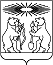 РОССИЙСКАЯ ФЕДЕРАЦИЯСеверо-Енисейский районный Совет депутатовКрасноярский крайСеверо-Енисейский районРЕШЕНИЕРОССИЙСКАЯ ФЕДЕРАЦИЯСеверо-Енисейский районный Совет депутатовКрасноярский крайСеверо-Енисейский районРЕШЕНИЕ «07» декабря 2023 г.№ 720-40гп Северо-Енисейскийгп Северо-ЕнисейскийПредседатель Северо-Енисейскогорайонного Совета депутатов____________________ Т.Л. Калинина«07» декабря 2023 г.Глава Северо-Енисейского района _____________ А.Н. Рябцев«07» декабря 2023 г.2024 год2025 год2026 годДоходы3 878 201,73 812 736,33 876 418,7Расходы4 178 976,53 812 736,33 876 418,7Дефицит (-) / Профицит (+)- 300 774,80,00,0№ п/пПоказательЕд. изм.2021 факт2022 факт2023 оценка2024 прогноз2025прогноз2026прогноз1Производство золота золотодобывающими предприятиямитонн53 635,950 082,164 780,068 007,065 983,266 050,82Цена на золото (Закон края № 4-1351)Долл./тр. унц.1 799180019001750175019003Курс доллара среднегодовой, рублей за доллар США Закон края № 4-1351/Прогноз СЭР73,668,685,270,9/90,172,2/91,192,34Сводный индекс потребительских цен по Красноярскому краю%109,4112,1105,3105,0104,0104,05Объем отгруженных товаров собственного производства, выполненных работ и услуг собственными силамимлрд. руб.252,4209,4291,3300,7310,3319,85Темп роста к предыдущему году%104,483,0139,1103,2103,2103,1в том числе:в том числе:в том числе:5.1.АО «Полюс Красноярск»млрд. руб.228,5160,9240,2240,3228,2228,15.1.Темп роста к предыдущему году%104,170,4149,4100,095,099,95.2.ООО «Соврудник»млрд. руб.20,120,421,039,839,139,15.2.Темп роста к предыдущему году%110,0101,5102,9189,598,2100,06.Прочие хозяйствующие субъектымлрд. руб.3,828,230,120,64352,6Темп роста к предыдущему году%55,1Рост в 7 раз106,768,4208,7122,37.Объем инвестиций в основной капитал за счет всех источников финансирования по полному кругу хозяйствующих субъектовмлрд. руб.26,320,823,232,934,736,8Темп роста к предыдущему году%104,879,1111,5141,8105,5106,18.Прибыль убыток промышленных предприятий до налогообложениямлрд. руб.3,828,230,120,64352,6Темп роста к предыдущему году%55,1Рост в 7 раз106,768,4208,7122,3НаименованиеОценка2023 годПрогнозПрогнозПрогнозНаименованиеОценка2023 год2024 год2025 год2026 годИтого доходы4 077 767,73 878 201,73 812 736,33 876 418,7Налоговые и неналоговые доходы3 511 241,03 394 735,43 329 286,73 400 686,1Безвозмездные поступления566 526,7483 466,2483 449,5475 732,5№ п/п.Объект налогообложенияНалоговая ставка (в процентах) 1.Объект налогообложения, кадастровая стоимость которого не превышает 300 миллионов рублей (включительно):1.1жилой дом (часть жилого дома)0,31.2квартира (часть квартиры)0,31.3комната0,31.4объект незавершенного строительства в случае, если проектируемым назначением такого объекта является жилой дом0,31.5единый недвижимый комплекс, в состав которого входит хотя бы один жилой дом 0,31.6гараж, машино – место, в том числе расположенных в объектах налогообложения, указанных в подпункте 2 пункта 2 статьи 406 Налогового кодекса Российской Федерации0,31.7хозяйственное строение или сооружение, площадь которого не превышает 50 квадратных метров и которое расположено на земельном участке для ведения личного подсобного хозяйства, огородничества, садоводства или индивидуального жилищного строительства 0,32.Объекты налогообложения, включенные в перечень, определяемый в соответствии с пунктом 7 статьи 378.2 Налогового кодекса Российской Федерации, объекты налогообложения, предусмотренные абзацем вторым пункта 10 статьи 378.2 Налогового кодекса Российской Федерации, а также объекты налогообложения, кадастровая стоимость каждого из которых превышает 300 миллионов рублей (в редакции решения от 29.08.2022 № 424-26)23.Прочие объекты налогообложения(в редакции решения от 29.08.2022 № 424-26)0,5№ п/пНаименование ГРБСРасходы, годыРасходы, годыРасходы, годы№ п/пНаименование ГРБС2024202520261Администрация Северо-Енисейского района71 803,228 116,011 691,1в том числе за счет средств:- бюджета района71 803,228 116,011 691,12Управление образования администрации Северо-Енисейского района21 356,821 369,517 472,4в том числе за счет средств:- бюджета района21 038,821 090,517 193,4- краевой бюджет318,0279,0279,0Всего93 160,149 485,529 163,6ПоказателиЕдиница измерения2024 год2025 год2026 годКоличество оснащенных пищеблоков образовательных учрежденийшт.141414Количество оснащенных медицинских кабинетов образовательных учрежденийшт.999Количество систем водоснабжения и канализации, приведенных в соответствие с требованиями СанПиншт.212222Количество оборудованных площадок для сбора ТБОшт.202020Количество оборудованных игровых площадокшт.101010Количество учреждений, в которых повышен уровень искусственной освещенности в соответствие с требованиями СанПиншт.141414Количество образовательных учреждений, пожарная сигнализация которых выведена на пульт пожарной охранышт.121212Количество образовательных учреждений, оборудованных системой речевого оповещения при пожаре шт.444Количество образовательных учреждений, пути эвакуации которых соответствуют правилам пожарной безопасностишт.141414Количество образовательных учреждений оснащенных камерами наружного видеонаблюденияшт.131313Количество образовательных учреждений, в которых установлены окна и входные дверишт.141414Количество образовательных организаций, имеющих ограждение территориишт.121212Количество образовательных учреждений, подготовленных к новому учебному годушт.141414№ п/пНаправление расходования средств (группы)Показатели объема (количество объектов, учреждений, ежегодно)Предусмотрено средств, годыПредусмотрено средств, годыПредусмотрено средств, годы№ п/пНаправление расходования средств (группы)Показатели объема (количество объектов, учреждений, ежегодно)2024202520261Текущие ремонты учреждений1417 571,421 090,517 193,42Субсидии бюджетам муниципальных образований на приведение зданий и сооружений общеобразовательных организаций в соответствие с требованиями законодательства1195,0156,0156,03Субсидии бюджетам муниципальных образований на приведение зданий и сооружений организаций, реализующих образовательные программы дошкольного образования, в соответствие с требованиями законодательства1123,0123,0123,04Приобретение и установка окон и входных дверей23 467,40,00,0Всегох21 356,821 369,517 472,4№п/пНаименование ГРБСРасходы, годыРасходы, годыРасходы, годы№п/пНаименование ГРБС2024202520261Управление образования администрации Северо-Енисейского района 1 974,41 974,41 974,4в том числе за счет средств:- бюджета района1 974,41 974,41 974,4Всего1 974,41 974,41 974,4ПоказателиЕдиницаизмерения2024 год2025 год2026 годДоля муниципальных образовательных учреждений, осуществляющих работу с одаренными детьми, обеспеченных оборудованием%85,785,785,7Количество детей разных возрастов, принявших участие в различных конкурсах, форумах, конференциях, фестивалях и других мероприятиях муниципального и более высокого уровнейЧел.985985985Численность детей – участников круглогодичных интенсивных школ и смотровчел.556060№ п/пНаправление расходования средств (группы)Показатели объема (количество человек, учреждений)Предусмотрено средств, годыПредусмотрено средств, годыПредусмотрено средств, годы№ п/пНаправление расходования средств (группы)Показатели объема (количество человек, учреждений)20242025 20261Обеспечение возможности участия детей в круглогодичных интенсивных школах и интеллектуальных смотрах различных направленностейне менее 55216,7216,7216,72Организация проведения и обеспечение участия одаренных детей разных возрастных категорий в мероприятиях различных уровнейне менее 9851 757,71 757,71 757,7Всегох1 974,41 974,41 974,4№п/пНаименование ГРБСРасходы, годыРасходы, годыРасходы, годы№п/пНаименование ГРБС2024202520261Управление образования администрации Северо-Енисейского района 52 603,141 245,534 681,81в том числе за счет средств: - бюджета района28 896,517 415,017 415,0- краевого бюджета23 706,623 830,517 266,2Всего52 603,151 245,534 681,8ПоказателиЕдиницаизмерения2024 год2025 год2026 годКоличество детей, отдохнувших на летних пришкольных оздоровительных площадкахЧел.540540540Доля детей от 7 до 17 лет, включенных в различные виды отдыха, оздоровления и занятости от общего числа детей от 7 до 17 лет%81,081,081,0Количество детей, трудоустроенных в лагеря труда и отдыхаЧел.120120120Количество детей, отдохнувших по путевкам в загородных оздоровительных лагеряхЧел.858585Количество детей, посещающих учебно-тренировочные сборыЧел.505560Количество детей, отдохнувших на сплавах по рекам Северо-Енисейского районаЧел.909090Доля обучающихся муниципальных общеобразовательных организаций, получающих горячее питание%99,0299,0299,02№ п/пНаименование муниципальной услуги (работы)Показатели объема(количество потребителей)Показатели объема(количество потребителей)Показатели объема(количество потребителей)Предусмотрено средствПредусмотрено средствПредусмотрено средств№ п/пНаименование муниципальной услуги (работы)годыгодыгодыгодыгодыгоды№ п/пНаименование муниципальной услуги (работы)2024202520262024202520261Организация отдыха детей и молодежи (в каникулярное время с дневным пребыванием/ с круглосуточным пребыванием)540/85540/85540/8512 527,06 570,36 570,3№ п/пНаправление расходования средств (группы)Показатели объема (количество учреждений, обучающихся)Предусмотрено средств, годыПредусмотрено средств, годыПредусмотрено средств, годы№ п/пНаправление расходования средств (группы)Показатели объема (количество учреждений, обучающихся)2024202520261Расходы на обеспечение обучающихся первых-пятых классов общеобразовательных организаций Северо-Енисейского района питанием без взимания платы в виде молока питьевого621 чел.3 185,73 185,73 185,72Финансовое обеспечение расходов по организации отдыха, оздоровления и занятости детей (обучающихся) в лагерях труда и отдыха, организованных образовательными организациями Северо-Енисейского района в каникулярное время120 чел.1 870,50,00,03Финансовое обеспечение расходов по организации и проведению учебных сборов с обучающимися 10-х классов муниципальных общеобразовательных организаций Северо-Енисейского района45 чел.1 374,50,00,04Финансовое обеспечение расходов по организации и проведению сплавов по рекам Большой Пит и Чиримба, организованных с участием обучающихся муниципальных общеобразовательных организаций Северо-Енисейского района90 чел.2 052,30,00,05Финансовое обеспечение расходов по организации и проведению учебно-тренировочных сборов50 чел.227,40,00,06Обеспечение бесплатным горячим питанием1 207 чел.31 365,631 489,524 925,8Всегох40 076,034 675,228 111,5№п/пНаименование ГРБСРасходы, годыРасходы, годыРасходы, годы№п/пНаименование ГРБС2024202520261Управление образования администрации Северо-Енисейского района 737 970,2724 603,0725 306,61в том числе за счет средств: - бюджета района403 470,4391 689,5391 689,5- краевого бюджета321 098,5318 842,1318 842,1- внебюджетные источники13 401,314 071,414 775,0Всего737 970,2724 603,0725 306,6ПоказателиЕдиница измерения2024 год2025 год2026 годДоля детей в возрасте от 3 до 7 лет, которым предоставлена возможность получать услуги дошкольного образования, в общей численности детей в возрасте от 3 до 7 лет (с учетом групп кратковременного пребывания)%98,7398,7598,75Доля выпускников, сдавших ЕГЭ по русскому языку и математике, в общей численности 
выпускников, сдавших ЕГЭ по данным предметам%100100100Доля выпускников, набравших более 50 баллов по результатам ЕГЭ (в расчете на 1 предмет) в общей численности выпускников, сдавших ЕГЭ%717171Доля муниципальных общеобразовательных организаций, соответствующих современным требованиям обучения в общем количестве муниципальных общеобразовательных учреждений%85,7186,6189,29Доля общеобразовательных организаций (с числом обучающихся более 50), в которых действуют управляющие советы%100100100Доля детей с ограниченными возможностями здоровья, обучающихся в общеобразовательных учреждениях, имеющих лицензию и аккредитованных по программам специальных (коррекционных) образовательных учреждений, от количества детей данной категории, обучающихся в общеобразовательных организациях%100100100Доля общеобразовательных организаций, своевременно прошедших независимую оценку качества условий оказания услуг образовательных организаций%100100100Доля детей в возрасте от 5 до 18 лет, охваченных дополнительным образованием%818181Доля детей в возрасте от 5 до 18 лет, использующих сертификаты дополнительного образования%32,932,932,9Доля детей в возрасте от 5 до 18 лет, имеющих право на получение дополнительного образования в рамках системы персонифицированного финансирования в общей численности детей в возрасте от 5 до 18 лет%32,932,932,9Доля образовательных организаций, в которых оценка деятельности, их руководителей и основных категорий работников осуществляется на основе показателей эффективности деятельности%100100100Доля педагогических работников общего образования, прошедших повышение квалификации в рамках периодической аттестации в цифровой форме с использованием информационного ресурса «одного окна» («Современная цифровая образовательная среда в Российской Федерации»), в общем числе педагогических работников общего образования%102525Доля учителей общеобразовательных организаций, вовлеченных в национальную систему профессионального роста педагогических работников%304040Доля педагогических работников, прошедших добровольную независимую оценку квалификации%577Количество муниципальных мероприятий, проводимых с целью обеспечения непрерывности профессионального мастерства педагогических работниковШт.111212№ п/пНаименование муниципальной услуги (работы)Количество учреждений предоставляющих услугиПотребителиПоказатели объема(количество потребителей)Показатели объема(количество потребителей)Показатели объема(количество потребителей)Предусмотрено средствПредусмотрено средствПредусмотрено средств№ п/пНаименование муниципальной услуги (работы)Количество учреждений предоставляющих услугиПотребителигодыгодыгодыгодыгодыгоды№ п/пНаименование муниципальной услуги (работы)Количество учреждений предоставляющих услугиПотребители2024202520262024202520261Реализация основных общеобразовательных программ дошкольного образования от 1 до 3 лет9Физические лица до 3 лет (число детей)13813813820 133,719 907,019 907,02Реализация основных общеобразовательных программ дошкольного образования от 3 до 7 летФизические лица до 7 лет (число детей)33535035076 907,078 904,078 904,03Реализация основных общеобразовательных программ дошкольного образования 3-8 лет (адаптированная образовательная программа)Физические лица до 8 лет(число детей)2510107 574,14 001,64 001,64Присмотр и уход (группа полного дня)9Физические лица до 8 лет(число детей)47348848892 263,587 850,487 850,45Присмотр и уход (группа полного дня, льготная категория)Физические лица до 8 лет(число детей)25101023 678,321 666,721 666,76Присмотр и уход (группа продленного дня)6Физические лица (число обучающихся)2282282287 214,07 214,07 214,07Реализация основных общеобразовательных программ начального общего образования7Физические лица до 18 лет(число обучающихся)434434435131 243,0131 243,0131545,48Реализация основных общеобразовательных программ основного общего образования7Физические лица до 18 лет(число обучающихся)559544544169 046,0168 668,7168 668,79Реализация основных общеобразовательных программ среднего общего образования6Физические лица до 18 лет(число обучающихся)13414014040 522,048 561,648 425,910Реализация дополнительных общеразвивающих программ (спортивная подготовка по неолимпийским видам спорта)1Физические лица(человек)2828284 662,74 291,74 291,711Реализация дополнительных общеразвивающих программ физкультурно-спортивной направленности1Физические лица (человеко-часы)247 539,15247 539,15247 539,1553 958,654 757,654 757,612Реализация дополнительных общеразвивающих программ художественной направленности1Физические лица (человеко- часы)41 954,4741 954,4741 954,4712 366,512 145,012 145,013Реализация дополнительных общеразвивающих программ технической направленности1Физические лица (человеко- часы)26 620,9226 620,9226 620,927 846,87 706,27 706,214Реализация дополнительных общеразвивающих программ социально-педагогической направленности1Физические лица (человеко-часы)39 555,2739 555,2739 555,2711 659,311 450,511 450,515Реализация дополнительных общеразвивающих программ естественнонаучной направленности1Физические лица (человеко-часы)5 868,725 868,725 868,721 729,91 698,91 698,916Реализация основных общеобразовательных программ основного общего образования (форма очно-заочная)4Физические лица11993 272,22 710,82 710,817Реализация основных общеобразовательных программ начального общего образования (проходящие обучение по состоянию здоровья на дому)1Физические лица221594,9602,4435,618Реализация основных общеобразовательных программ основного общего образования (проходящие обучение по состоянию здоровья на дому)7Физические лица4441 189,91 204,81 204,819Реализация основных общеобразовательных программ начального общего образования (адаптированная образовательная программа (обучающиеся с ограниченными возможностями здоровья (ОВЗ))7Физические лица47272713 981,18 132,38 132,320Реализация основных общеобразовательных программ основного общего образования (адаптированная образовательная программа (обучающиеся с ограниченными возможностями здоровья (ОВЗ))7Физические лица2818188 329,25 421,55 421,5№ п/пНаправление расходования средств (группы)Показатели объема (количество объектов, учреждений)Предусмотрено средств, годыПредусмотрено средств, годыПредусмотрено средств, годы№ п/пНаправление расходования средств (группы)Показатели объема (количество объектов, учреждений)2024202520261Приобретение основных средств для осуществления деятельности учрежденийх6 217,95 217,95 217,92Гарантии и компенсации для лиц, работающих в Северо-Енисейском районе 147 512,66 112,66 112,63Выплата компенсации родительской платы за присмотр и уход за детьми в образовательных организациях края, реализующих образовательную программу дошкольного образования92 516,32 516,32 516,3№ п/пНаименование ГРБСРасходы, годыРасходы, годыРасходы, годы№ п/пНаименование ГРБС2024202520261Управление образования администрации Северо-Енисейского района87 245,986 795,986 795,9в том числе за счет средств:- бюджета района83 564,583 114,583 114,5- краевого бюджета3 681,43 681,43 681,4Всего87 245,986 795,986 795,9ПоказателиЕдиница измерения2024 год2025 год2026 годСвоевременность утверждения муниципальных заданий подведомственных организаций на текущий финансовый год и плановый период в установленный срок%100100100Своевременность утверждения планов финансово-хозяйственной деятельности подведомственных организаций на текущий финансовый год и плановый период в установленный срок%100100100Соблюдение сроков сдачи отчетности%100100100Уровень удовлетворенности жителей района качеством предоставления муниципальных услуг по отрасли образования%93,293,294,0№ п/пНаименование ГРБСРасходы, годыРасходы, годыРасходы, годы№ п/пНаименование ГРБС2024 2025 2026 1Администрация Северо-Енисейского района140 475,2100 000,00,0в том числе за счет средств:- бюджета района140 475,2100 000,00,0Всего:140 475,2100 000,00,0ПоказателиЕдиница измерения2024 год2025 год2026 годСнижение уровня износа коммунальной инфраструктуры%707070№ п/пНаименование ГРБСРасходы, годыРасходы, годыРасходы, годы№ п/пНаименование ГРБС2024 2025 2026 1Администрация Северо-Енисейского района87 777,50,00,0в том числе за счет средств:0,00,0 бюджета района87 777,50,00,0Всего87 777,50,00,0ПоказателиЕдиница измерения2024 год2025 год2026 годУдельный вес проб питьевой воды, отбор которых произведен из водопроводной сети и которые не отвечают гигиеническим нормативам по санитарно-химическим показателям%555№ п/пНаименование ГРБСРасходы, годыРасходы, годыРасходы, годы№ п/пНаименование ГРБС2024 2025 2026 1Администрация Северо-Енисейского района1 098 405,61 059 216,01 060 193,0в том числе за счет средств:краевого бюджета115 025,0118 411,0118 411,0 бюджета района983 380,6940 805,0941 782,0Всего1 098 405,61 059 216,01 060 193,0ПоказателиЕдиница измерения2024 год2025 год2026 годОбъем завозимого котельно-печного топливатн15 00015 00015 000Отношение предъявленной населению платы за ЖКУ к фактическим затратам на их оказание%636363Количество посещений общих отделений муниципальных баньчел.12 78012 78012 780Объем топлива твердого (швырок всех групп пород), необходимый для теплоснабжения населения, проживающего в неблагоустроенном секторе районаскл. куб. м6 815 6 8156 815Количество водоразборных колонок, обеспечивающих население неблагоустроенного сектора питьевой водойед.141414Объем хранения котельно-печного топлива, находящейся в муниципальной собственности Северо-Енисейского районатн9 90000Строительство и содержание (эксплуатация) автозимника протяженностью 205,4 км, связанного с доставкой в Северо-Енисейский район котельно-печного топливакм205,4205,4205,4№ п/пНаименование ГРБСРасходы, годыРасходы, годыРасходы, годы№ п/пНаименование ГРБС2024 2025 2026 1Администрация Северо-Енисейского района6 552,56 167,86 167,8в том числе за счет средств:краевого бюджета6 552,56 167,86 167,8Всего6 552,56 167,86 167,8ПоказателиЕдиница измерения2024 год2025 год2026 годДоля выравнивания платы граждан за электрическую энергию в зонах децентрализованного электроснабжения по отношению к централизованному электроснабжению%100100100№ п/пНаименование ГРБСРасходы, годыРасходы, годыРасходы, годы№ п/пНаименование ГРБС2024 2025 2026 1Администрация Северо-Енисейского района35 814,937 913,937 913,9в том числе за счет средств: бюджет района35 814,937 913,937 913,9Всего35 814,937 913,937 913,9ПоказателиЕдиница измерения2024 год2025 год2026 годРазработка проектно-сметной документации в целях реализации мероприятий, направленных на рекультивацию объектов размещения отходов, в том числе твердых коммунальных отходовед.не менее 3не менее 10Рекультивация объектов размещения отходов, в том числе твердых коммунальных отходовОбъектне менее 1не менее 3не менее 3№п/пНаименование ГРБСРасходы, годыРасходы, годыРасходы, годы№п/пНаименование ГРБС2024 2025 2026 1Администрация Северо-Енисейского района61 889,760 777,361 177,3в том числе за счет средств:бюджета района61 889,760 777,361 177,3Всего61 889,760 777,361 177,3ПоказателиЕдиницаизмерения2024 год2025 год2026 годПредотвращение гибели людей при ЧС природного и техногенного характерачел.111Снижение числа пострадавших при ЧС природного и техногенного характерачел.222Охват подготовкой населения к действиям при возникновении ЧС природного и техногенного характера от численности населения района%505050Количество населения района, охваченного муниципальной системой оповещения и с помощью электросирен С-40 и средств громкоговорящей связи от числа населения района%909090Количество изготовленных и распространенных печатных продукций (листовка, памятка и т.д.)шт.1 1821 1821 182Повышение эффективности проведения профилактических мероприятий МКУ «АСФ», охват специальной подготовкой сотрудников МКУ «АСФ»%858585№п/пНаименование ГРБСРасходы, годыРасходы, годыРасходы, годы№п/пНаименование ГРБС2024 2025 2026 1Администрация Северо-Енисейского района8 222,86 330,16 330,1в том числе за счет средств:бюджета района8 222,86 330,16 330,1Всего:8 222,86 330,16 330,1ПоказателиЕдиницаизмерения2024 год2025 год2026 годПредотвращение гибели населения района при пожарахчел.111Снижение травмирования населения района при пожарахчел.222Устройство минерализованных защитных противопожарных полосшт.777Охват населения района, оповещаемого с помощью электросирен С-40 и средствами громкоговорящей связи от числа населения района%909090Субсидия на возмещение фактически понесенных затрат по предоставлению специализированной техники (колесного трактора с телегой) для сбора и транспортировки мусора к месту его накопления, загруженного гражданами, организациями, индивидуальными предпринимателями в связи с обеспечением первичных мер пожарной безопасности в населенных пунктах Северо-Енисейского районашт.510510510Обеспечение населенных пунктов района первичными средствами пожаротушения, пожарными знаками%959595Обеспечение отдельных категорий семей с детьми АДПИшт.505050Количество изготовленных и распространенных печатных продукций (листовка, памятка и т.д.)шт.818818818Количество изготовленных видеороликов и прокат их на телевидениишт.444№п/пНаименование ГРБСРасходы, годыРасходы, годыРасходы, годы№п/пНаименование ГРБС20242025 20261 Администрация Северо-Енисейского района1 105,01 105,01 105,0в том числе за счет средств:- бюджета района1 105,01 105,01 105,0Всего:1 105,01 105,01 105,0ПоказателиЕдиницаизмерения2024 год2025 год2026 годПовышение раскрываемости преступлений и правонарушений%757575Количество установленных в общественных местах систем видеонаблюденияед.404040Количество обслуживаемых систем видеонаблюдения, установленных в общественных местах%.100100100№п/пНаименование ГРБСРасходы, годыРасходы, годыРасходы, годы№п/пНаименование ГРБС2024 2025 2026 1Администрация Северо-Енисейского района1 805,53 454,50,0в том числе за счет средств:- бюджета района1 801,53 454,50,02Отдел культуры администрации Северо-Енисейского района45 710,045 710,145 642,1в том числе за счет средств:- федерального бюджета68,068,00,0- краевого бюджета143,5143,6143,6- бюджета района45 320,145 320,145 320,1- внебюджетные источники178,4178,4178,4Всего47 511,549 164,645 642,1ПоказателиЕдиница измерения2024 год2025 год2026 годПроцент представленных (во всех формах) музейных предметов от общего количества предметов основного фонда музея%39,941,041,0Число посетителей (индивидуальные посещения, экскурсионные посещения, мероприятия)ед.9 2009 2009 200Количество выездных мероприятий (выставок) ед.778Число книговыдачед.225 517225 520225 520Количество посещений ед.71 55071 70071 800Увеличение объема электронного каталога%2,42,42,5Число зарегистрированных пользователейед.7 8737 8747 875Количество поступлений новой литературы экз.2 5002 5002 500Количество предметов из числа основного фонда, внесенных в электронный каталог%100100100Количество экземпляров книжного фондаед.107 000107 000107 000Пополнение основного фондаед.121212№п/пНаименование муниципальной услуги (работы)Количество учреждений предоставляющих услугиНаименование показателя, единица измеренияПоказатели объема (количество потребителей)Показатели объема (количество потребителей)Показатели объема (количество потребителей)Предусмотрено средствПредусмотрено средствПредусмотрено средств№п/пНаименование муниципальной услуги (работы)Количество учреждений предоставляющих услугиНаименование показателя, единица измерениягодыгодыгодыгодыгодыгоды№п/пНаименование муниципальной услуги (работы)Количество учреждений предоставляющих услугиНаименование показателя, единица измерения20242025 20262024 20252026 1Библиотечное, библиографическое и информационное обслуживание пользователей библиотеки1Количество посещений (ед.)71 55071 70071 80025 496,125 496,125496,12Формирование, учет, изучение и обеспечение физического сохранения и безопасности фондов библиотек, включая оцифровку фондов 1Количество документов (ед.)1118 568,48 568,48 568,43Публичный показ музейных предметов, музейных коллекций1Число посетителей (чел.)9 2009 2009 2008 344,28 344,28 344,2№п/пНаправление расходования средств (группы)Показатели объема (количество объектов, учреждений)Предусмотрено средств, годыПредусмотрено средств, годыПредусмотрено средств, годы№п/пНаправление расходования средств (группы)Показатели объема (количество объектов, учреждений)2024 2025 2026 1Гарантии и компенсации для лиц, работающих в Северо-Енисейском районех515,0515,0515,02Комплектование библиотечного фондах900,0900,0900,03Субсидии бюджетам муниципальных образований на комплектование книжных фондов библиотек муниципальных образований Красноярского края в рамках ведомственного проекта подпрограммы «Сохранение культурного и исторического наследия» государственной программы Красноярского края «развитие культуры и туризма»х150,8150,8150,84Расходы на проведение текущего ремонта х1 300,01 300,01 300,05Государственная поддержка отрасли культуры (модернизация библиотек в части комплектования книжных фондов) в рамках ведомственного проекта «Сохранение культурного и исторического наследия» государственной программы Красноярского края «Развитие культуры и туризма»х100,4100,532,56Увеличение стоимости основных средствх156,7156,7156,7Всегох3 122,93 123,03 055,0№п/пНаименование ГРБСРасходы, годыРасходы, годыРасходы, годы№п/пНаименование ГРБС2024 2025 2026 1Отдел культуры администрации Северо-Енисейского района107 027,9107 027,9107 027,9в том числе за счет средств:- бюджета района106 562,8106 562,8106 562,8- внебюджетные источники465,1465,1465,12Администрация Северо-Енисейского района 6 783,9144 698,80,0в том числе за счет средств:- бюджета района6 783,9144 698,80,0Всего113 811,8251 726,7106 562,8ПоказателиЕдиница измерения2024 год2025 год2026 годКоличество новых постановок народного театра «Самородок»ед.444Количество клубных формирований культурно-досугового типаед.616161Количество посетителейед.1 3751 3801 385Численность участников в клубных формированиях культурно-досугового типа чел.965965965Количество посетителей культурно-досуговых мероприятийчел.86 13288 71691 370Количество концертов, концертных программ, выставок и иных зрелищных мероприятийед.780780780Количество сеансовед.909090Количество посетителейчел.2 9703 0003 050Количество волонтеров, вовлеченных в программу «Волонтеры культуры» чел.180200216Количество систематически обучающихся учащихсячел.757575Количество выпускников на конец учебного годачел.101010№п/пНаименование муниципальной услуги (работы)Количество учреждений предоставляющих услугиНаименование показателя, единица измерения Показатели объема (количество потребителей)Показатели объема (количество потребителей)Показатели объема (количество потребителей)Предусмотрено средств
 Предусмотрено средств
 Предусмотрено средств
 №п/пНаименование муниципальной услуги (работы)Количество учреждений предоставляющих услугиНаименование показателя, единица измерения годыгодыгодыгодыгодыгоды№п/пНаименование муниципальной услуги (работы)Количество учреждений предоставляющих услугиНаименование показателя, единица измерения 2024 2025 20262024 2025 2026 1Организация и проведение мероприятий1Количество мероприятий (ед.)78078078066 603,066 603,066 603,01Организация и проведение мероприятий1Количество участников мероприятий(чел.)86 13288 71691 37066 603,066 603,066 603,02Организация деятельности клубных формирований и формирований самодеятельного народного творчества1Количество клубных формирований, (ед.)61616120 412,720 412,720 412,72Организация деятельности клубных формирований и формирований самодеятельного народного творчества1Число участников, (чел.) 96596596520 412,720 412,720 412,73Реализация дополнительных предпрофессиональных программ в области искусств1Количество человеко-часов (человеко-час)25 86525 86525 86512 618,312 618,312 618,34Реализация дополнительных общеразвивающих программ1Количество человеко- часов (человеко-час)2 957,52 957,52 957,51 442,81 442,81 442,8№п/пНаправление расходования средств (группы)Показатели объема (количество объектов, учреждений)Предусмотрено средств, годыПредусмотрено средств, годыПредусмотрено средств, годы№п/пНаправление расходования средств (группы)Показатели объема (количество объектов, учреждений)2024 2025 2026 1Гарантии и компенсации для лиц, работающих в Северо-Енисейском районех1 236,01 236,01 236,02Расходы на проведение текущего ремонтах2 250,02 250,02 250,03Увеличение стоимости основных средств х2 000,02 000,02 000,0Всего:х5 486,05 486,0 5 486,0№п/пНаименование ГРБСРасходы, годыРасходы, годыРасходы, годы№п/пНаименование ГРБС2024 2025 2026 1Отдел культуры администрации Северо-Енисейского района51 930,951 930,951 930,9в том числе за счет средств:- бюджета района51 930,951 930,951 930,9Всего51 930,951 930,951 930,9ПоказателиЕдиница измерения2024 год2025 год2026 годОбеспечение эксплуатационно-технического обслуживания объектов и помещений, а так же содержание указанных объектов, помещений и прилегающей территории в надлежащем состояниикв. м22 646,322 646,322 646,3№п/пНаименование ГРБСРасходы, годыРасходы, годыРасходы, годы№п/пНаименование ГРБС2024202520261Отдел культуры администрации Северо-Енисейского района53 421,653 421,653 421,6в том числе за счет средств:- бюджета района53 421,653 421,653 421,6Всего53 421,653 421,653 421,6ПоказателиЕдиница измерения2024 год2025 год2026 годИсполнение сроков предоставления форм бюджетной отчетности по всем подведомственным учреждениям в вышестоящие организации %100100100Соблюдение сроков предоставления отчетности%100100100Исполнение расходных обязательств к общему объему утвержденных бюджетных ассигнований на очередной финансовый год%100100100№п/пНаименование ГРБСРасходы (тыс. рублей), годы Расходы (тыс. рублей), годы Расходы (тыс. рублей), годы №п/пНаименование ГРБС2024 2025 2026 1Администрация Северо-Енисейского района55 384,627 997,10,0в том числе за счет средств:- бюджета района0,00,02Отдел физической культуры, спорта и молодежной политики администрации Северо-Енисейского района71 194,668 376,668 424,0в том числе за счет средств:- бюджета района71 194,668 376,668 424,0Всего126 579,396 373,768 424,0ПоказателиЕдиница измерения2024 год2025 год2026 годДоля населения Северо-Енисейского района, систематически занимающихся физической культурой и спортом, от общей численности населения района%51,55353Количество участников официальных физкультурных мероприятий и спортивных соревнований, проводимых на территории Северо-Енисейского района, согласно календарному плану физкультурно-спортивных мероприятий Северо-Енисейского района чел.4 3504 3504 350Количество участников официальных физкультурных мероприятий и спортивных соревнований Красноярского края, согласно официальному календарному плану физкультурных и спортивных мероприятий Красноярского краячел.100100100Количество молодежи и взрослого населения района систематически занимающегося физической культурой и спортом в спортивных клубах по месту жительства граждан чел.650650650Обеспеченность спортивными сооружениями в Северо-Енисейском районе ед.525252Количество населения систематически занимающегося физической культурой и спортом на спортивных объектах Северо-Енисейского района чел.1 3201 3501 350№п/пНаименование ГРБСРасходы (тыс. рублей), годыРасходы (тыс. рублей), годыРасходы (тыс. рублей), годы№п/пНаименование ГРБС2024 2025 2265 1Отдел физической культуры, спорта и молодежной политики администрации Северо-Енисейского района17 589,317 050,017 350,0в том числе за счет средств:- краевого бюджета316,0316,0316,0- бюджета района17 273,316 734,017 034,0Всего17 589,317 050,017 350,0ПоказателиЕдиница измерения2024 год2025 год2026 годКоличество проведенных мероприятийед.149158158Количество участников чел.4 1004 550 4 550Количество реализованных проектов, не менее ед.777Количество молодых людей, являющихся членами проектной команды, не менеечел.252525Количество участников мероприятий, реализованных за счет средств субсидии бюджетам муниципальных образований на поддержку деятельности муниципальных молодежных центров в рамках подпрограммы «Вовлечение молодежи в социальную практику» государственной программы Красноярского края «Молодежь Красноярского края в ХХI веке», не менеечел.400400400№п/пНаименование государственной услуги (работы)Единица измеренияПоказатели объема (количество мероприятий) Показатели объема (количество мероприятий) Показатели объема (количество мероприятий) Предусмотрено средств, (тыс. рублей)Предусмотрено средств, (тыс. рублей)Предусмотрено средств, (тыс. рублей)№п/пНаименование государственной услуги (работы)Единица измерениягодыгодыгодыгодыгодыгоды№п/пНаименование государственной услуги (работы)Единица измерения2024202520262024 2025 2026 1Организация мероприятий в сфере молодежной политики, направленных на вовлечение молодежи в инновационную, предпринимательскую, добровольческую деятельность, а также на развитие гражданской активности молодежи и формирование здорового образа жизниед.5457575 669,75 566,15 566,12Организация мероприятий в сфере молодежной политики, направленных на гражданское и патриотическое воспитание молодежи, воспитание толерантности в молодежной среде, формирование правовых, культурных и нравственных ценностей среди молодежиед.54 57576 659,76 556,16 556,13Организация мероприятий в сфере молодежной политики, направленных на формирование системы развития талантливой и инициативной молодежи, создание условий для самореализации подростков и молодежи, развитие творческого, профессионального, интеллектуального потенциалов подростков и молодежиед.4144444 403,94 382,84 382,8ВСЕГО14915815814 317,414 589,014 439,0№п/пНаправление расходования средств (группы)Показатели объема (количество объектов, учреждений)Предусмотрено средств по годам, (тыс. рублей)Предусмотрено средств по годам, (тыс. рублей)Предусмотрено средств по годам, (тыс. рублей)№п/пНаправление расходования средств (группы)Показатели объема (количество объектов, учреждений)2024 2025 2026 1В рамках участия в национальном проекте «Образования» федерального проекта «Социальная активность» субсидии бюджетам муниципальных образований на поддержку деятельности муниципальных ресурсных центров поддержки добровольчества (волонтерства) в рамках подпрограммы «Вовлечение молодежи Красноярского края в социальную практику» государственной программы Красноярского края «Молодежь Красноярского края в ХХI веке»111,011,00,01бюджет края10,00,00,01бюджет района111,011,00,02Субсидии бюджетам муниципальных образований на поддержку деятельности муниципальных молодежных центров в рамках комплекса процессных мероприятий «Вовлечение молодежи в социальную практику» государственной программы Красноярского края «Молодежь Красноярского края в XXI веке»1395,0395,0395,0бюджет края1316,0316,0316,0бюджет района179,079,079,03Гарантии и компенсации для лиц, работающих в Северо-Енисейском районе1450,0150,0450,0Всего856,0545,0845,0№п/пНаименование ГРБСРасходы (тыс. рублей), годыРасходы (тыс. рублей), годыРасходы (тыс. рублей), годы№п/пНаименование ГРБС2024 2025 2026 1Отдел физической культуры, спорта и молодежной политики администрации Северо-Енисейского района21 691,520 701,521 201,5в том числе за счет средств:- бюджета района21 691,520 701,521 201,5Всего21 691,520 701,521 201,5ПоказателиЕдиница измерения2024 год2025 год2026 годПроведение мониторинга результатов деятельности бюджетных и казенных учреждений, подведомственных отделу физической культуры, спорта и молодежной политики администрации Северо-Енисейского района в отношении которых отдел по физической культуры, спорта и молодежной политики администрации Северо-Енисейского района осуществляет функции и полномочия учредителя%100100100Своевременность утверждения муниципальных заданий бюджетных учреждений, в отношении которых отдел физической культуры, спорта и молодежной политики администрации Северо-Енисейского района осуществляет функции и полномочия учредителя%100100100Своевременность предоставления бюджетной и бухгалтерской отчетности%100100100Своевременность разработки нормативных правовых актов, договоров и соглашений, формирующих расходные обязательства%100100100№п/пНаименование ГРБСРасходы (тыс. рублей), годыРасходы (тыс. рублей), годыРасходы (тыс. рублей), годы№п/пНаименование ГРБС2024 2025 2026 1Отдел физической культуры, спорта и молодежной политики администрации Северо-Енисейского района50,050,050,0в том числе за счет средств:- бюджета района50,050,050,0Всего50,050,050,0ПоказателиЕдиница измерения2024 год2025 год2026 годДоля лиц с ограниченными возможностями здоровья и инвалидов, систематически занимающихся физической культурой и спортом, в общей численности данной категории населения%2020,520,5Доля лиц с ограниченными возможностями здоровья и инвалидов от 6 до 18 лет, систематически занимающихся физической культурой и спортом, в общей численности данной категории населения%46,85050Количество участников официальных физкультурно-спортивных мероприятий Северо-Енисейского района для маломобильной категории населениячел.606060№ п/пНаименование ГРБСРасходы (тыс. рублей), годыРасходы (тыс. рублей), годыРасходы (тыс. рублей), годы№ п/пНаименование ГРБС2024 2025 20261Администрация Северо-Енисейского района119 929,4113 902,3103 613,4в том числе за счет средств:- бюджета района119 929,4113 902,3103 613,4Всего119 929,4113 902,3103 613,4ПоказателиЕдиница измерения2024 год2025 год2026 годПротяженность автомобильных дорог общего пользования местного значения, работы по содержанию которых выполняются в объеме действующих нормативов (допустимый уровень) и их удельный вес в общей протяженности автомобильных дорог общего пользования местного значения км / %108,36/100108,36/100108,36/100Протяженность автомобильных дорог общего пользования местного значения, на которых проведены работы по ремонту и капитальному ремонту и их удельный вес в общей протяженности автомобильных дорог общего пользования местного значениякм / %5,26/4,856,37/5,884,58/4,23№ п/пНаименование Расходы (тыс. рублей), годыРасходы (тыс. рублей), годыРасходы (тыс. рублей), годы№ п/пНаименование 2024 20252026 1Содержание автомобильных дорог общего пользования местного значения, в том числе по населенным пунктам:52 458,552 458,552 458,5гп Северо-Енисейский40 276,540 276,540 276,5п. Тея5 251,35 251,35 251,3п. Новая Калами2 978,82 978,82 978,8п. Енашимо166,1166,1166,1п. Вангаш 657,3657,3657,3п. Новоерудинский487,7487,7487,7п. Брянка2 016,22 016,22 016,2п. Вельмо624,6624,6624,62 Выполнение работ по ремонту улично-дорожной сети в том числе по населенным пунктам:67 470,961 443,851 154,9гп Северо-Енисейский35 572,135 340,826 478,7п. Тея6 155,49 428,17 736,4п. Новая Калами, п. Енашимо7 046,75 515,89 532,9п. Вангаш и п. Новоерудинский14 252,61 085,70,0п. Брянка4 444,110 073,47 406,9Всего119 929,4113 902,3103 613,4№ п/пНаименование ГРБСРасходы, годыРасходы, годыРасходы, годы№ п/пНаименование ГРБС2024 20252026 1Администрация Северо-Енисейского района7 254,90,00,0в том числе за счет средств:- бюджета района7 254,90,00,0Всего7 254,90,00,0№ п/пПоказателиЕдиницы измерения2024 год2025 год2026 год1Снижение количества дорожно-транспортных происшествийед.898479№ п/пНаименование ГРБСРасходы (тыс. рублей), годыРасходы (тыс. рублей), годыРасходы (тыс. рублей), годы№ п/пНаименование ГРБС2024 20252026 1Администрация Северо-Енисейского района50 153,953 738,157 147,1в том числе за счет средств:- бюджета района50 153,953 738,157 147,1Всего50 153,953 738,157 147,1№ п/пПоказателиЕдиницы измерения2024 год2025 год2026 год1Количество перевезенных пассажировтыс. чел.117,6117,6117,62Количество выполненных рейсов регулярных перевозок городского сообщения (в одном направлении)ед.30 20030 20030 2003Количество выполненных рейсов регулярных перевозок пригородного и междугородного сообщения (в одном направлении)ед.5 4785 4785 478№ п/пНаименование ГРБСРасходы (тыс. рублей), годыРасходы (тыс. рублей), годыРасходы (тыс. рублей), годы№ п/пНаименование ГРБС2024202520261Администрация Северо-Енисейского района28 219,728 219,728 219,7в том числе за счет средств:- бюджета района28 219,728 219,728 219,7Всего:28 219,728 219,728 219,7ПоказателиЕдиница измерения2024 год2025 год2026 годДоставка пищевых продуктов и непродовольственных товаровтн1 4001 4001 400№ п/пНаименование ГРБСРасходы (тыс. рублей), годыРасходы (тыс. рублей), годыРасходы (тыс. рублей), годы№ п/пНаименование ГРБС2024202520261Администрация Северо-Енисейского района1 087,21 087,21 087,2в том числе за счет средств:- бюджета района1 087,21 087,21 087,2Всего:1 087,21 087,21 087,2ПоказателиЕдиница измерения2024 год2025 год2026 годКоличество субъектов малого и среднего предпринимательства, получивших государственную (муниципальную) поддержкуед.не менее 2не менее 2не менее 2№ п/пНаименование ГРБСРасходы, годыРасходы, годыРасходы, годы№ п/пНаименование ГРБС2024202520261Администрация Северо-Енисейского района500,0500,0500,0в том числе за счет средств:- бюджета района500,0500,0500,0Всего:500,0500,0500,0ПоказателиЕдиница измерения2024 год2025 год2026 годВозмещение части затрат, гражданам, ведущим подсобное хозяйство на территории Северо-Енисейского районачел.101010№ п/пНаименование ГРБСРасходы, годыРасходы, годыРасходы, годы№ п/пНаименование ГРБС2024202520261Администрация Северо-Енисейского района521,40,00,0в том числе за счет средств:- бюджета района521,40,00,0Всего:521,40,00,0№ п/пПоказателиЕдиницы измерения2024 год2025 год2026 год1Количество участников, принявших участие в мероприятиях, направленных на развитие гражданских инициатив и поддержку социально ориентированных некоммерческих организацийчел.1801901902Количество социально ориентированных некоммерческих организаций и инициативных групп Северо-Енисейского района, получивших информационную поддержкуед.2223Количество материалов, направленных на развитие гражданских инициатив и поддержку социально ориентированных некоммерческих организаций, размещенных в средствах массовой информациистр.1010104Количество социально ориентированных некоммерческих организаций, получивших финансовую поддержкуед.1105Количество социально ориентированных некоммерческих организаций, получивших имущественную поддержкуед.111№ п/пНаименование ГРБСРасходы, годы (тыс. рублей)Расходы, годы (тыс. рублей)Расходы, годы (тыс. рублей)№ п/пНаименование ГРБС2024202520261Администрация Северо-Енисейского района10 000,010 000,010 000,0в том числе за счет средств:- бюджета района10 000,010 000,010 000,0Всего:10 000,010 000,010 000,0№ п/пПоказателиЕдиницы измерения2024 год2025 год2026 год1Количество реализованных проектов с участием населенияшт.не менее 10не менее 10не менее 10№ п/пНаименование ГРБСРасходы (тыс. рублей), годыРасходы (тыс. рублей), годыРасходы (тыс. рублей), годы№ п/пНаименование ГРБС2024 20252026 1Администрация Северо-Енисейского района57 505,30,00,0в том числе за счет средств:- бюджета района57 505,30,00,0Всего57 505,30,00,0ПоказателиЕдиницаизмерения2024 год2025 год2026 годКоличество подготовленных проектов планировки и межевания территориипроект043Количество предоставленных земельных участковучасток052Количество построенных объектов коммунальной инфраструктурыобъект010Количество построенных жилых домов жилых микрорайоновдом052№ п/пНаименование ГРБСРасходы (тыс. рублей), годыРасходы (тыс. рублей), годыРасходы (тыс. рублей), годы№ п/пНаименование ГРБС2024 20252026 1Администрация Северо-Енисейского района2 000,02 000,02 000,0в том числе за счет средств:- бюджета района2 000,02 000,02 000,0Всего2 000,02 000,02 000,0ПоказателиЕдиницаизмерения2024 год2025 год2026 годДоля молодых семей, улучшивших жилищные условия за счет полученной социальной выплаты, к общему количеству молодых семей, состоящих на учете нуждающихся в улучшении жилищных условий за весь период действия подпрограммы%81,386,691,9Доля молодых семей, получивших свидетельства о выделении социальных выплат на приобретение или строительство жилья и реализовавших свое право на улучшение жилищных условий за счет средств социальной выплаты, в общем количестве молодых семей, получивших свидетельства о выделении социальной выплаты на приобретение или строительство жилья - претендентов на получение социальной выплаты в текущем году на конец планируемого периода%959595Доля молодых семей, получивших свидетельства о выделении социальных выплат на приобретение или строительство жилья и реализовавших свое право, привлекших дополнительные денежные средства, к общему количеству молодых семей, получивших свидетельства и реализовавших свое право%404040Количество молодых семей, получивших социальную выплатуед.333Количество молодых семей, получивших свидетельства о выделении социальных выплат на приобретение или строительство жилья и реализовавших свое право на улучшение жилищных условий за счет средств социальной выплаты, привлекших дополнительные денежные средстваед.333№ п/пНаименование ГРБСРасходы (тыс. рублей), годыРасходы (тыс. рублей), годыРасходы (тыс. рублей), годы№ п/пНаименование ГРБС2024 20252026 1Администрация Северо-Енисейского района218 748,114 231,8164 057,2в том числе за счет средств:- бюджета района218 748,114 231,8164 057,2Всего218 748,114 231,8164 057,2ПоказателиЕдиница измерения2024 год2025 год2026 годДоля ветхого и аварийного жилья в районе по количеству домов%36,235,935,1Доля ветхого и аварийного жилья в районе по общей площади жилья к общей площади жилья%7,87,77,4Количество построенных среднеэтажных и малоэтажных жилых домов в населенных пунктах районаобъект101Площадь построенных среднеэтажных и малоэтажных жилых домов в населенных пунктах районакв. м1 714,40768,6№ п/пНаименование ГРБСРасходы (тыс. рублей), годыРасходы (тыс. рублей), годыРасходы (тыс. рублей), годы№ п/пНаименование ГРБС2024 20252026 1Администрация Северо-Енисейского района36 837,761 065,1122 123,2в том числе за счет средств:- бюджета района36 837,761 065,1122 123,2Всего36 837,761 065,1122 123,2ПоказателиЕдиница измерения2024 год2025 год2026 годКоличество многоквартирных жилых домов, расположенных на территории Северо-Енисейского района, в которых выполнен капитальный ремонт общего имущества объект 211Площадь многоквартирных жилых домов, расположенных на территории Северо-Енисейского района, в которых выполнен капитальный ремонт общего имущества м. кв.854,2250,392,6Количество капитально отремонтированных муниципальных жилых помещений и отдельных технологических элементов муниципальных квартир, расположенных на территории Северо-Енисейского районаобъект61219Площадь капитально отремонтированных муниципальных жилых помещений и отдельных технологических элементов муниципальных квартир, расположенных на территории Северо-Енисейского районам. кв.290,3589,1995,6Количество муниципальных жилых помещений, многоквартирных жилых домов и отдельных технологических элементов муниципальных квартир, расположенных на территории Северо-Енисейского района, в которых выполнен текущий ремонт общего имуществаобъект3100№ п/пНаименование ГРБСРасходы (тыс. рублей), годыРасходы (тыс. рублей), годыРасходы (тыс. рублей), годы№ п/пНаименование ГРБС2024 20252026 1Администрация Северо-Енисейского района4 600,03 500,03 900,0в том числе за счет средств:- бюджета района4 600,03 500,03 900,0Всего4 600,03 500,03 900,0ПоказателиЕдиница измерения2024 год2025 год2026 годОбеспечение территорий района и территорий населенных пунктов района актуализированными документами территориального планирования:Генеральный план населенного пункта%100100100Обеспечение территорий района актуализированными документами градостроительного зонирования %100100100Обеспечение территорий населенных пунктов района актуализированными топографическими планами%909095Обеспечение территорий населенных пунктов района актуализированными адресными планами %100100100№ п/пНаименование ГРБСРасходы (тыс. рублей), годыРасходы (тыс. рублей), годыРасходы (тыс. рублей), годы№ п/пНаименование ГРБС2024 20252026 1Администрация Северо-Енисейского района36 899,036 899,036 899,0в том числе за счет средств:- бюджета района36 899,036 899,036 899,0Всего36 899,036 899,036 899,0ПоказателиЕдиница измерения2024 год2025 год2026 годСоставление проектно-сметной документации на объекты строительства и капитального ремонта%100100100Обеспечение своевременного проведения обследования технического состояния зданий и сооружений и осуществление технического контроля на объектах капитального строительства%100100100Обеспечение качественного выполнения функций муниципального заказчика при размещении и выполнении муниципального заказа на выполнение работ (оказание услуг, поставку товаров) для муниципальных нужд Северо-Енисейского района% 100100100Исполнение сроков предоставления форм бюджетной и иной отчетности главному распорядителю средств%100100100№ п/пНаименование ГРБСРасходы, годыРасходы, годыРасходы, годы№ п/пНаименование ГРБС2024 2025 20261Финансовое управление администрации Северо-Енисейского района42 791,142 791,142 791,1в том числе за счет средств:- бюджета района42 791,142 791,142 791,1Всего42 791,142 791,142 791,1ПоказателиЕдиница измерения2024 год2025 год2026 годДоля расходов бюджета района, формируемых в рамках муниципальных программ района%не менее 89не менее 89не менее 89Доля просроченной кредиторской задолженности в расходах бюджета района%000Доля исполненных расходных обязательств района (за исключением безвозмездных поступлений)%не менее 95не менее 95не менее 95Доля исполнения собственных доходов к плановым назначениям бюджета района%не менее 90не менее 90не менее 90Своевременное представление проекта решения о бюджете района в Северо-Енисейский районный Совет депутатовсрок исполненияне позднее 15 ноябряне позднее 15 ноябряне позднее 15 ноябряСвоевременное представление отчета об исполнении бюджета района в Северо-Енисейский районный Совет депутатовсрок исполненияне позднее 1 маяне позднее 1 маяне позднее 1 маяЗначение рейтинговой оценки качества финансового менеджментабаллне менее 3не менее 3не менее 3Размещение на официальном сайте района Сводного рейтинга качества финансового менеджментаединицне реже 1 раз в годне реже 1 раз в годне реже 1 раз в годСтепень качества управления муниципальными финансами, присвоенная Министерством финансов Красноярского края по результатам комплексной оценки качества управления муниципальными финансамистепеньне ниже II степени качестване ниже II степени качестване ниже II степени качестваСоотношение объема проверенных средств бюджета района к общему объему расходов бюджета района%не менее 5,4не менее 5,4не менее 5,4Соотношение количества проведенных плановых контрольных мероприятий при осуществлении внутреннего муниципального финансового контроля к количеству запланированных%100100100Подготовка обзора выявленных нарушений по итогам контрольных мероприятийединиц111Размещение на официальном сайте района в сети Интернет информационного ресурса «Бюджет для граждан»единицне реже 1 раз в месяцне реже 1 раз в месяцне реже 1 раз в месяц№ п/пНаименование ГРБСРаздел, подразделРасходы, годыРасходы, годыРасходы, годы№ п/пНаименование ГРБСРаздел, подраздел202420252026 1Финансовое управление администрации Северо-Енисейского района55 914,20,00,0в том числе за счет средств:- бюджета района14 0355 914,20,00,0Всего55 914,20,00,0ПоказателиЕдиницаизмерения2024 год2025 год2026 годПеречисление субсидии краевому бюджету из бюджета Северо-Енисейского района в соответствии с пунктом 1 статьи 15 Закона Красноярского края от 10.07.2007 года № 2-317 «О межбюджетных отношениях в Красноярском крае» в указанные сроки и в полном объеме%100100100№ п/пНаименование ГРБСРасходы, годыРасходы, годыРасходы, годы№ п/пНаименование ГРБС2024202520261Администрация Северо-Енисейского района39 931,639 931,639 931,6в том числе за счет средств:- бюджета района39 931,639 931,639 931,6Всего39 931,639 931,639 931,6ПоказателиЕдиницаизмерения2024 год2025 год2026 годКоличество размещения материалов о деятельности и решениях органов местного самоуправления, иной официальной и социально-значимой информации в газете и ее приложениях стр. (формат А4)5 885 6285 885 6285 885 628Количество выходов газеты «Северо-Енисейский Вестник» с социально-значимыми материалами экз.115 125115 125115 125 Количество выходов социально-значимых материалов в программах «СЕМИС» - в сети интернетшт.1 4751 4751 475Количество социально-значимых материалов, размещенных на сайте «СЕМИС»просмотр28 00028 00028 000№п/пНаименование ГРБСРасходы, годыРасходы, годыРасходы, годы№п/пНаименование ГРБС2024202520261Комитет по управлению муниципальным имуществом 31 603,831 591,931 442,91в том числе за счет средств:- бюджета района28 395,728 395,728 395,7- краевого бюджета3 208,13 196,23 047,22Администрация Северо-Енисейского района5 707,20,00,0в том числе за счет средств:- бюджета района5 707,20,00,0Всего37 311,031 591,931 442,9ПоказателиЕдиница
измерения2024 год2025 год2026 годПолучение технических и кадастровых паспортов на объекты недвижимого имуществаед.252525Получение результатов оценки объектов муниципальной собственностиед.252525Количество документов, подтверждающих прекращение существования объекта недвижимости в связи с гибелью или уничтожением такого объектаед.253020Увеличение доходной части бюджета Северо-Енисейского района за счет повышения эффективности использования муниципального имущества, земельных участков%20,020,020,0Обеспечение исполнения плановых назначений доходной части бюджета%99,099,099,0Обеспечение исполнения плановых назначений расходной части бюджета%99,099,099,0Количество приобретенных жилых помещений для обеспечения детей-сиротед.111Наименование ГРБСРасходы, годыРасходы, годыРасходы, годыНаименование ГРБС2024202520261Администрация Северо-Енисейского района1 350,0500,0500,0в том числе за счет средств:- бюджета района1 350,0500,0500,0Всего1 350,0500,0500,0ПоказателиЕдиница
измерения2024 год2025 год2026годКоличество сформированных и поставленных на государственный кадастровый учет земельных участковед.555555Количество проведенных кадастровых работ по исправлению кадастровой ошибки в кадастровых сведениях, содержащихся в базе данных государственного кадастра недвижимостиед.1500Изготовление схем на земельные участки в рамках проведения муниципального земельного контроляед.353535Наименование ГРБСРасходы, годыРасходы, годыРасходы, годыНаименование ГРБС2024202520261Администрация Северо-Енисейского района42 538,60,00,0в том числе за счет средств:- бюджета района42 538,60,00,0Всего42 538,60,00,0ПоказателиЕдиница
измерения2024 год2025 год2026годКоличество капитально отремонтированных объектов административно-социальной сферы Северо-Енисейского районаобъект300Количество приобретенного оборудования для технического оснащения муниципальных объектов административно-социальной сферы Северо-Енисейского района, в том числе для хозяйственных обществ, учредителем которых является Муниципальное образование Северо-Енисейский район Красноярского краяшт.500Наименование ГРБСРасходы, годыРасходы, годыРасходы, годыНаименование ГРБС2024202520261Администрация Северо-Енисейского района14 633,713 529,63 073,6в том числе за счет средств:- бюджета района14 633,713 529,63 073,6Всего14 633,713 529,63 073,6ПоказателиЕдиница
измерения2024 год2025 год2026годКоличество снесенных многоквартирных домов, нежилых зданий (строений, сооружений), объектов недвижимости, в том числе изъятых для муниципальных нуждобъект1483Наименование ГРБСРасходы, годыРасходы, годыРасходы, годыНаименование ГРБС2024 20252026 1Администрация Северо-Енисейского района118 805,763 114,862 548,72в том числе за счет средств:3- бюджета района118 805,763 114,862 548,7Всего118 805,763 114,862 548,7Наименование мероприятия2024 год2025 год2026 годБлагоустройство Аллеи воинской славы, ул. Ленина, 5Д, гп Северо-Енисейский5 376,90,00,0Установка навигационных стендов «Северная параллель», гп Северо-Енисейский260,00,00,0Закрепление скамеек в сквере «Победы и труда», гп Северо-Енисейский35,20,00,0Текущий ремонт фонтанов, гп Северо-Енисейский4 482,90,00,0Благоустройство фонтанной зоны районного дома культуры «Металлург», гп Северо-Енисейский0,0566,10,0Текущий ремонт ограждения парка «Радуга», гп Северо-Енисейский3 130,90,00,0Установка арт-объекта «Звезда» у мемориального знака, в честь павших воинов североенисейцев, ул. Ленина, 14/2, га Северо-Енисейский12,40,00,0Текущий ремонт въездной стелы (аэропорт), гп Северо-Енисейский150,50,00,0Текущий ремонт въездной стелы, гп Северо-Енисейский153,80,00,0Монтаж линии уличного освещения, ул. Зеленая, ул. Автомобильная, гп Северо-Енисейский383,80,00,0Монтаж водоотводного лотка от ул. Ленина до ул. Фабричная, гп Северо-Енисейский4 340,10,00,0Монтаж бордюра по ул. Фабричная, гп Северо-Енисейский5 990,60,00,0Приобретение, доставка, хранение, установка и демонтаж баннеров, аншлагов, флагов, гирлянд, прочей баннерной продукции, гп Северо-Енисейский998,10,00,0Текущий ремонт деревянных лестниц, гп Северо-Енисейский2 955,50,00,0Содержание территории комплексного благоустройства ул. Ленина и ул. Фабричная в гп Северо-Енисейский «Северная параллель»8 524,70,00,0Подготовка проектной документации на благоустройство общественного пространства «Зеленый лог», гп Северо-Енисейский1 524,30,00,0Озеленение территорий общего пользования - скверов, парков, зеленых зон, иных мест общего пользования, гп Северо-Енисейский5 437,95 437,95 437,9Озеленение территории комплексного благоустройства ул. Ленина и ул. Фабричная в гп Северо-Енисейский «Северная параллель»27 248,027 248,027 248,0Ликвидация мест несанкционированного размещения твердых коммунальных отходов (свалок), гп Северо-Енисейский99,00,00,0Содержание кладбища, гп Северо-Енисейский1 956,51 956,51 956,5Содержание кладбища, ул. Механическая, 7, гп Северо-Енисейский629,30,00,0Содержание кладбища, п. Тея523,5523,5523,5Содержание кладбища, п. Новая Калами261,2261,2261,2Содержание кладбища, п. Вангаш162,2162,2162,2Содержание кладбища, п. Брянка267,7267,7267,7Содержание кладбища, п. Вельмо31,331,331,3Содержание территорий общего пользования - скверов, парков, зеленых зон, иных мест общего пользования, гп Северо-Енисейский8 116,98 116,98 116,9Содержание территорий общего пользования (скверов, парков, зеленых зон, иных мест общего пользования), п. Тея1 399,40,00,0Содержание территории общего пользования - скверов, парков, зеленых зон, иных мест общего пользования), п. Новая Калами615,50,00,0Содержание территорий общего пользования, п. Вангаш914,8914,8914,8Содержание территорий общего пользования - скверов, парков, зеленых зон, иных мест общего пользования, п. Брянка1 435,51 435,51 435,5Устройство и демонтаж зимнего городка, п. Брянка465,2462,2462,2Устройство и демонтаж зимнего городка, гп Северо-Енисейский1 121,81 121,81 121,8Устройство и демонтаж зимнего городка, п. Вангаш139,50,00,0Устройство и демонтаж зимнего городка, п. Новая Калами100,50,00,0Устройство и демонтаж зимнего городка, п. Тея451,50,00,0Устройство и демонтаж зимнего городка, п. Вельмо107,60,00,0Работы по благоустройству и озеленению5 564,65 564,65 564,6Асфальтирование центральной площади, п. Тея13 083,70,00,0Установка опор и светильников от ул. Шоссейная, до ул. Шоссейная, 32, от ул. Геологическая, 5 до ул. Геологическая, 7, от ул. Металлистов, 2 до ул. 50 лет Октября, п.Тея870,60,00,0Текущий ремонт стелы на въезде в поселок, п. Тея94,90,00,0Текущий ремонт мостиков - переходов, п. Тея861,90,00,0Текущий ремонт деревянных тротуаров, п. Тея844,00,00,0Приобретение, доставка, хранение, установка и демонтаж баннеров, аншлагов, флагов, гирлянд, прочей баннерной продукции, п.Тея60,00,00,0Ликвидация мест несанкционированного размещения твердых коммунальных отходов (свалок), п. Тея2 000,00,00,0Текущий ремонт деревянной лестницы от ул. Лесная, 6 до ул. Нагорная, 9А, п. Новая Калами693,30,00,0Текущий ремонт деревянного мостика через водоотводную канаву ул. Дражников, 3, п. Новая Калами166,20,00,0Текущий ремонт лестницы на стадион ул. Юбилейная, 20, п. Новая Калами1 119,40,00,0Текущий ремонт въездных стел, п. Новая Калами173,60,00,0Установка опор и фонарей уличного освещения, п. Новая Калами278,60,00,0Текущий ремонт подпорной стены, ул. Юбилейная, 45, п. Новая Калами482,80,00,0Текущий ремонт бетонных тротуаров, п. Новая Калами316,70,00,0Приобретение, доставка, хранение и установка баннеров, аншлагов, флагов, гирлянд, информационных стендов, прочей баннерной продукции, п. Вангаш, п. Новоерудинский60,00,00,0Перенос въездной стелы «Добро пожаловать», п. Вангаш255,40,00,0Монтаж решетчатого ограждения захоронения матроса Бикова, п. Вангаш391,80,00,0Монтаж линии уличного освещения, ул. Студенческая, п.Вангаш171,90,00,0Приобретение, доставка и монтаж въездной стелы в п. Брянка813,30,00,0Обеспечение противопожарной защиты территории п. Вельмо147,30,00,0Обустройство безопасного пешеходного перехода по льду через р. Вельмо, п. Вельмо173,5173,5173,5Покос травы, п. Вельмо377,7377,7377,7Всего118 805,763 114,862 548,7ПоказателиЕдиница
измерения2024 год2025 год2026 годПлощадь покоса травы в местах общего пользования в населенных пунктах районам276 53676 53676 536Протяженность вновь созданных тротуаров в населенных пунктах районам.п.100200200Площадь содержания территорий общего пользования в населенных пунктах районам285 83185 83185 831Количество приобретенных баннеров и аншлагов в населенных пунктах районашт.550560560Наименование ГРБСРасходы, годыРасходы, годыРасходы, годыНаименование ГРБС2024202520261Администрация Северо-Енисейского района12 493,512 493,512 493,5в том числе за счет средств:- бюджета района12 493,512 493,512 493,5Всего12 493,512 493,512 493,5ПоказателиЕдиница
измерения2024 год2025 год2026 годКоличество светильников для уличного освещенияед.1 4391 4391 439Наименование ГРБСРасходы, годыРасходы, годыРасходы, годыНаименование ГРБС2024 2025 2026 1Администрация Северо-Енисейского района409,6409,6409,6в том числе за счет средств:- бюджета района409,6409,6409,6Всего409,6409,6409,6Наименование ГРБСРасходы, годыРасходы, годыРасходы, годыНаименование ГРБС20242025 20261Администрация Северо-Енисейского района2 357,81 511,21 511,2в том числе за счет средств:- краевого бюджета 2 357,81 511,21 511,2Всего2 357,81 511,21 511,2ПоказателиЕдиница
измерения2024 год2025 год2026 годКоличество отловленных безнадзорных животныхед.124124124Наименование ГРБСРасходы, годыРасходы, годыРасходы, годыНаименование ГРБС2024 2025 2026 1Администрация Северо-Енисейского района,169,80,00,0в том числе за счет средств:- бюджета района 151,80,00,0- внебюджетных источников18,00,00,0Всего169,80,00,0Наименование мероприятия2024 год2025 год2026 годОжидаемый результат (в натуральном выражении)1Благоустройство дворовой территории многоквартирного дома, ул. Кутузова, 2, гп Северо-Енисейский 112,70,00,0Асфальтирование – 548 м², установка светильников на фасаде дома – 3 шт.,установка скамеек 3 шт. 2Благоустройство дворовой территории многоквартирного дома, ул. Фабричная, 7, гп Северо-Енисейский57,10,00,0Асфальтирование – 1 006,0 м², установка светильников на фасаде дома – 3 шт.,установка скамеек – 3 шт. Всего169,80,00,0ПоказателиЕдиница
измерения2024 год2025 год2026 годКоличество благоустроенных дворовых территорий многоквартирных домовЕдиниц200№ п/пНаименование ГРБСРасходы, годыРасходы, годыРасходы, годы№ п/пНаименование ГРБС2024202520261Администрации Северо-Енисейского района1Администрации Северо-Енисейского района4 541,43 399,63 455,01Администрации Северо-Енисейского района1в том числе за счет средств:1- краевого бюджета1 314,31 314,31 314,31- бюджета района3 227,12 085,32 140,7Всего4 541,43 399,63 455,0ПоказателиЕдиница измерения2024 год2025 год2026 годДоля несовершеннолетних и семей, состоящих на учете в органах и учреждениях системы профилактики правонарушений и преступлений несовершеннолетних (СОП, УПК), охваченных комплексной индивидуальной профилактической работой%100100100Проведение заседаний комиссии по делам несовершеннолетних и защите их прав Северо-Енисейского районашт.не менее 24не менее 24не менее 24Выполнение мероприятий комплексного плана работы комиссии по делам несовершеннолетних и защите их прав от общего количества запланированных мероприятий на текущий год%не менее 90не менее 90не менее 90Проведение районных межведомственных семинаров для руководителей и специалистов органов и учреждений системы профилактики безнадзорности и правонарушений несовершеннолетних Северо-Енисейского районашт.не менее 1не менее 1не менее 1Проведение Дней профилактики в образовательных учреждениях Северо-Енисейского районашт.222Количество изготовленных информационных раздаточных материалов по профилактике безнадзорности и правонарушений несовершеннолетнихшт.15000№ п/пНаименование ГРБСРасходы, годыРасходы, годыРасходы, годы№ п/пНаименование ГРБС2024 2025 2026 1Администрация Северо-Енисейского района1 817,01 475,71 475,7в том числе за счет средств:-краевого бюджета1 475,71 475,71 475,7- бюджета района341,30,00,0Всего1 817,01 475,71 475,7ПоказателиЕдиница измерения2024 год2025 год2026 годУстановление опеки или попечительства либо помещение под надзор в медицинские организации, организации, оказывающие социальные услуги, иные организации совершеннолетних недееспособных или ограниченных в дееспособности граждан от общего количества совершеннолетних недееспособных или ограниченных в дееспособности граждан, проживающих в Северо-Енисейском районе%100100100Проведение проверок условий жизни совершеннолетних недееспособных или ограниченных в дееспособности граждан от общего количества плановых проверок граждан, находящихся под опекой или попечительством, на текущий год%100100100Установление патронажа над совершеннолетними дееспособными гражданами, которые по состоянию здоровья не могут самостоятельно осуществлять и защищать свои права и исполнять свои обязанности от общего количества совершеннолетних дееспособных граждан, обратившихся за установлением над ними патронажа%100100100Проведение проверок исполнения помощником своих обязанностей и извещение находящегося под патронажем гражданина о нарушениях, допущенных его помощником и являющихся основанием для расторжения заключенных между ними договора поручения, договора доверительного управления имуществом или иного договора от общего количества плановых проверок граждан, находящихся под патронажем, на текущий год%100100100№ п/пНаименование ГРБСРасходы, годыРасходы, годыРасходы, годы№ п/пНаименование ГРБС2024 2025 2026 1Администрация Северо-Енисейского района1Администрация Северо-Енисейского района17 469,117 321,817 432,51Администрация Северо-Енисейского района1в том числе за счет средств:1- бюджета района17 469,117 321,817 432,5Всего17 469,117 321,817 432,5Наименование мероприятияКоличество получателей2024 год2025 год2026 год1Дополнительные меры социальной поддержки для отдельных категорий граждан, удостоенных звания «Почетный гражданин Северо-Енисейского района» в виде компенсации расходов по оплате жилья и коммунальных услугне менее 4912,0912,0912,02Дополнительные меры социальной поддержки для отдельных категорий граждан, удостоенных звания «Почетный гражданин Северо-Енисейского района» в виде компенсации стоимости приобретенной путевки на санаторно-курортное лечениене менее 2350,0350,0350,03Дополнительные меры социальной поддержки для отдельных категорий граждан, удостоенных звания «Почетный гражданин Северо-Енисейского района» в виде компенсации стоимости проезда к месту санаторно-курортного лечения и обратноне менее 2100,0100,0100,04Дополнительные меры социальной поддержки для отдельных категорий граждан – вдовам (вдовцам) лиц, удостоенных звания «Почетный гражданин Северо-Енисейского района» в виде компенсации расходов по оплате жилья и коммунальных услуг160,060,060,05Дополнительные меры социальной поддержки для отдельных категорий граждан, награжденных знаком отличия Северо-Енисейского района «Ветераны золотодобычи 25 лет» в виде ежемесячной денежной выплатыне менее 160576,0576,0576,06Дополнительные меры социальной поддержки для отдельных категорий граждан, награжденных знаком отличия Северо-Енисейского района «Ветераны золотодобычи 20лет» в виде ежемесячной денежной выплатыне менее 80192,0192,0192,07Дополнительные меры социальной поддержки для отдельных категорий граждан – неработающим пенсионерам в виде ежемесячных денежных выплатне менее 6501 560,01 560,01 560,08Дополнительные меры социальной поддержки для отдельных категорий граждан - семьям с новорожденными детьми в виде единовременной денежной выплатыне менее 501000,01000,01000,09Дополнительные меры социальной поддержки для отдельных категорий граждан - беременным женщинам в виде ежемесячной денежной выплатыне менее 45135,0135,0135,010Дополнительные меры социальной поддержки для отдельных категорий граждан, находящихся в трудной жизненной ситуации, в виде единовременной денежной выплатыне менее 41615,0615,0615,011Дополнительные меры социальной поддержки для отдельных категорий граждан в виде ежемесячной денежной выплатыне менее 26252,7252,7252,712Дополнительные меры социальной поддержки для отдельных категорий граждан – неработающим пенсионерам в виде единовременной денежной выплаты на приобретение овощейне менее 11601 856,01 856,01 856,013Дополнительные меры социальной поддержки для отдельных категорий граждан к праздничным дням и памятным датам в виде единовременной денежной выплатыне менее 280326,0326,0326,014Расходы на доставку и пересылку х73,773,773,7Всего:х8 008,48 008,48 008,4ПоказателиЕдиница измерения2024 год2025 год2026 годДоля граждан, получивших дополнительные меры социальной поддержки из общего количества заявителей%не менее96,0не менее96,0не менее96,0Доля граждан из числа ветеранов Великой Отечественной войны, ветеранов боевых действий, ликвидаторов последствий катастрофы на Чернобыльской АЭС, детей-инвалидов, граждан, достигших возраста 80 лет и старше, получивших дополнительные меры социальной поддержки в виде единовременной денежной выплаты к Международному Дню памяти жертв радиационных аварий и катастроф, Дню Защитника Отечества, Дню Победы, Дню защиты детей, Дню пожилого человека, Новому году от общего количества лиц данной категории, проживающих в Северо-Енисейском районе%100100100№ п/пНаименование ГРБСРасходы, годыРасходы, годыРасходы, годы№ п/пНаименование ГРБС202420252026 1Администрация Северо-Енисейского района1Администрация Северо-Енисейского района11 694,711 694,711 694,71Администрация Северо-Енисейского района1в том числе за счет средств:1- бюджета района11 694,711 694,711 694,7Всего11 694,711 694,711 694,7ПоказателиЕдиница измерения2024 год2025 год2026 годДоля граждан, получающих пенсию за выслугу лет, от общего количества граждан, имеющих право на получение пенсии за выслугу лет%100,0100,0100,0№ п/пНаименование ГРБСРасходы, годыРасходы, годыРасходы, годы№ п/пНаименование ГРБС202420252026 1Администрация Северо-Енисейского района1Администрация Северо-Енисейского района3 075,00,00,01Администрация Северо-Енисейского района1в том числе за счет средств:1- бюджета района3 075,00,00,0Всего3 075,00,00,0ПоказателиЕдиница измерения2024 год2025 год2026 годУдельный вес детей, получивших подарки Главы Северо-Енисейского района к Новому году, к общей численности детей, имеющих право на получение подарка Главы Северо-Енисейского района к Новому году%100,00,00,0№ п/пНаименование ГРБСРасходы, годыРасходы, годыРасходы, годы№ п/пНаименование ГРБС202420252026 1Администрации Северо-Енисейского района1Администрации Северо-Енисейского района221,00,00,01Администрации Северо-Енисейского района1в том числе за счет средств:1- бюджета района221,00,00,0Всего221,00,00,0ПоказателиЕдиница измерения2024 год2025 год2026 годУдельный вес первоклассников общеобразовательных организаций Северо-Енисейского района, получивших подарки Главы Северо-Енисейского района ко Дню знаний к общей численности первоклассников образовательных организаций Северо-Енисейского района%100,00,00,0№ п/пНаименование ГРБСРасходы, годыРасходы, годыРасходы, годы№ п/пНаименование ГРБС202420252026 1Администрации Северо-Енисейского района1Администрации Северо-Енисейского района25 712,00,00,01Администрации Северо-Енисейского района1в том числе за счет средств:1- бюджета района25 712,00,00,0Всего25 712,00,00,0Наименование мероприятияКоличество получателей2024 год2025 год2026 год1Единовременная выплата7024 500,00,00,02Ежемесячная выплата1001 200,00,00,03Расходы на доставку и пересылкух12,0 0,00,04Всего х25 712,00,00,0ПоказателиЕдиница измерения2024 год2025 год2026 годДоля граждан, заключивших контракт и направляемых для участия в специальной военной операции на территориях Донецкой Народной Республики, Луганской Народной Республики, Запорожской области, Херсонской области и Украины, получивших дополнительные меры социальной поддержки в виде единовременной выплаты, от общего количества заявителей, имеющих право на ее получение%100,00,00,0Доля граждан, заключивших контракт и направляемых для участия в специальной военной операции на территориях Донецкой Народной Республики, Луганской Народной Республики, Запорожской области, Херсонской области и Украины, получивших дополнительные меры социальной поддержки в виде ежемесячной выплаты, от общего количества заявителей, имеющих право на ее получение%100,00,00,0№ п/пНаименование ГРБСРасходы, годыРасходы, годыРасходы, годы№ п/пНаименование ГРБС2024202520261Администрации Северо-Енисейского района1Администрации Северо-Енисейского района3 800,0001Администрации Северо-Енисейского района1в том числе за счет средств:1- бюджета района3 800,000Всего3 800,000ПоказателиЕдиница измерения2024 год2025 год2026 годКоличество приглашенных и трудоустроенных специалистов в учреждения социальной сферы и муниципальные предприятия Северо-Енисейского района, всегоставка800в том числе по отраслям:ставка300Образованиеставка300Культураставка100Спортставка000Здравоохранениеставка400ЖКХ000Удельный вес специалистов, получивших социальную поддержку приглашенным и трудоустроенным специалистам в учреждения социальной сферы и муниципальные предприятия Северо-Енисейского района, от общего количества специалистов, имеющих право на ее получение, всего%100,000в том числе, по отраслям:%100,000Образование%100,000Культура%100,000Спорт%000Здравоохранение%100,000ЖКХ%000№ п/пНаименование ГРБСРасходы, годыРасходы, годыРасходы, годы№ п/пНаименование ГРБС2024202520261Администрации Северо-Енисейского района1Администрации Северо-Енисейского района4 921,05 281,53 636,01Администрации Северо-Енисейского района1в том числе за счет средств:1- бюджета района4 921,05 281,53 636,0Всего4 921,05 281,53 636,0ПоказателиЕдиница измерения2024 год2025 год2026 годКоличество молодых специалистов, трудоустроенных в организации, учредителем или участником которых являются органы местного самоуправления Северо-Енисейского района, органы администрации Северо-Енисейского района с правами юридического лица, КГБУЗ «Северо-Енисейская РБ», всегочел860в том числе после получения:чел430высшего образованиячел430среднего профессионального образования чел430Удельный вес молодых специалистов, получивших социальную поддержку в виде единовременной выплаты молодым специалистам, трудоустроенным в организации, учредителем или участником которых являются органы местного самоуправления Северо-Енисейского района, органы администрации Северо-Енисейского района с правами юридического лица, КГБУЗ «Северо-Енисейская РБ» от общего количества молодых специалистов, имеющих право на ее получение%100,01000Удельный вес молодых специалистов, получивших социальную поддержку в виде ежемесячной выплаты молодым специалистам, трудоустроенным в организации, учредителем или участником которых являются органы местного самоуправления Северо-Енисейского района, органы администрации Северо-Енисейского района с правами юридического лица, КГБУЗ «Северо-Енисейская РБ» от общего количества молодых специалистов, имеющих право на ее получение%100100100